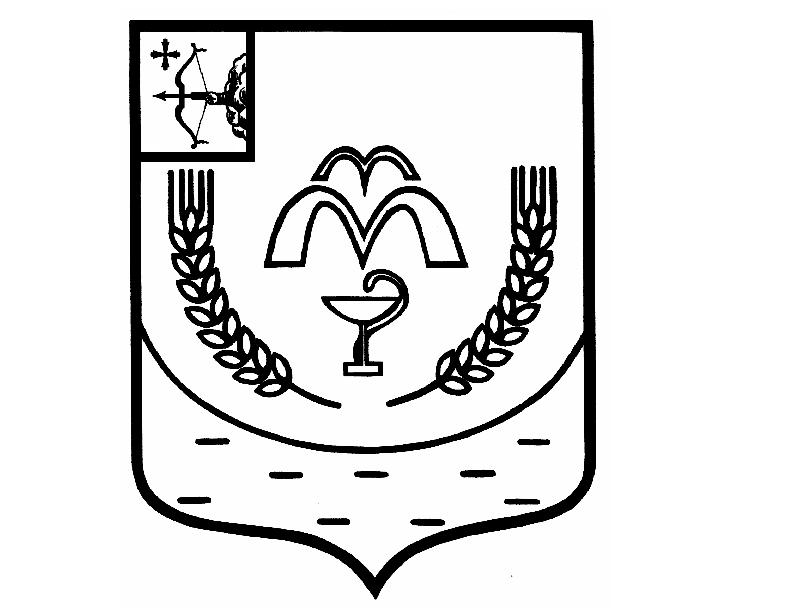 КУМЕНСКАЯ РАЙОННАЯ ДУМАШЕСТОГО СОЗЫВАРЕШЕНИЕот 14.03.2023 № 15/88пгт КуменыО внесении изменений в решение Куменской районной Думыот 20.12.2022 № 14/80Внести в решение Куменской районной Думы от 20.12.2022 № 14/80 «О бюджете муниципального образования Куменский муниципальный район Кировской области на 2023 год и плановый период 2024 и 2025 годов» следующие изменения:1. Утвердить основные характеристики бюджета муниципального образования Куменский муниципальный район Кировской области на 2023 год и на плановый период 2024 и 2025 годов согласно приложению 1 к настоящему Решению.2. Утвердить в пределах общего объема доходов районного бюджета, установленного настоящим Решением, объемы поступления налоговых и неналоговых доходов общей суммой и по статьям классификации доходов бюджетов, а также объемы безвозмездных поступлений по подстатьям классификации доходов бюджетов:на 2023 год согласно приложению 2 к настоящему Решению;на 2024 год и на 2025 год согласно приложению 3 к настоящему Решению.3. Утвердить в пределах общего объема расходов бюджета муниципального района, установленного настоящим Решением:1) распределение бюджетных ассигнований по разделам и подразделам классификации расходов бюджетов:на 2023 год согласно приложению 5 к настоящему Решению;на 2024 и на 2025 год согласно приложению 6 к настоящему Решению;2) распределение бюджетных ассигнований по целевым статьям (муниципальным программам Куменского района и непрограммным направлениям деятельности), группам видов расходов классификации расходов бюджетов:на 2023 год согласно приложению 7 к настоящему Решению;на 2024 и на 2025 год согласно приложению 8 к настоящему Решению;3) ведомственную структуру расходов бюджета муниципального района:на 2023 год согласно приложению 9 к настоящему Решению;на 2024 и на 2025 год согласно приложению 10 к настоящему Решению;4. Утвердить в пределах общего объема расходов бюджета муниципального района, установленного настоящим Решением, объем бюджетных ассигнований муниципального дорожного фонда муниципального образования Куменский муниципальный район:на 2023 год в сумме 254 192,2 тыс. рублей;на 2024 год в сумме 43629,9 тыс. рублей и на 2025 год в сумме    22 536,6 тыс. рублей.Установить, что бюджетные ассигнования муниципального дорожного фонда муниципального образования Куменский муниципальный район направляются на финансовое обеспечение деятельности по проектированию, строительству, реконструкции, капитальному ремонту, ремонту и содержанию автомобильных дорог общего пользования местного значения муниципального образования Куменский муниципальный район и искусственных сооружений на них, инженерные изыскания (обследования), проведение необходимых экспертиз, межевание и паспортизацию автомобильных дорог и искусственных сооружений, составление и проверку сметной документации, разработку проектной документации, технический надзор, строительный контроль, а также капитальный ремонт и ремонт дворовых территорий многоквартирных домов, проездов к дворовым территориям многоквартирных домов населенных пунктов на территории  муниципального образования Куменский муниципальный район, обеспечение транспортной безопасности объектов.5. Утвердить источники финансирования дефицита районного бюджета:на 2023 год согласно приложению 14 к настоящему Решению;6. Утвердить верхний предел муниципального внутреннего долга Куменского района:1) на 01 января 2024 года в сумме 0,00 тыс. рублей, в том числе верхний предел долга по муниципальным гарантиям в сумме 0,0 тыс. рублей; 	2) на 01 января 2025 года в сумме 5 800,0 тыс. рублей, в том числе верхний предел долга по муниципальным гарантиям в сумме 0,0 тыс. рублей.3) на 01 января 2026 года в сумме 6 400,0 тыс. рублей, в том числе верхний предел долга по муниципальным гарантиям в сумме 0,0 тыс. рублей.7. Утвердить Программу муниципальных внутренних заимствований Куменского района:на 2023 год согласно приложению 16 к настоящему Решению;	8. Утвердить распределение субсидий на выполнение расходных обязательств муниципальных образований области на 2023 год согласно приложению 22 к настоящему Решению.Установить, что распределение и предоставление субсидий, иных межбюджетных трансфертов бюджетам поселений осуществляется в порядке, установленном муниципальным правовым актом представительного органа муниципального района.9. Настоящее решение вступает в силу в соответствии с действующим законодательством.ПредседательКуменской районной Думы	А.А. МашковцеваГлава Куменского района	И.Н. ШемпелевПояснительная запискао внесении изменений в решение Куменской районной Думы от 20.12.2022 № 14/80 «О бюджете муниципального образования Куменский муниципальный район Кировской области на 2023 год и плановый период 2024 и 2025 годов».(на Куменскую районную Думу 14.03.2023 г.)ДОХОДЫ	Доходы в бюджет муниципального района в целом увеличены на 58 406,6 тыс. рублей.         По безвозмездным поступлениям увеличение плана в сумме 55 456,6 тыс. рублей:-увеличены субсидии в сумме  42 094 тыс. рублей, в том числе по  администратору доходов  финансовое управление на 8 573,4 тыс. рублей, по управлению образования 14 203,7 тыс. рублей, по администрации района на 19 316,9 тыс. рублей; - увеличены субвенции в сумме 12 674,1 тыс. рублей, в том числе по администратору доходов  управление образования на 12 778,8 тыс. рублей, по администратору доходов администрация района  уменьшение  на 104,7 тыс. рублей; - увеличены межбюджетные трансферты в сумме 688,5 тыс. рублей, в том числе по администратору доходов   управление образования 4,5 тыс. рублей, по администратору администрация района 684,0 тыс. рублей.      По собственным доходам план увеличен в сумме 2 950,0 тыс. рублей:- увеличен план по доходам от продажи  земельных участков государственная собственность на которые не разграничена  в сумме 2 500,0 тыс. рублей, в связи с фактическим  поступлением по администратору доходов администрация района. - увеличен план по доходам от инициативных платежей  в сумме 450,0 тыс. рублей, в связи с ожидаемым  поступлением по администратору доходов администрация района. 2024 год   Доходы в бюджет муниципального района увеличены по безвозмездным поступлениям на  20 237,6 тыс. рублей.     - увеличены субсидии на 20 237,6 тыс. рублей по администратору доходов администрация района.РАСХОДЫВнесены изменения по безвозмездным поступлениям из областного бюджета в общей сумме увеличены на 55 456,6 тыс. рублей.В соответствии с Законом Кировской области № 152-ЗО от 16.02.2023 года изменены следующие расходы:Увеличены расходы на осуществление дорожной деятельности в отношении автомобильных дорог общего пользования местного значения на 1401,2 тыс. рублей;Увеличены расходы на софинансирование инвестиционных программ и проектов развития общественной инфраструктуры муниципальных образований в Кировской области на 4 500,0 тыс. рублей по администрации Куменского района  (в том числе: ремонт автомобильной дороги Киров-Вятские Поляны-Большой Перелаз – 1000,0 тыс. рублей,  ремонт автомобильной дороги Городчики – Шуравинцы – 250,0 тыс. рублей; ремонт автомобильной дороги Вожгалы – Ардашиха – 1450,0 тыс. рублей; ремонт водонапорной башни с. Вожгалы-900,0 тыс. рублей; ремонт водонапорной башни пос. Вичевщина – 900,0 тыс. рублей);Увеличены расходы на реализацию мер, направленных на выполнение предписаний надзорных органов и приведение зданий в соответствие с требованиями, предъявляемыми к безопасности в процессе эксплуатации, в муниципальных образовательных организациях на  14 203,7 тыс. рублей;Увеличена субсидия на разработку схем газоснабжения населенных пунктов на 1 415,7 тыс. рублей;Увеличена субсидия на выполнение расходных обязательств на 8 573,4 тыс. рублей (в связи с повышение заработной платы с 01.01.2023 педагогическим работникам на 11%, работникам культуры на 10%, «неуказных» категорий работников на 5,5% средства направлены:Управление образования – 2863,8 тыс. рублей;Администрация района – 2979,6 тыс. рублей;Поселения – 2730,0 тыс. рублей.Увеличены расходы на получение дошкольного образования на 6 460,8 тыс. рублей;Увеличены расходы на получение общедоступного и бесплатного общего образования (госстандарт) на 6 318,0 тыс. рублей;Увеличены расходы по обеспечению прав детей сирот на жилое помещение на 0,2 тыс. рублей;Увеличены иные межбюджетные  трансферты на предоставление горячего питания детям военнослужащих – 4,5 тыс. рублей;Увеличены иные межбюджетные трансферты на возмещение расходов членам семей военнослужащих, связанных с обеспечением и доставкой твердого топлива на 360,0 тыс. рублей;Увеличены иные межбюджетные трансферты для обеспечения семей, находящихся в трудной жизненной ситуации автономными пожарными извещателями – 324,0 тыс. рублей;Выделена субсидия на капитальный ремонт, ремонт и восстановление изношенных верхних слоев асфальтобетонных покрытий, устройство защитных слоев с устранением деформаций и повреждений покрытий автомобильных дорог общего пользования местного значения на 12000,0 тыс. рублей (ремонт автомобильной дороги Вожгалы – Ардашиха);Сокращена субвенция по поддержке сельхозпроизводства в части уплаты процентов за пользование кредитами на 104,9 тыс. рублей;За счет остатка средств, образовавшегося на 01.01.2023 года по итогам исполнения бюджета 2022 года направлено:- С целью соблюдения Порядков и Соглашений предоставления межбюджетных трансфертов выделяются средства но софинансирование в размере 1 152,8 тыс. рублей, в том числе за счет средств населения и спонсоров по ППМИ 450,0 тыс. рублей;Увеличены расходы по следующим муниципальным программам:- по муниципальной программе «Развитие муниципального управления Куменского района» на 64,0 тыс. рублей  (приобретение канц. товаров, уплата земельного налога);- по муниципальной программе «Управление муниципальным имуществом Куменского района»  на 4 167,3 тыс. рублей (в том числе: расходы по водоснабжению и водоотведению п. Речной – 456,97 тыс. рублей, отопление муниципального жилого фонда – 4,1 тыс. рублей, снос нежилого здания п. Краснооктябрьский – 2250,0 тыс. рублей, иные расходы на содержание муниципального имущества - 1000,0 тыс. рублей, испытание газопроводов – 456,2 тыс. рублей);- по муниципальной программе «Поддержка деятельности социально-ориентированных некоммерческих организаций и развитие гражданской активности населения в Куменском районе – 34,5 тыс. рублей (мероприятия по технадзору);- по муниципальной программе «Развитие физической культуры и спорта в Куменском районе» -80,0 тыс. рублей (опрессовка системы отопления, поверка счетчиков);- по муниципальной программе «Развитие культуры Куменского района»  - 13,5 тыс. рублей (получение технических условий на проектирование строительства ДШИ, жёсткий диск);-по муниципальной программе «Информатизация Куменского района» -230,0 тыс. рублей (приобретение компьютеров, мониторов, запасных частей);- по муниципальной программе «Развитие образования в Куменском районе» - 1400,0 тыс. рублей (голосовое оповещение школа с. Березник, тревожная кнопка детский сад «Тополек»,  работы по ремонту крыши детский сад «Березка»).С учетом предложений главных распорядителей бюджетных средств внесены изменения в следующие программы:	По управлению образования администрации Куменского района в рамках МП «Развитие образования Куменского района»:Перенесены расходы с вида расходов 244 « Прочая закупка товаров, работ, услуг» на 852 «Налоги, пошлины, сборы» 20,1 тыс. рублей;Восстановлены расходы по ЦС 0130002170 ВР 247 на оплату отопления, ранее предусмотренные на снос здания п. Краснооктябрьский в сумме 2250,0 тыс. рублей.При формировании расходов бюджета на 2023 год учтен остаток средств на счете на 01.01.2023 в сумме 5000,0 тыс. рублей, в том числе за счет остатка акцизов в сумме 701,2 тыс. рублей (на 2023 год направлено на софинансирование в дорожный фонд 4227,7 тыс. рублей).2024 годВ соответствии с Законом Кировской области № 45-ЗО от 28.02.2022 года предусмотрены расходы по субсидии на проектирование, строительство, реконструкцию, автомобильных дорог общего пользования (за исключением автомобильных дорог  федерального значения) с твердым покрытием до сельских населенных пунктов, не имеющих круглогодичной связи с сетью автомобильных дорог общего пользования, а также на их капитальный ремонт и ремонт на 2024 год и на 2025 год (дорога Вискаловщина – Бельтюги) – 20 237,6 тыс. рублей.С целью софинансирования расходы в сумме 204,4 тыс. рублей перенести с раздела «Транспорт» 04	08 ЦС0900004170 ВР800 на раздел «Дорожная деятельность (дорожные фонды) 04	09 ЦС	12000S5100 ВР200.	Всего расходы на 2023 год увеличены на 62 598,7 тыс. рублей и составят 719 536,6 тыс. рублей. 	Доходы бюджета увеличены на 58 456,6 тыс. рублей и составят  705 144,5 тыс. рублей.	Дефицит бюджета составит 14 392,1 тыс. рублей за счет остатка собственных средств на лицевом счете на 01.01.2022 года.	Первоначально предусмотренные суммы кредита 5200,0 тыс. рублей исключаем за счет остатка средств на 01.01.2023г. в сумме 2700,0 и дополнительно поступивших доходов в сумме 2500,0 тыс. рублей	Всего доходы и расходы на 2024 год увеличены  на 20237,6 тыс. рублей и составят:- доходы – 438 149,5 тыс. рублей- расходы – 440 749,5 тыс. рублей.	Дефицит бюджета остался без изменений и составит 2 600,0 тыс. рублей. 	 Внесены изменения в следующие приложения:- № 1 «Основные характеристики бюджета муниципального образования Куменский муниципальный район на 2023 год и на плановый период 2024 и 2025 годов»;- № 2 «Объемы поступления налоговых и неналоговых доходов общей суммой и по статьям классификации доходов бюджетов, а также объемы безвозмездных поступлений по подстатьям классификации доходов бюджетов на 2023 год»;- № 3 «Объемы поступления налоговых и неналоговых доходов общей суммой и по статьям классификации доходов бюджетов, а также объемы безвозмездных поступлений по подстатьям классификации доходов бюджетов на 2024 год и на 2025 год»;- № 5 «Распределение бюджетных ассигнований по разделам и подразделам классификации расходов бюджетов на 2023 год»;- № 6 «Распределение бюджетных ассигнований по разделам и подразделам классификации расходов бюджетов на 2024 и на 2025 год»;- № 7 «Распределение бюджетных ассигнований по целевым статьям (муниципальным программам Куменского района и непрограммным направлениям деятельности), группам видов расходов классификации расходов бюджетов на 2023 год»;- № 8 «Распределение бюджетных ассигнований по целевым статьям (муниципальным программам Куменского района и непрограммным направлениям деятельности), группам видов расходов классификации расходов бюджетов на 2024 и на 2025год»;- № 9 «Ведомственная структура расходов бюджета муниципального района на 2023 год»;- № 10 «Ведомственная структура расходов бюджета муниципального района на 2024 и на 2025 год»;- № 14 «Источники финансирования дефицита бюджета муниципального района на 2023 год»;- № 16 «Программа муниципальных внутренних заимствований Куменского района на 2023 год»;- № 22 «Распределение субсидий на выполнение расходных обязательств муниципальных образований области на 2023 год».Заместитель главы администрации района,начальник финансового управления                                          О.В. МедведковаМедведкова О.В.  2-11-72Ходырева С.Т. 2-12-55Приложение № 1к решению Куменскойрайонной Думыот 14.03.2023 № 15/88Основные характеристики
бюджета муниципального образования Куменский муниципальный район на 2023 год и на плановый период 2024 и 2025 годовПриложение № 1к решению Куменскойрайонной Думыот 14.03.2023 № 15/88Основные характеристики
бюджета муниципального образования Куменский муниципальный район на 2023 год и на плановый период 2024 и 2025 годовПриложение № 1к решению Куменскойрайонной Думыот 14.03.2023 № 15/88Основные характеристики
бюджета муниципального образования Куменский муниципальный район на 2023 год и на плановый период 2024 и 2025 годовПриложение № 1к решению Куменскойрайонной Думыот 14.03.2023 № 15/88Основные характеристики
бюджета муниципального образования Куменский муниципальный район на 2023 год и на плановый период 2024 и 2025 годовПриложение № 1к решению Куменскойрайонной Думыот 14.03.2023 № 15/88Основные характеристики
бюджета муниципального образования Куменский муниципальный район на 2023 год и на плановый период 2024 и 2025 годов  №  п/пНаименование 
основных характеристикСумма (тыс. рублей)Сумма (тыс. рублей)Сумма (тыс. рублей)  №  п/пНаименование 
основных характеристик2023 год2024 год2025 год1Общий объем доходов районного бюджета705 144,40438 149,50420 896,602Общий объем расходов районного бюджета719 536,50440 749,50423 496,603Дефицит (профицит) районного бюджета-14 392,10-2 600,00-2 600,00Приложение №  2Приложение №  2Приложение №  2к решению Куменской к решению Куменской к решению Куменской районной Думы       районной Думы       районной Думы       от 14.03.2023 № 15/88  от 14.03.2023 № 15/88  от 14.03.2023 № 15/88  ОбъемыОбъемыОбъемыпоступления налоговых и неналоговых доходов общей суммой и по поступления налоговых и неналоговых доходов общей суммой и по поступления налоговых и неналоговых доходов общей суммой и по статьям классификации доходов бюджетов, а также объемы безвозмездных поступлений по подстатьямстатьям классификации доходов бюджетов, а также объемы безвозмездных поступлений по подстатьямстатьям классификации доходов бюджетов, а также объемы безвозмездных поступлений по подстатьямклассификации доходов бюджетов   на 2023 годклассификации доходов бюджетов   на 2023 годклассификации доходов бюджетов   на 2023 годКод бюджетной классификацииНаименование доходаСумма              (тыс. рублей)000 1 00 00000 00 0000 000НАЛОГОВЫЕ И НЕНАЛОГОВЫЕ ДОХОДЫ147 643,7 000 1 01 00000 00 0000 000НАЛОГИ НА ПРИБЫЛЬ, ДОХОДЫ65 284,3 000 1 01 02000 01 0000 110Налог на доходы физических лиц65 284,3 182 1 01 02010 01 0000 110Налог на доходы физических лиц с доходов, источником которых является налоговый агент, за исключением доходов, в отношении которых исчисление и уплата налога осуществляются в соответствии со статьями 227, 227.1 и 228 Налогового кодекса Российской Федерации64 612,1 182 1 01 02020 01 0000 110Налог на доходы физических лиц с доходов, полученных от осуществления деятельности физическими лицами, зарегистрированными в качестве индивидуальных предпринимателей, нотариусов, занимающихся частной практикой, адвокатов, учредивших адвокатские кабинеты и других лиц, занимающихся частной практикой в соответствии со статьей 227 Налогового кодекса Российской Федерации449,3 182 1 01 02030 01 0000 110Налог на доходы физических лиц с доходов, полученных физическими лицами в соответствии со статьей 228 Налогового Кодекса Российской Федерации222,9 000 1 03 00000 00 0000 000НАЛОГИ НА ТОВАРЫ (РАБОТЫ, УСЛУГИ), РЕАЛИЗУЕМЫЕ НА ТЕРРИТОРИИ РОССИЙСКОЙ ФЕДЕРАЦИИ3 884,2 100 1 03 02230 01 0000 110Доходы от уплаты акцизов на дизельное топливо, зачисляемые в консолидированные бюджеты субъектов Российской Федерации1 839,7 100 1 03 02240 01 0000 110Доходы от уплаты акцизов на моторные масла для дизельных и (или) карбюраторных (инжекторных) двигателей, зачисляемые в консолидированные бюджеты субъектов Российской Федерации12,8 100 1 03 02250 01 0000 110Доходы от уплаты акцизов на автомобильный бензин, производимый на территории Российской Федерации, зачисляемые в консолидированные бюджеты субъектов Российской Федерации2 274,3 100 1 03 02260 01 0000 110Доходы от уплаты акцизов на прямогонный бензин, производимый на территории Российской Федерации, зачисляемые в консолидированные бюджеты субъектов Российской Федерации-242,6 000 1 05 00000 00 0000 000НАЛОГИ НА СОВОКУПНЫЙ ДОХОД38 678,0 000 1 05 01000 00 0000 110Налог, взимаемый в связи с применением упрощенной системы налогообложения36 954,0 182 1 05 01011 01 0000 110Налог, взимаемый с налогоплательщиков, выбравших в качестве объекта  налогообложения доходы20 582,0 182 1 05 01021 01 0000 110Налог, взимаемый с налогоплательщиков, выбравших в качестве объекта  налогообложения доходы, уменьшенные на величину расходов16 372,0 000 1 05 04000 00 0000 000Налог взимаемый в связи с применением патентой системой налогообложения1 724,0 182 1 05 04020 02 0000 110Налог, взимаемый в связи с применением патентной системы налогообложения, зачисляемый в бюджеты муниципальных районов 1 724,0 000 1 06 00000 00 0000 000НАЛОГИ НА ИМУЩЕСТВО10 164,4 000 1 06 02000 02 0000 110Налог на имущество организаций10 164,4 182 1 06 02010 02 0000 110Налог на имущество организаций по имуществу, не входящему в Единую систему газоснабжения10 164,4 000 1 08 00000 00 0000 000ГОСУДАРСТВЕННАЯ ПОШЛИНА2 030,0 000 1 08 03000 01 0000 110Государственная пошлина по делам, рассматриваемым в судах общей юрисдикции, мировыми судьями2 030,0 182 1 08 03010 01 0000 110Государственная пошлина по делам, рассматриваемым в судах общей юрисдикции, мировыми судьями (за исключением Верховного Суда Российской Федерации)2 030,0 000 1 11 00000 00 0000 000ДОХОДЫ ОТ ИСПОЛЬЗОВАНИЯ ИМУЩЕСТВА, НАХОДЯЩЕГОСЯ В ГОСУДАРСТВЕННОЙ И МУНИЦИПАЛЬНОЙ СОБСТВЕННОСТИ6 110,8 000 1 11 01000 00 0000 120Доходы в виде прибыли, приходящейся на доли в уставных (складочных) капиталах хозяйственных товариществ и обществ, или дивидендов по акциям, принадлежащим Российской Федерации, субъектам Российской Федерации или муниципальным образованиям1 000,0 936 1 11 01050 05 0000 120Доходы в виде прибыли, приходящейся на доли в уставных (складочных) капиталах хозяйственных товариществ и обществ, или дивидендов по акциям, принадлежащим муниципальным районам1 000,0 000 1 11 05000 00 0000 120Доходы, получаемые в виде арендной либо иной платы за передачу в возмездное пользование государственного и муниципального имущества (за исключением имущества бюджетных и автономных учреждений, а также имущества государственных и муниципальных унитарных предприятий, в том числе казенных)5 020,8 000 1 11 05010 00 0000 120Доходы, получаемые в виде арендной платы за земельные участки, государственная собственность на которые не разграничена, а также средства от продажи права на заключение договоров аренды указанных земельных участков3 915,5 000 1 11 05013 05 0000 120Доходы, получаемые в виде арендной платы за земельные участки, государственная собственность на которые не разграничена и которые  расположены  в границах поселений, а также средства от продажи права на заключение договоров аренды указанных земельных участков2 525,5 936 1 11 05013 05 0000 120Доходы, получаемые в виде арендной платы за земельные участки, государственная собственность на которые не разграничена и которые  расположены  в границах поселений, а также средства от продажи права на заключение договоров аренды указанных земельных участков2 525,5 000 1 11 05020 00 0000 120Доходы, получаемые в виде арендной платы за земли после разграничения государственной собственности на землю, а также средства от продажи права на заключение договоров аренды указанных земельных участков (за исключением земельных участков бюджетных и автономных учреждений)5,5 936 1 11 05025 05 0000 120Доходы, получаемые в виде арендной платы, а также средства от продажи права на заключение договоров аренды за земли, находящиеся в собственности муниципальных районов (за исключением земельных участков муниципальных бюджетных и автономных учреждений)5,5 000 1 11 05013 13 0000 120Доходы, получаемые в виде арендной платы за земельные участки, государственная собственность на которые не разграничена и которые  расположены  в границах поселений, а также средства от продажи права на заключение договоров аренды указанных земельных участков1 390,0 980 1 11 05013 10 0000 120Доходы, получаемые в виде арендной платы за земельные участки, государственная собственность на которые не разграничена и которые  расположены  в границах поселений, а также средства от продажи права на заключение договоров аренды указанных земельных участков625,0 981 1 11 05013 10 0000 120Доходы, получаемые в виде арендной платы за земельные участки, государственная собственность на которые не разграничена и которые  расположены  в границах поселений, а также средства от продажи права на заключение договоров аренды указанных земельных участков765,0 000 1 11 05030 00 0000 120Доходы от сдачи в аренду имущества, находящегося в оперативном управлении органов государственной власти, органов местного самоуправления, государственных внебюджетных фондов и созданных ими учреждений (за исключением имущества бюджетных и автономных учреждений)239,1 936 1 11 05035 05 0000 120Доходы от сдачи в аренду имущества, находящегося в оперативном управлении органов управления муниципальных районов и созданных ими учреждений (за исключением имущества муниципальных бюджетных и автономных учреждений)239,1 000 1 11 05070 00 0000 120Доходы от сдачи в аренду имущества, составляющего государственную (муниципальную) казну (за исключением земельных участков)860,7 936 1 11 05075 05 0000 120Доходы от сдачи в аренду имущества, составляющего казну муниципальных районов (за исключением земельных участков)860,7 000 1 11 09000 00 0000 120Прочие доходы от использования имущества и прав, находящихся в государственной и муниципальной собственности (за исключением имущества бюджетных и автономных учреждений, а также имущества государственных и муниципальных унитарных предприятий, в том числе казенных)90,0 000 1 11 09040 00 0000 120Прочие поступления от использования имущества, находящегося в государственной и муниципальной собственности (за исключением имущества бюджетных и автономных учреждений, а также имущества государственных и муниципальных унитарных предприятий, в том числе казенных)90,0 936 1 11 09045 05 0000 120Прочие поступления от использования имущества, находящегося в собственности муниципальных районов (за исключением имущества муниципальных бюджетных и автономных учреждений, а также имущества муниципальных унитарных предприятий, в том числе казенных)90,0 000 1 12 00000 00 0000 000ПЛАТЕЖИ ПРИ ПОЛЬЗОВАНИИ ПРИРОДНЫМИ РЕСУРСАМИ622,3 048 1 12 01010 01 6000 120Плата за выбросы загрязняющих веществ в атмосферный воздух стационарными объектами 95,7 048 1 12 01030 01 6000 120Плата за  выбросы загрязняющих веществ в водные объекты503,1 048 1 12 01041 01 6000 120Плата за  размещение отходов производства23,5 000 1 13 00000 00 0000 000ДОХОДЫ ОТ ОКАЗАНИЯ ПЛАТНЫХ УСЛУГ (РАБОТ) И КОМПЕНСАЦИИ ЗАТРАТ ГОСУДАРСТВА15 116,8 000 1 13 01990 00 0000 130Прочие доходы от оказания платных услуг (работ)14 226,0 000 1 13 01990 00 0000 000Прочие доходы от оказания  платных услуг (работ) получателями средств бюджетов муниципальных районов  14 226,0 903 1 13 01995 05 0000 130Прочие доходы от оказания  платных услуг (работ) получателями средств бюджетов муниципальных районов  14 172,0 936 1 13 01995 05 0000 130Прочие доходы от оказания  платных услуг (работ) получателями средств бюджетов муниципальных районов  54,0 000 1 13 02060 00 0000 130Доходы, поступающие в порядке  возмещения расходов, понесенных в связи с эксплуатацией имущества890,8 000 1 13 02065 05 0000 130Доходы, поступающие в порядке  возмещения расходов, понесенных в связи с эксплуатацией имущества муниципальных районов890,8 903 1 13 02065 05 0000 130Доходы, поступающие в порядке  возмещения расходов, понесенных в связи с эксплуатацией имущества муниципальных районов280,8 936 1 13 02065 05 0000 130Доходы, поступающие в порядке  возмещения расходов, понесенных в связи с эксплуатацией имущества муниципальных районов610,0 000 1 14 00000 00 0000 000ДОХОДЫ ОТ ПРОДАЖИ МАТЕРИАЛЬНЫХ И НЕМАТЕРИАЛЬНЫХ АКТИВОВ3 007,5 000 1 14 06000 00 0000 430Доходы от продажи земельных участков, находящихся в государственной и муниципальной собственности (за исключением земельных участков бюджетных и автономных учреждений)3 007,5 000 1 14 06010 00 0000 430Доходы от продажи земельных участков, государственная собственность на которые не разграничена3 007,5 936 1 14 06013 05 0000 430Доходы от продажи земельных участков, государственная собственность на которые не разграничена и которые расположены в границах сельских поселений2 807,5 980 1 14 06013 13 0000 430Доходы от продажи земельных участков, государственная собственность на которые не разграничена и которые расположены в границах городских поселений200,0 000 1 16 00000 00 0000 000ШТРАФЫ, САНКЦИИ, ВОЗМЕЩЕНИЕ УЩЕРБА265,4 000 1 16 01000 01 0000 140Административные штрафы, установленные Кодексом Российской Федерации об административных правонарушениях225,4 738 1 16 01053 01 9000 140Административные штрафы, установленные главой 5 Кодекса Российской Федерации об административных правонарушениях, за административные правонарушения, посягающие на права граждан, налагаемые мировыми судьями, комиссиями по делам несовершеннолетних и защите их прав7,5 836 1 16 01053 01 9000 140Административные штрафы, установленные главой 5 Кодекса Российской Федерации об административных правонарушениях, за административные правонарушения, посягающие на права граждан, налагаемые мировыми судьями, комиссиями по делам несовершеннолетних и защите их прав3,3 738 1 16 01063 01 0091 140Административные штрафы, установленные главой 6 Кодекса Российской Федерации об административных правонарушениях, за административные правонарушения, посягающие на здоровье, санитарно-эпидемиологическое благополучие населения и общественную нравственность, налагаемые мировыми судьями, комиссиями по делам несовершеннолетних и защите их прав0,7 836 1 16 01063 01 9000 140Административные штрафы, установленные главой 6 КоАП РФ, за административные правонарушения, посягающие на здоровье, санэпидемологическое благополучие населения и общественную нравственность25,4 738 1 16 01063 01 0101 140Административные штрафы, установленные главой 6 КоАП РФ, за административные правонарушения, посягающие на здоровье, санэпидемологическое благополучие населения и общественную нравственность83,3 836 1 16 01073 01 9000 140Административные штрафы, установленные главой 7 Кодекса Российской Федерации об административных правонарушениях, за административные правонарушения в области охраны собственности, налагаемые мировыми судьями, комиссиями по делам несовершеннолетних и защите их прав1,0 738 1 16 01073 01 0017 140Административные штрафы, установленные главой 7 Кодекса Российской Федерации об административных правонарушениях, за административные правонарушения в области охраны собственности, налагаемые мировыми судьями, комиссиями по делам несовершеннолетних и защите их прав0,8 738 1 16 01073 01 0019 140Административные штрафы, установленные главой 7 Кодекса Российской Федерации об административных правонарушениях, за административные правонарушения в области охраны собственности, налагаемые мировыми судьями, комиссиями по делам несовершеннолетних и защите их прав4,2 738 1 16 01073 01 0027 140Административные штрафы, установленные главой 7 Кодекса Российской Федерации об административных правонарушениях, за административные правонарушения в области охраны собственности, налагаемые мировыми судьями, комиссиями по делам несовершеннолетних и защите их прав0,7 738 1 16 01083 01 0028 140Административные штрафы, установленные Главой 8 Кодекса Российской Федерации об административных правонарушениях, за административные правонарушения в области охраны окружающей среды и природопользования, налагаемые мировыми судьями, комиссиями по делам2,0 738 1 16 01103 01 9000 140Административные штрафы, установленные Главой 10 Кодекса Российской Федерации об административных правонарушениях, за административные правонарушения в сельском хозяйстве, ветеринарии и мелиорации земель, налагаемые мировыми судьями, комиссиями по делам несовершеннолетних и защите их прав0,1 738 1 16 01143 01 9000 140Административные штрафы, установленные Главой 14 Кодекса Российской Федерации об административных правонарушениях, за административные правонарушения в области предпринимательской деятельности и деятельности саморегулируемых организаций, налагаемые мировыми судьями, комиссиями по делам несовершеннолетних и защите их прав7,6 738 1 16 01153 01 0006 140Административные штрафы, установленные Главой 15 Кодекса Российской Федерации об административных правонарушениях, за административные правонарушения в области финансов, налогов и сборов, страхования, рынка ценных бумаг (за исключением штрафов, указанных в пункте 6 статьи 46 Бюджетного кодекса Российской Федерации), налагаемые мировыми судьями, комиссиями по делам несовершеннолетних и защите их прав1,3 738 1 16 01173 01 0008 140Административные штрафы, установленные Главой 17 Кодекса Российской Федерации об административных правонарушениях, за административные правонарушения, посягающие на институты государственной власти, налагаемые мировыми судьями, комиссиями по делам несовершеннолетних4,0 738 1 16 01193 01 0005 140Административные штрафы, установленные Главой 19 Кодекса Российской Федерации об административных правонарушениях, за административные правонарушения против порядка управления, налагаемые мировыми судьями, комиссиями по делам несовершеннолетних и защите3,5 738 1 16 01193 01 0013 140Административные штрафы, установленные Главой 19 Кодекса Российской Федерации об административных правонарушениях, за административные правонарушения против порядка управления, налагаемые мировыми судьями, комиссиями по делам несовершеннолетних и защите0,5 738 1 16 01193 01 0401 140Административные штрафы, установленные Главой 19 Кодекса Российской Федерации об административных правонарушениях, за административные правонарушения против порядка управления, налагаемые мировыми судьями, комиссиями по делам несовершеннолетних и защите0,8 738 1 16 01193 01 9000 140Административные штрафы, установленные Главой 19 Кодекса Российской Федерации об административных правонарушениях, за административные правонарушения против порядка управления, налагаемые мировыми судьями, комиссиями по делам несовершеннолетних и защите их прав1,2 738 1 16 01203 01 0006 140Административные штрафы, установленные главой 20 Кодекса Российской Федерации об административных правонарушениях, за административные правонарушения, посягающие на общественный порядок и общественную безопасность, налагаемые мировыми судьями, комиссиями10,0 738 1 16 01203 01 0008 140Административные штрафы, установленные главой 20 Кодекса Российской Федерации об административных правонарушениях, за административные правонарушения, посягающие на общественный порядок и общественную безопасность, налагаемые мировыми судьями, комиссиями0,8 738 1 16 01203 01 0013 140Административные штрафы, установленные главой 20 Кодекса Российской Федерации об административных правонарушениях, за административные правонарушения, посягающие на общественный порядок и общественную безопасность, налагаемые мировыми судьями, комиссиями6,7 738 1 16 01203 01 0021 140Административные штрафы, установленные главой 20 Кодекса Российской Федерации об административных правонарушениях, за административные правонарушения, посягающие на общественный порядок и общественную безопасность, налагаемые мировыми судьями, комиссиями6,9 738 1 16 01203 01 9000 140Административные штрафы, установленные главой 20 Кодекса Российской Федерации об административных правонарушениях, за административные правонарушения, посягающие на общественный порядок и общественную безопасность, налагаемые мировыми судьями, комиссиями42,2 738 1 16 01333 01 1000 140Административные штрафы, установленные Кодексом Российской Федерации об административных правонарушениях, за административные правонарушения в области производства и оборота этилового спирта, алкогольной и спиртосодержащей продукции, а также за административные правонарушения порядка ценообразования в части регулирования цен на этиловый спирт, алкогольную и спиртосодержащую продукцию, налагаемые мировыми судьями, комиссиями по делам несовершеннолетних и защите их прав10,9 000 1 16 10000 00 0000 140Платежи в целях возмещения причиненного ущерба (убытков)40,0 936 1 16 10032 05 9000 140Прочее возмещение ущерба, причиненного муниципальному имуществу муниципального района (за исключением имущества, закрепленного за муниципальными бюджетными (автономными) учреждениями, унитарными предприятиями)10,0 804 1 16 11050 01 1000 140Платежи по искам о возмещении вреда, причиненного окружающей среде, а также платежи, уплачиваемые при добровольном возмещении вреда, причиненного окружающей среде (за исключением вреда, причиненного окружающей среде на особо охраняемых природных территориях), подлежащие зачислению в бюджет муниципального образования30,0 000 1 17 00000 00 0000 000ПРОЧИЕ НЕНАЛОГОВЫЕ ДОХОДЫ2 480,0 000 1 17 15000 00 0000 000Инициативные платежи2 480,0 936 1 17 15030 05 1000 150Инициативные платежи, зачисляемые в бюджеты муниципальных районов2 480,0 000 2 00 00000 00 0000 000БЕЗВОЗМЕЗДНЫЕ ПОСТУПЛЕНИЯ557 500,8 000 2 02 00000 00 0000 000БЕЗВОЗМЕЗДНЫЕ ПОСТУПЛЕНИЯ ОТ ДРУГИХ БЮДЖЕТОВ БЮДЖЕТНОЙ СИСТЕМЫ РФ557 500,8 000 2 02 10000 00 0000 150Дотации бюджетам бюджетной системы Российской Федерации62 182,0 000 2 02 15001 00 0000 150Дотации  на  выравнивание  бюджетной  обеспеченности62 182,0 912 2 02 15001 05 0000 150Дотации  бюджетам  муниципальных  районов  на  выравнивание  бюджетной  обеспеченности62 182,0 000 2 02 20000 00 0000 150Субсидии бюджетам бюджетной системы Российской Федерации (межбюджетные субсидии)337 348,0 000 2 02 20216 00 0000 150Субсидии бюджетам на осуществление дорожной деятельности в отношении автомобильных дорог  общего пользования, а также капитального ремонта и ремонта дворовых территорий многоквартирных домов, проездов к дворовым территориям многоквартирных домов населенных пунктов19 869,2 936 2 02 20216 05 0000 150Субсидии бюджетам муниципальных районов на осуществление дорожной деятельности в отношении автомобильных дорог  общего пользования, а также капитального ремонта и ремонта дворовых территорий многоквартирных домов, проездов к дворовым территориям многоквартирных домов населенных пунктов19 869,2 000 2 02 25179 00 0000 150Субсидии бюджетам  на проведение мероприятий по обеспечению деятельности советников директора по воспитанию и взаимодействию с детскими общественными объединениями в общеобразовательных организациях255,8 903 2 02 25179 05 0000 150Субсидии бюджетам муниципальных районов на проведение мероприятий по обеспечению деятельности советников директора по воспитанию и взаимодействию с детскими общественными объединениями в общеобразовательных организациях255,8 000 2 02 25304 00 0000 150Субсидии  на организацию бесплатного горячего питания обучающихся, получающих начальное общее образование в государственных и муниципальных образовательных организациях3 092,7 903 2 02 25304 05 0000 150Субсидии бюджетам муниципальных районов на организацию бесплатного горячего питания обучающихся, получающих начальное общее образование в государственных и муниципальных образовательных организациях3 092,7 000 2 02 25519 00 0000 150Субсидия бюджетам  поддержку отрасли культуры2 040,0 936 2 02 25519 05 0000 150Субсидия бюджетам муниципальных районов на поддержку отрасли культуры2 040,0 000 2 02 29999 00 0000 150Прочие субсидии312 090,3 903 2 02 29999 05 0000 150Прочие субсидии бюджетам муниципальных районов15 803,7 912 2 02 29999 05 0000 150Прочие субсидии бюджетам муниципальных районов68 521,2 936 2 02 29999 05 0000 150Прочие субсидии бюджетам муниципальных районов227 765,4 000 2 02 30000 00 0000 150Субвенции  бюджетам субъектов Российской Федерации и муниципальных образований150 782,7 000 2 02 30024 00 0000 150Субвенции местным бюджетам  на выполнение передаваемых полномочий субъектов Российской Федерации18 656,3 903 2 02 30024 05 0000 150Субвенции бюджетам  муниципальных районов на выполнение передаваемых полномочий субъектов Российской Федерации55,1 912 2 02 30024 05 0000 150Субвенции бюджетам  муниципальных районов на выполнение передаваемых полномочий субъектов Российской Федерации12 924,0 936 2 02 30024 05 0000 150Субвенции бюджетам  муниципальных районов на выполнение передаваемых полномочий субъектов Российской Федерации5 677,2 000 2 02 30027 00 0000 150Субвенции бюджетам муниципальных образований на содержание ребенка в семье опекуна и приемной семье, а также вознаграждение, причитающееся приемному родителю7 062,0 903 2 02 30027 05 0000 150Субвенции бюджетам  муниципальных  районов на содержание ребенка  в семье опекуна и приемной семье, а также  вознаграждение, причитающееся  приемному родителю7 062,0 000 2 02 30029 00 0000 150Субвенции бюджетам муниципальных образований на компенсацию части родительской платы за содержание ребенка в государственных и муниципальных образовательных учреждениях, реализующих основную общеобразовательную программу дошкольного образования964,3 903 2 02 30029 05 0000 150Субвенции бюджетам  муниципальных  районов на  компенсацию части родительской платы за содержание ребенка в муниципальных образовательных учреждениях, реализующих основную общеобразовательную программу дошкольного образования964,3 000 2 02 35082 00 0000 150Субвенции бюджетам муниципальных образований на предоставление жилых помещений детям-сиротам и детям, оставшимся без попечения родителей, лицам из их числа по договорам найма специализированных жилых помещений2 836,3 936 2 02 35082 05 0000 150Субвенции бюджетам муниципальных районов на предоставление жилых помещений детям-сиротам и детям, оставшимся без попечения родителей, лицам из их числа по договорам найма специализированных жилых помещений2 836,3 000 2 02 35120 00 0000 150Субвенции бюджетам на осуществление полномочий по составлению (изменению) списков кандидатов в присяжные заседатели федеральных судов общей юрисдикции в Российской Федерации4,8 936 2 02 35120 05 0000 150Субвенции бюджетам муниципальных районов на осуществление полномочий по составлению (изменению) списков кандидатов в присяжные заседатели федеральных судов общей юрисдикции в Российской Федерации4,8 000 2 02 39999 00 0000 150Прочие субвенции 121 259,0 903 2 02 39999 05 0000 150Прочие субвенции бюджетам муниципальных районов121 259,0 936 2 02 39999 05 0000 151Прочие субвенции бюджетам муниципальных районов0,0 000 2 02 40000 00 0000 150Иные межбюджетные трансферты7 188,1 000 2 02 45303 00 0000 150Межбюджетные трансферты  на ежемесячное денежное вознаграждение за классное руководство педагогическим работникам государственных и муниципальных общеобразовательных организаций5 754,1 903 2 02 45303 05 0000 150Межбюджетные трансферты бюджетам муниципальных районов на ежемесячное денежное вознаграждение за классное руководство педагогическим работникам государственных и муниципальных общеобразовательных организаций5 754,1 000 2 02 49999 00 0000 150Прочие межбюджетные трансферты, передаваемые бюджетам1 434,0 936 2 02 04999 05 0000 150Прочие межбюджетные трансферты, передаваемые бюджетам муниципальных районов1 434,0 ВСЕГО ДОХОДОВ705 144,5 Приложение №  3Приложение №  3Приложение №  3Приложение №  3к решению Куменской к решению Куменской к решению Куменской к решению Куменской районной Думы       районной Думы       районной Думы       районной Думы       от 14.03.2023 № 15/88  от 14.03.2023 № 15/88  от 14.03.2023 № 15/88  от 14.03.2023 № 15/88  ОбъемыОбъемыОбъемыОбъемыОбъемыпоступления налоговых и неналоговых доходов общей суммой и по статьямпоступления налоговых и неналоговых доходов общей суммой и по статьямпоступления налоговых и неналоговых доходов общей суммой и по статьямпоступления налоговых и неналоговых доходов общей суммой и по статьямпоступления налоговых и неналоговых доходов общей суммой и по статьямклассификации доходов бюджетов, а также объемы безвозмездных поступлений по подстатьямклассификации доходов бюджетов, а также объемы безвозмездных поступлений по подстатьямклассификации доходов бюджетов, а также объемы безвозмездных поступлений по подстатьямклассификации доходов бюджетов, а также объемы безвозмездных поступлений по подстатьямклассификации доходов бюджетов, а также объемы безвозмездных поступлений по подстатьямклассификации доходов бюджетов  на 2024 год и на 2025 годклассификации доходов бюджетов  на 2024 год и на 2025 годклассификации доходов бюджетов  на 2024 год и на 2025 годклассификации доходов бюджетов  на 2024 год и на 2025 годклассификации доходов бюджетов  на 2024 год и на 2025 год(тыс.рублей)(тыс.рублей)(тыс.рублей)Код бюджетной классификацииНаименование доходаПлановый периодПлановый периодПлановый периодКод бюджетной классификацииНаименование дохода2024 год2025 год2025 год000 1 00 00000 00 0000 000НАЛОГОВЫЕ И НЕНАЛОГОВЫЕ ДОХОДЫ144 723,1 150 630,2 150 630,2 000 1 01 00000 00 0000 000НАЛОГИ НА ПРИБЫЛЬ, ДОХОДЫ66 149,2 69 698,4 69 698,4 182 1 01 02010 01 0000 110Налог на доходы физических лиц с доходов, источником которых является налоговый агент, за исключением доходов, в отношении которых исчисление и уплата налога осуществляются в соответствии со статьями 227, 227.1 и 228 Налогового кодекса Российской Федерации65 464,9 68 973,8 68 973,8 182 1 01 02020 01 0000 110Налог на доходы физических лиц с доходов, полученных от осуществления деятельности физическими лицами, зарегистрированными в качестве индивидуальных предпринимателей, нотариусов, занимающихся частной практикой, адвокатов, учредивших адвокатские кабинеты и других лиц, занимающихся частной практикой в соответствии со статьей 227 Налогового кодекса Российской Федерации458,5 486,7 486,7 182 1 01 02030 01 0000 110Налог на доходы физических лиц с доходов, полученных физическими лицами в соответствии со статьей 228 Налогового Кодекса Российской Федерации225,8 237,9 237,9 000 1 03 00000 00 0000 000НАЛОГИ НА ТОВАРЫ (РАБОТЫ, УСЛУГИ), РЕАЛИЗУЕМЫЕ НА ТЕРРИТОРИИ РОССИЙСКОЙ ФЕДЕРАЦИИ4 051,9 4 276,6 4 276,6 100 1 03 02230 01 0000 110Доходы от уплаты акцизов на дизельное топливо, зачисляемые в консолидированные бюджеты субъектов Российской Федерации1 933,1 2 045,3 2 045,3 100 1 03 02240 01 0000 110Доходы от уплаты акцизов на моторные масла для дизельных и (или) карбюраторных (инжекторных) двигателей, зачисляемые в консолидированные бюджеты субъектов Российской Федерации13,2 13,6 13,6 100 1 03 02250 01 0000 110Доходы от уплаты акцизов на автомобильный бензин, производимый на территории Российской Федерации, зачисляемые в консолидированные бюджеты субъектов Российской Федерации2 358,8 2 469,6 2 469,6 100 1 03 02260 01 0000 110Доходы от уплаты акцизов на прямогонный бензин, производимый на территории Российской Федерации, зачисляемые в консолидированные бюджеты субъектов Российской Федерации-253,2 -251,9 -251,9 000 1 05 00000 00 0000 000НАЛОГИ НА СОВОКУПНЫЙ ДОХОД39 976,5 41 357,4 41 357,4 000 1 05 01000 00 0000 110Налог, взимаемый в связи с применением упрощенной системы налогообложения38 173,5 39 471,4 39 471,4 000 1 05 01000 00 0000 000Налог, взимаемый с налогоплательщиков в связи с применением упрощенной системы налогообложения38 173,5 39 471,4 39 471,4 182 1 05 01011 01 0000 110Налог, взимаемый с налогоплательщиков, выбравших в качестве объекта  налогообложения доходы21 737,5 22 967,4 22 967,4 182 1 05 01021 01 0000 110Налог, взимаемый с налогоплательщиков, выбравших в качестве объекта  налогообложения доходы, уменьшенные на величину расходов16 436,0 16 504,0 16 504,0 000 1 05 04000 00 0000 000Налог взимаемый в связи с применением патентой системой налогообложения1 803,0 1 886,0 1 886,0 182 1 05 04020 02 0000 110Налог, взимаемый в связи с применением патентной системы налогообложения, зачисляемый в бюджеты муниципальных районов 1 803,0 1 886,0 1 886,0 000 1 06 00000 00 0000 000НАЛОГИ НА ИМУЩЕСТВО10 182,0 10 199,6 10 199,6 000 1 06 02000 02 0000 110Налог на имущество организаций10 182,0 10 199,6 10 199,6 182 1 06 02010 02 0000 110Налог на имущество организаций по имуществу, не входящему в Единую систему газоснабжения10 182,0 10 199,6 10 199,6 000 1 08 00000 00 0000 000ГОСУДАРСТВЕННАЯ ПОШЛИНА2 040,0 2 050,0 2 050,0 000 1 08 03000 01 0000 110Государственная пошлина по делам, рассматриваемым в судах общей юрисдикции, мировыми судьями2 040,0 2 050,0 2 050,0 182 1 08 03010 01 0000 110Государственная пошлина по делам, рассматриваемым в судах общей юрисдикции, мировыми судьями (за исключением Верховного Суда Российской Федерации)2 040,0 2 050,0 2 050,0 000 1 11 00000 00 0000 000ДОХОДЫ ОТ ИСПОЛЬЗОВАНИЯ ИМУЩЕСТВА, НАХОДЯЩЕГОСЯ В ГОСУДАРСТВЕННОЙ И МУНИЦИПАЛЬНОЙ СОБСТВЕННОСТИ6 155,8 6 202,0 6 202,0 000 1 11 01000 00 0000 120Доходы в виде прибыли, приходящейся на доли в уставных (складочных) капиталах хозяйственных товариществ и обществ, или дивидендов по акциям, принадлежащим Российской Федерации, субъектам Российской Федерации или муниципальным образованиям1 000,0 1 000,0 1 000,0 936 1 11 01050 05 0000 120Доходы в виде прибыли, приходящейся на доли в уставных (складочных) капиталах хозяйственных товариществ и обществ, или дивидендов по акциям, принадлежащим муниципальным районам1 000,0 1 000,0 1 000,0 000 1 11 05000 00 0000 120Доходы, получаемые в виде арендной либо иной платы за передачу в возмездное пользование государственного и муниципального имущества (за исключением имущества бюджетных и автономных учреждений, а также имущества государственных и муниципальных унитарных предприятий, в том числе казенных)5 065,8 5 112,0 5 112,0 000 1 11 05010 00 0000 120Доходы, получаемые в виде арендной платы за земельные участки, государственная собственность на которые не разграничена, а также средства от продажи права на заключение договоров аренды указанных земельных участков3 930,5 3 945,5 3 945,5 000 1 11 05013 05 0000 120Доходы, получаемые в виде арендной платы за земельные участки, государственная собственность на которые не разграничена и которые  расположены  в границах поселений, а также средства от продажи права на заключение договоров аренды указанных земельных участков2 525,5 2 525,5 2 525,5 936 1 11 05013 05 0000 120Доходы, получаемые в виде арендной платы за земельные участки, государственная собственность на которые не разграничена и которые  расположены  в границах поселений, а также средства от продажи права на заключение договоров аренды указанных земельных участков2 525,5 2 525,5 2 525,5 000 1 11 05013 13 0000 120Доходы, получаемые в виде арендной платы за земельные участки, государственная собственность на которые не разграничена и которые  расположены  в границах поселений, а также средства от продажи права на заключение договоров аренды указанных земельных участков1 405,0 1 420,0 1 420,0 980 1 11 05013 13 0000 120Доходы, получаемые в виде арендной платы за земельные участки, государственная собственность на которые не разграничена и которые  расположены  в границах поселений, а также средства от продажи права на заключение договоров аренды указанных земельных участков625,0 625,0 625,0 981 1 11 05013 13 0000 120Доходы, получаемые в виде арендной платы за земельные участки, государственная собственность на которые не разграничена и которые  расположены  в границах поселений, а также средства от продажи права на заключение договоров аренды указанных земельных участков780,0 795,0 795,0 000 1 11 05020 00 0000 120Доходы, получаемые в виде арендной платы за земли после разграничения государственной собственности на землю, а также средства от продажи права на заключение договоров аренды указанных земельных участков (за исключением земельных участков бюджетных и автономных учреждений)5,5 5,5 5,5 936 1 11 05025 05 0000 120Доходы, получаемые в виде арендной платы, а также средства от продажи права на заключение договоров аренды за земли, находящиеся в собственности муниципальных районов (за исключением земельных участков муниципальных бюджетных и автономных учреждений)5,5 5,5 5,5 000 1 11 05030 00 0000 120Доходы от сдачи в аренду имущества, находящегося в оперативном управлении органов государственной власти, органов местного самоуправления, государственных внебюджетных фондов и созданных ими учреждений (за исключением имущества бюджетных и автономных учреждений)249,2 259,6 259,6 936 1 11 05035 05 0000 120Доходы от сдачи в аренду имущества, находящегося в оперативном управлении органов управления муниципальных районов и созданных ими учреждений (за исключением имущества муниципальных бюджетных и автономных учреждений)249,2 259,6 259,6 000 1 11 05070 00 0000 120Доходы от сдачи в аренду имущества, составляющего государственную (муниципальную) казну (за исключением земельных участков)880,6 901,4 901,4 936 1 11 05075 05 0000 120Доходы от сдачи в аренду имущества, составляющего казну муниципальных районов (за исключением земельных участков)880,6 901,4 901,4 000 1 11 09000 00 0000 120Прочие доходы от использования имущества и прав, находящихся в государственной и муниципальной собственности (за исключением имущества бюджетных и автономных учреждений, а также имущества государственных и муниципальных унитарных предприятий, в том числе казенных)90,0 90,0 90,0 000 1 11 09040 00 0000 120Прочие поступления от использования имущества, находящегося в государственной и муниципальной собственности (за исключением имущества бюджетных и автономных учреждений, а также имущества государственных и муниципальных унитарных предприятий, в том числе казенных)90,0 90,0 90,0 936 1 11 09045 05 0000 120Прочие поступления от использования имущества, находящегося в собственности муниципальных районов (за исключением имущества муниципальных бюджетных и автономных учреждений, а также имущества муниципальных унитарных предприятий, в том числе казенных)90,0 90,0 90,0 000 1 12 00000 00 0000 000ПЛАТЕЖИ ПРИ ПОЛЬЗОВАНИИ ПРИРОДНЫМИ РЕСУРСАМИ622,3 622,3 622,3 048 1 12 01010 01 6000 120Плата за выбросы загрязняющих веществ в атмосферный воздух стационарными объектами 95,7 95,7 95,7 048 1 12 01030 01 6000 120Плата за  выбросы загрязняющих веществ в водные объекты503,1 503,1 503,1 048 1 12 01041 01 6000 120Плата за  размещение отходов производства23,5 23,5 23,5 000 1 13 00000 00 0000 000ДОХОДЫ ОТ ОКАЗАНИЯ ПЛАТНЫХ УСЛУГ (РАБОТ) И КОМПЕНСАЦИИ ЗАТРАТ ГОСУДАРСТВА14 779,0 15 468,3 15 468,3 000 1 13 01990 00 0000 130Прочие доходы от оказания платных услуг (работ)13 874,1 14 548,7 14 548,7 000 1 13 01990 00 0000 000Прочие доходы от оказания  платных услуг (работ) получателями средств бюджетов муниципальных районов  13 874,1 14 548,7 14 548,7 903 1 13 01995 05 0000 130Прочие доходы от оказания  платных услуг (работ) получателями средств бюджетов муниципальных районов  13 819,1 14 491,7 14 491,7 936 1 13 01995 05 0000 130Прочие доходы от оказания  платных услуг (работ) получателями средств бюджетов муниципальных районов  55,0 57,0 57,0 000 1 13 02060 00 0000 130Доходы, поступающие в порядке  возмещения расходов, понесенных в связи с эксплуатацией имущества904,9 919,6 919,6 000 1 13 02065 05 0000 130Доходы, поступающие в порядке  возмещения расходов, понесенных в связи с эксплуатацией имущества муниципальных районов904,9 919,6 919,6 903 1 13 02065 05 0000 130Доходы, поступающие в порядке  возмещения расходов, понесенных в связи с эксплуатацией имущества муниципальных районов294,9 309,6 309,6 936 1 13 02065 05 0000 130Доходы, поступающие в порядке  возмещения расходов, понесенных в связи с эксплуатацией имущества муниципальных районов610,0 610,0 610,0 000 1 14 00000 00 0000 000ДОХОДЫ ОТ ПРОДАЖИ МАТЕРИАЛЬНЫХ И НЕМАТЕРИАЛЬНЫХ АКТИВОВ507,5 507,5 507,5 000 1 14 06000 00 0000 430Доходы от продажи земельных участков, находящихся в государственной и муниципальной собственности (за исключением земельных участков бюджетных и автономных учреждений)507,5 507,5 507,5 000 1 14  06010 00 0000 430Доходы от продажи земельных участков, государственная собственность на которые не разграничена507,5 507,5 507,5 936 1 14  06013 05 0000 430Доходы от продажи земельных участков, государственная собственность на которые не разграничена и которые расположены в границах сельских поселений307,5 307,5 307,5 980 1 14  06013 13 0000 430Доходы от продажи земельных участков, государственная собственность на которые не разграничена и которые расположены в границах городских поселений200,0 200,0 200,0 000 1 16 00000 00 0000 000ШТРАФЫ, САНКЦИИ, ВОЗМЕЩЕНИЕ УЩЕРБА258,9 248,1 248,1 000 1 16 01000 01 0000 140Административные штрафы, установленные Кодексом Российской Федерации об административных правонарушениях218,9 208,1 208,1 738 1 16 01053 01 9000 140Административные штрафы, установленные главой 5 Кодекса Российской Федерации об административных правонарушениях, за административные правонарушения, посягающие на права граждан, налагаемые мировыми судьями, комиссиями по делам несовершеннолетних и защите их прав9,2 10,6 10,6 836 1 16 01053 01 9000 140Административные штрафы, установленные главой 5 Кодекса Российской Федерации об административных правонарушениях, за административные правонарушения, посягающие на права граждан, налагаемые мировыми судьями, комиссиями по делам несовершеннолетних и защите их прав2,9 3,0 3,0 738 1 16 01063 01 0091 140Административные штрафы, установленные главой 6 Кодекса Российской Федерации об административных правонарушениях, за административные правонарушения, посягающие на здоровье, санитарно-эпидемиологическое благополучие населения и общественную нравственность, налагаемые мировыми судьями, комиссиями по делам несовершеннолетних и защите их прав0,9 0,5 0,5 836 1 16 01063 01 9000 140Административные штрафы, установленные главой 6 КоАП РФ, за административные правонарушения, посягающие на здоровье, санэпидемологическое благополучие населения и общественную нравственность28,2 24,0 24,0 738 1 16 01063 01 0101 140Административные штрафы, установленные главой 6 КоАП РФ, за административные правонарушения, посягающие на здоровье, санэпидемологическое благополучие населения и общественную нравственность76,5 73,7 73,7 836 1 16 01073 01 9000 140Административные штрафы, установленные главой 7 Кодекса Российской Федерации об административных правонарушениях, за административные правонарушения в области охраны собственности, налагаемые мировыми судьями, комиссиями по делам несовершеннолетних и защите их прав0,8 1,0 1,0 738 1 16 01073 01 0017 140Административные штрафы, установленные главой 7 Кодекса Российской Федерации об административных правонарушениях, за административные правонарушения в области охраны собственности, налагаемые мировыми судьями, комиссиями по делам несовершеннолетних и защите их прав0,8 0,7 0,7 738 1 16 01073 01 0019 140Административные штрафы, установленные главой 7 Кодекса Российской Федерации об административных правонарушениях, за административные правонарушения в области охраны собственности, налагаемые мировыми судьями, комиссиями по делам несовершеннолетних и защите их прав5,6 3,2 3,2 738 1 16 01073 01 0027 140Административные штрафы, установленные главой 7 Кодекса Российской Федерации об административных правонарушениях, за административные правонарушения в области охраны собственности, налагаемые мировыми судьями, комиссиями по делам несовершеннолетних и защите их прав0,4 0,4 0,4 738 1 16 01083 01 0028 140Административные штрафы, установленные Главой 8 Кодекса Российской Федерации об административных правонарушениях, за административные правонарушения в области охраны окружающей среды и природопользования, налагаемые мировыми судьями, комиссиями по делам2,0 1,3 1,3 738 1 16 01143 01 9000 140Административные штрафы, установленные Главой 14 Кодекса Российской Федерации об административных правонарушениях, за административные правонарушения в области предпринимательской деятельности и деятельности саморегулируемых организаций, налагаемые мировыми судьями, комиссиями по делам несовершеннолетних и защите их прав4,2 4,9 4,9 738 1 16 01153 01 0006 140Административные штрафы, установленные Главой 15 Кодекса Российской Федерации об административных правонарушениях, за административные правонарушения в области финансов, налогов и сборов, страхования, рынка ценных бумаг (за исключением штрафов, указанных в пункте 6 статьи 46 Бюджетного кодекса Российской Федерации), налагаемые мировыми судьями, комиссиями по делам несовершеннолетних и защите их прав1,5 1,1 1,1 738 1 16 01173 01 0008 140Административные штрафы, установленные Главой 17 Кодекса Российской Федерации об административных правонарушениях, за административные правонарушения, посягающие на институты государственной власти, налагаемые мировыми судьями, комиссиями по делам несовершеннолетних4,2 4,7 4,7 738 1 16 01193 01 0005 140Административные штрафы, установленные Главой 19 Кодекса Российской Федерации об административных правонарушениях, за административные правонарушения против порядка управления, налагаемые мировыми судьями, комиссиями по делам несовершеннолетних и защите4,6 6,1 6,1 738 1 16 01193 01 0013 140Административные штрафы, установленные Главой 19 Кодекса Российской Федерации об административных правонарушениях, за административные правонарушения против порядка управления, налагаемые мировыми судьями, комиссиями по делам несовершеннолетних и защите0,5 0,3 0,3 738 1 16 01193 01 0401 140Административные штрафы, установленные Главой 19 Кодекса Российской Федерации об административных правонарушениях, за административные правонарушения против порядка управления, налагаемые мировыми судьями, комиссиями по делам несовершеннолетних и защите1,1 0,6 0,6 738 1 16 01193 01 9000 140Административные штрафы, установленные Главой 19 Кодекса Российской Федерации об административных правонарушениях, за административные правонарушения против порядка управления, налагаемые мировыми судьями, комиссиями по делам несовершеннолетних и защите их прав0,7 0,6 0,6 738 1 16 01203 01 0006 140Административные штрафы, установленные главой 20 Кодекса Российской Федерации об административных правонарушениях, за административные правонарушения, посягающие на общественный порядок и общественную безопасность, налагаемые мировыми судьями, комиссиями13,3 7,8 7,8 738 1 16 01203 01 0008 140Административные штрафы, установленные главой 20 Кодекса Российской Федерации об административных правонарушениях, за административные правонарушения, посягающие на общественный порядок и общественную безопасность, налагаемые мировыми судьями, комиссиями1,1 0,6 0,6 738 1 16 01203 01 0013 140Административные штрафы, установленные главой 20 Кодекса Российской Федерации об административных правонарушениях, за административные правонарушения, посягающие на общественный порядок и общественную безопасность, налагаемые мировыми судьями, комиссиями2,2 3,0 3,0 738 1 16 01203 01 0021 140Административные штрафы, установленные главой 20 Кодекса Российской Федерации об административных правонарушениях, за административные правонарушения, посягающие на общественный порядок и общественную безопасность, налагаемые мировыми судьями, комиссиями7,7 7,2 7,2 738 1 16 01203 01 9000 140Административные штрафы, установленные главой 20 Кодекса Российской Федерации об административных правонарушениях, за административные правонарушения, посягающие на общественный порядок и общественную безопасность, налагаемые мировыми судьями, комиссиями45,9 47,6 47,6 738 1 16 01333 01 1000 140Административные штрафы, установленные Кодексом Российской Федерации об административных правонарушениях, за административные правонарушения в области производства и оборота этилового спирта, алкогольной и спиртосодержащей продукции, а также за администр4,6 5,2 5,2 000 1 16 10000 00 0000 140Платежи в целях возмещения причиненного ущерба (убытков)40,0 40,0 40,0 936 1 16 10032 05 9000 140Прочее возмещение ущерба, причиненного муниципальному имуществу муниципального района (за исключением имущества, закрепленного за муниципальными бюджетными (автономными) учреждениями, унитарными предприятиями)10,0 10,0 10,0 804 1 16 11050 01 1000 140Платежи по искам о возмещении вреда, причиненного окружающей среде, а также платежи, уплачиваемые при добровольном возмещении вреда, причиненного окружающей среде (за исключением вреда, причиненного окружающей среде на особо охраняемых природных территориях), подлежащие зачислению в бюджет муниципального образования30,0 30,0 30,0 000 2 00 00000 00 0000 000БЕЗВОЗМЕЗДНЫЕ ПОСТУПЛЕНИЯ293 426,4 270 266,4 270 266,4 000 2 02 00000 00 0000 000БЕЗВОЗМЕЗДНЫЕ ПОСТУПЛЕНИЯ ОТ ДРУГИХ БЮДЖЕТОВ БЮДЖЕТНОЙ СИСТЕМЫ РФ293 426,4 270 266,4 270 266,4 000 2 02 10000 00 0000 150Дотации бюджетам бюджетной системы Российской Федерации49 257,0 49 805,0 49 805,0 000 2 02 15001 00 0000 150Дотации  на  выравнивание  бюджетной  обеспеченности49 257,0 49 805,0 49 805,0 912 2 02 15001 05 0000 150Дотации  бюджетам  муниципальных  районов  на  выравнивание  бюджетной  обеспеченности49 257,0 49 805,0 49 805,0 000 2 02 20000 00 0000 150Субсидии бюджетам бюджетной системы Российской Федерации (межбюджетные субсидии)100 482,6 77 711,1 77 711,1 000 2 02 20216 00 0000 150Субсидии бюджетам на осуществление дорожной деятельности в отношении автомобильных дорог  общего пользования, а также капитального ремонта и ремонта дворовых территорий многоквартирных домов, проездов к дворовым территориям многоквартирных домов населенных пунктов19 136,0 18 260,0 18 260,0 936 2 02 20216 05 0000 150Субсидии бюджетам муниципальных районов на осуществление дорожной деятельности в отношении автомобильных дорог  общего пользования, а также капитального ремонта и ремонта дворовых территорий многоквартирных домов, проездов к дворовым территориям многоквартирных домов населенных пунктов19 136,0 18 260,0 18 260,0 000 2 02 25179 00 0000 150Субсидии бюджетам  на проведение мероприятий по обеспечению деятельности советников директора по воспитанию и взаимодействию с детскими общественными объединениями в общеобразовательных организациях252,2 252,2 252,2 903 2 02 25179 05 0000 150Субсидии бюджетам муниципальных районов на проведение мероприятий по обеспечению деятельности советников директора по воспитанию и взаимодействию с детскими общественными объединениями в общеобразовательных организациях252,2 252,2 252,2 000 2 02 25304 00 0000 150Субсидии  на организацию бесплатного горячего питания обучающихся, получающих начальное общее образование в государственных и муниципальных образовательных организациях3 092,7 3 166,2 3 166,2 903 2 02 25304 05 0000 150Субсидии бюджетам муниципальных районов на организацию бесплатного горячего питания обучающихся, получающих начальное общее образование в государственных и муниципальных образовательных организациях3 092,7 3 166,2 3 166,2 000 2 02 25519 00 0000 150Субсидия бюджетам  поддержку отрасли культуры99,5 99,1 99,1 936 2 02 25519 05 0000 150Субсидия бюджетам муниципальных районов на поддержку отрасли культуры99,5 99,1 99,1 000 2 02 29999 00 0000 150Прочие субсидии77 902,2 55 933,6 55 933,6 903 2 02 29999 05 0000 150Прочие субсидии бюджетам муниципальных районов0,0 0,0 0,0 912 2 02 29999 05 0000 150Прочие субсидии бюджетам муниципальных районов57 660,1 55 929,1 55 929,1 936 2 02 29999 05 0000 150Прочие субсидии бюджетам муниципальных районов20 242,1 4,5 4,5 000 2 02 30000 00 0000 150Субвенции  бюджетам субъектов Российской Федерации и муниципальных образований137 937,2 137 000,7 137 000,7 000 2 02 30024 00 0000 150Субвенции местным бюджетам  на выполнение передаваемых полномочий субъектов Российской Федерации17 135,8 14 451,9 14 451,9 903 2 02 30024 05 0000 150Субвенции бюджетам  муниципальных районов на выполнение передаваемых полномочий субъектов Российской Федерации25,4 25,4 25,4 912 2 02 30024 05 0000 150Субвенции бюджетам  муниципальных районов на выполнение передаваемых полномочий субъектов Российской Федерации13 533,0 10 849,0 10 849,0 936 2 02 30024 05 0000 150Субвенции бюджетам  муниципальных районов на выполнение передаваемых полномочий субъектов Российской Федерации3 577,4 3 577,5 3 577,5 000 2 02 30027 00 0000 150Субвенции бюджетам муниципальных образований на содержание ребенка в семье опекуна и приемной семье, а также вознаграждение, причитающееся приемному родителю7 062,0 7 062,0 7 062,0 903 2 02 30027 05 0000 150Субвенции бюджетам  муниципальных  районов на содержание ребенка  в семье опекуна и приемной семье, а также  вознаграждение, причитающееся  приемному родителю7 062,0 7 062,0 7 062,0 000 2 02 30029 00 0000 150Субвенции бюджетам муниципальных образований на компенсацию части родительской платы за содержание ребенка в государственных и муниципальных образовательных учреждениях, реализующих основную общеобразовательную программу дошкольного образования964,3 964,3 964,3 903 2 02 30029 05 0000 150Субвенции бюджетам  муниципальных  районов на  компенсацию части родительской платы за содержание ребенка в муниципальных образовательных учреждениях, реализующих основную общеобразовательную программу дошкольного образования964,3 964,3 964,3 000 2 02 35082 00 0000 150Субвенции бюджетам муниципальных образований на предоставление жилых помещений детям-сиротам и детям, оставшимся без попечения родителей, лицам из их числа по договорам найма специализированных жилых помещений4 254,3 2 836,1 2 836,1 936 2 02 35082 05 0000 150Субвенции бюджетам муниципальных районов на предоставление жилых помещений детям-сиротам и детям, оставшимся без попечения родителей, лицам из их числа по договорам найма специализированных жилых помещений4 254,3 2 836,1 2 836,1 000 2 02 35120 00 0000 150Субвенции бюджетам на осуществление полномочий по составлению (изменению) списков кандидатов в присяжные заседатели федеральных судов общей юрисдикции в Российской Федерации1,8 1,5 1,5 936 2 02 35120 05 0000 150Субвенции бюджетам муниципальных районов на осуществление полномочий по составлению (изменению) списков кандидатов в присяжные заседатели федеральных судов общей юрисдикции в Российской Федерации1,8 1,5 1,5 000 2 02 39999 00 0000 150Прочие субвенции 108 519,0 111 684,9 111 684,9 000 2 02 39999 00 0000 150Прочие субвенции108 519,0 111 684,9 111 684,9 903 2 02 39999 05 0000 150Прочие субвенции бюджетам муниципальных районов108 480,2 108 480,2 108 480,2 912 2 02 39999 05 0000 150Прочие субвенции бюджетам муниципальных районов0,0 3 188,0 3 188,0 936 2 02 39999 05 0000 150Прочие субвенции бюджетам муниципальных районов38,8 16,7 16,7 000 2 02 40000 00 0000 151Иные межбюджетные трансферты5 749,6 5 749,6 5 749,6 000 2 02 45303 00 0000 150Межбюджетные трансферты  на ежемесячное денежное вознаграждение за классное руководство педагогическим работникам государственных и муниципальных общеобразовательных организаций5 749,6 5 749,6 5 749,6 903 2 02 45303 05 0000 150Межбюджетные трансферты бюджетам муниципальных районов на ежемесячное денежное вознаграждение за классное руководство педагогическим работникам государственных и муниципальных общеобразовательных организаций5 749,6 5 749,6 5 749,6 ВСЕГО ДОХОДОВ438 149,5 420 896,6 420 896,6 Приложение № 5Приложение № 5Приложение № 5Приложение № 5к решению Куменскойк решению Куменскойк решению Куменскойк решению Куменскойрайонной Думырайонной Думырайонной Думырайонной Думыот 14.03.2023 № 15/88от 14.03.2023 № 15/88от 14.03.2023 № 15/88от 14.03.2023 № 15/88РаспределениеРаспределениеРаспределениеРаспределениебюджетных ассигнований по разделам и подразделам классификации расходов бюджетов на 2023 годбюджетных ассигнований по разделам и подразделам классификации расходов бюджетов на 2023 годбюджетных ассигнований по разделам и подразделам классификации расходов бюджетов на 2023 годбюджетных ассигнований по разделам и подразделам классификации расходов бюджетов на 2023 годНаименование расходаРаз-делПод-раз-делСумма               (тыс. рублей)1234Всего расходов0000719 536,6Общегосударственные вопросы010053 438,6Функционирование высшего должностного лица субъекта Российской Федерации и муниципального образования01021 599,7Функционирование законодательных (представительных) органов государственной власти и представительных органов муниципальных образований0103565,2Функционирование Правительства Российской Федерации, высших исполнительных органов государственной власти субъектов Российской Федерации, местных администраций010433 386,9Судебная система01054,8Обеспечение деятельности финансовых, налоговых и таможенных органов и органов финансового (финансово-бюджетного) надзора0106973,4Резервные фонды0111600,0Другие общегосударственные вопросы011316 308,6Национальная безопасность и правоохранительная деятельность03001 647,7Защита населения и территории от чрезвычайных ситуаций природного и техногенного характера, пожарная безопасность03101 643,7Другие вопросы в области национальной безопасности и правоохранительной деятельности03144,0Национальная экономика0400257 308,7Сельское хозяйство и рыболовство04052 110,0Транспорт0408989,0Дорожное хозяйство (дорожные фонды)0409254 192,2Другие вопросы в области национальной экономики041217,5Жилищно-коммунальное хозяйство05006 556,4Жилищное хозяйство05016,8Коммунальное хозяйство05026 549,6Охрана окружающей среды0600667,3Другие вопросы в области охраны окружающей среды0605667,3Образование0700300 589,1Дошкольное образование0701125 907,4Общее образование0702143 487,5Дополнительное образование детей070320 047,6Профессиональная подготовка, переподготовка и повышение квалификации07054,5Молодежная политика и оздоровление детей070764,0Другие вопросы в области образования070911 078,1Культура, кинематография080012 150,3Культура080112 150,3Социальная политика100024 420,7Пенсионное обеспечение10012 556,6Социальное обеспечение населения100310 227,5Охрана семьи и детства100411 546,6Другие вопросы в области социальной политики100690,0Физическая культура и спорт110016 850,6Массовый спорт110263,7Спорт высших достижений110316 786,9Обслуживание государственного и муниципального долга1300313,0Обслуживание государственного внутреннего и муниципального долга1301313,0Межбюджетные трансферты общего характера бюджетам бюджетной системы Российской Федерации140045 594,2Дотации на выравнивание бюджетной обеспеченности субъектов Российской Федерации и муниципальных образований14017 263,4Прочие межбюджетные трансферты общего характера140338 330,8Приложение № 6Приложение № 6Приложение № 6Приложение № 6Приложение № 6к решению Куменскойк решению Куменскойк решению Куменскойк решению Куменскойк решению Куменскойрайонной Думырайонной Думырайонной Думырайонной Думырайонной Думыот 14.03.2023 № 15/88от 14.03.2023 № 15/88от 14.03.2023 № 15/88от 14.03.2023 № 15/88от 14.03.2023 № 15/88РаспределениеРаспределениеРаспределениеРаспределениеРаспределениебюджетных ассигнований по разделам и подразделам классификации расходов бюджетов на 2024 и на 2025 годбюджетных ассигнований по разделам и подразделам классификации расходов бюджетов на 2024 и на 2025 годбюджетных ассигнований по разделам и подразделам классификации расходов бюджетов на 2024 и на 2025 годбюджетных ассигнований по разделам и подразделам классификации расходов бюджетов на 2024 и на 2025 годбюджетных ассигнований по разделам и подразделам классификации расходов бюджетов на 2024 и на 2025 год(тыс. рублей)Наименование расходаРаз-делПод-раз-делПлановый периодПлановый периодНаименование расходаРаз-делПод-раз-дел2024 год2025 год12345Всего расходов0000440 749,5423 496,6Общегосударственные вопросы010054 673,459 600,9Функционирование высшего должностного лица субъекта Российской Федерации и муниципального образования01021 618,41 618,4Функционирование законодательных (представительных) органов государственной власти и представительных органов муниципальных образований0103571,3571,3Функционирование Правительства Российской Федерации, высших исполнительных органов государственной власти субъектов Российской Федерации, местных администраций010433 660,233 660,2Судебная система01051,81,5Обеспечение деятельности финансовых, налоговых и таможенных органов и органов финансового (финансово-бюджетного) надзора0106984,8984,8Резервные фонды0111200,0200,0Другие общегосударственные вопросы011317 636,922 564,7Национальная безопасность и правоохранительная деятельность03001 584,71 584,7Защита населения и территории от чрезвычайных ситуаций природного и техногенного характера, пожарная безопасность03101 580,71 580,7Другие вопросы в области национальной безопасности и правоохранительной деятельности03144,04,0Национальная экономика040044 480,823 269,8Сельское хозяйство и рыболовство040548,826,7Транспорт0408989,0689,0Дорожное хозяйство (дорожные фонды)040943 425,522 536,6Другие вопросы в области национальной экономики041217,517,5Жилищно-коммунальное хозяйство05001 100,0700,0Коммунальное хозяйство05021 100,0700,0Охрана окружающей среды0600667,3667,3Другие вопросы в области охраны окружающей среды0605667,3667,3Образование0700259 391,4259 465,6Дошкольное образование0701114 701,5114 701,5Общее образование0702115 453,2115 527,4Дополнительное образование детей070318 479,318 479,3Профессиональная подготовка, переподготовка и повышение квалификации07054,54,5Молодежная политика и оздоровление детей070764,064,0Другие вопросы в области образования070910 688,910 688,9Культура, кинематография08009 606,79 606,3Культура08019 606,79 606,3Социальная политика100025 750,724 819,5Пенсионное обеспечение10012 556,62 556,6Социальное обеспечение населения100310 823,511 310,5Охрана семьи и детства100412 280,610 862,4Другие вопросы в области социальной политики100690,090,0Физическая культура и спорт110015 595,415 595,4Массовый спорт110263,763,7Спорт высших достижений110315 531,715 531,7Обслуживание государственного и муниципального долга1300313,0313,0Обслуживание государственного внутреннего и муниципального долга1301313,0313,0Межбюджетные трансферты общего характера бюджетам бюджетной системы Российской Федерации140027 586,127 874,1Дотации на выравнивание бюджетной обеспеченности субъектов Российской Федерации и муниципальных образований14016 342,06 376,0Прочие межбюджетные трансферты общего характера140321 244,121 498,1Приложение № 7Приложение № 7Приложение № 7к решению Куменскойк решению Куменскойк решению Куменскойк решению Куменскойк решению Куменскойрайонной Думырайонной Думырайонной Думыот 14.03.2023 № 15/88от 14.03.2023 № 15/88от 14.03.2023 № 15/88РаспределениеРаспределениеРаспределениеРаспределениеРаспределениебюджетных ассигнований по целевым статьям (муниципальным программам Куменского района и непрограммным направлениям деятельности), группам видов расходов классификации расходов бюджетов на 2023 годбюджетных ассигнований по целевым статьям (муниципальным программам Куменского района и непрограммным направлениям деятельности), группам видов расходов классификации расходов бюджетов на 2023 годбюджетных ассигнований по целевым статьям (муниципальным программам Куменского района и непрограммным направлениям деятельности), группам видов расходов классификации расходов бюджетов на 2023 годбюджетных ассигнований по целевым статьям (муниципальным программам Куменского района и непрограммным направлениям деятельности), группам видов расходов классификации расходов бюджетов на 2023 годбюджетных ассигнований по целевым статьям (муниципальным программам Куменского района и непрограммным направлениям деятельности), группам видов расходов классификации расходов бюджетов на 2023 годНаименование расходаЦелевая статья Вид расходаСумма      (тыс. рублей)Сумма      (тыс. рублей)12344Всего расходов0000000000000719 536,6719 536,6Муниципальная программа"Развитие образования Куменского района"0100000000000298 873,7298 873,7подпрограмма "Организация отдыха, оздоровления и занятости несовершеннолетних в дни школьных каникул в Куменском районе"0110000000000765,5765,5Мероприятия в установленной сфере деятельности0110004000000464,7464,7Мероприятия по оздоровлению детей и молодежи011000429000061,161,1Закупка товаров, работ и услуг для государственных (муниципальных) нужд011000429020055,655,6Предоставление субсидий бюджетным, автономным учреждениям и иным некоммерческим организациям01100042906005,55,5Мероприятия по оздоровлению детей за счет средств родителей0110004291000403,6403,6Закупка товаров, работ и услуг для государственных (муниципальных) нужд0110004291200403,6403,6Софинансирование расходных обязательств, возникающих при выполнении полномочий органов местного самоуправления по вопросам местного значения0110015000000297,8297,8Оплата стоимости питания детей в лагерях, организованных муниципальными учреждениями, осуществляющими организацию отдыха и оздоровления детей в каникулярное время, с дневным пребыванием0110015060000297,8297,8Закупка товаров, работ и услуг для государственных (муниципальных) нужд0110015060200260,7260,7Предоставление субсидий бюджетным, автономным учреждениям и иным некоммерческим организациям011001506060037,137,1Оплата стоимости питания детей в лагерях, организованных муниципальными учреждениями, осуществляющими организацию отдыха и оздоровления детей в каникулярное время, с дневным пребыванием, за счет средств районного бюджета01100S50600003,03,0Закупка товаров, работ и услуг для государственных (муниципальных) нужд01100S50602002,62,6Предоставление субсидий бюджетным, автономным учреждениям и иным некоммерческим организациям01100S50606000,40,4подпрограмма "Развитие системы образования Куменского района"0130000000000298 108,2298 108,2Финансовое обеспечение деятельности муниципальных образований0130002000000132 145,1132 145,1Организации, обеспечивающие деятельность учреждений образования01300020400009 878,09 878,0Расходы на выплаты персоналу в целях обеспечения выполнения функций государственными (муниципальными) органами, казенными учреждениями, органами управления государственными внебюджетными фондами01300020401008 328,68 328,6Закупка товаров, работ и услуг для государственных (муниципальных) нужд01300020402001 549,41 549,4Расходы за счет средств на выполнение расходных обязательств муниципальных образований013000204А000434,6434,6Расходы на выплаты персоналу в целях обеспечения выполнения функций государственными (муниципальными) органами, казенными учреждениями, органами управления государственными внебюджетными фондами013000204А100434,6434,6Организация дошкольного образования013000215000049 683,049 683,0Расходы на выплаты персоналу в целях обеспечения выполнения функций государственными (муниципальными) органами, казенными учреждениями, органами управления государственными внебюджетными фондами013000215010022 735,422 735,4Закупка товаров, работ и услуг для государственных (муниципальных) нужд013000215020026 830,426 830,4Иные бюджетные ассигнования0130002150800117,2117,2Расходы за счет средств на выполнение расходных обязательств муниципальных образований013000215А00025 095,325 095,3Расходы на выплаты персоналу в целях обеспечения выполнения функций государственными (муниципальными) органами, казенными учреждениями, органами управления государственными внебюджетными фондами013000215А10012 658,412 658,4Закупка товаров, работ и услуг для государственных (муниципальных) нужд013000215А20012 017,912 017,9Иные бюджетные ассигнования013000215А800419,0419,0Расходы за счет средств районного бюджета на обеспечение деятельности организаций дошкольного образования детей013000215Б000689,1689,1Расходы на выплаты персоналу в целях обеспечения выполнения функций государственными (муниципальными) органами, казенными учреждениями, органами управления государственными внебюджетными фондами013000215Б100689,1689,1Общеобразовательные организации013000217000026 027,126 027,1Расходы на выплаты персоналу в целях обеспечения выполнения функций государственными (муниципальными) органами, казенными учреждениями, органами управления государственными внебюджетными фондами01300021701003 377,53 377,5Закупка товаров, работ и услуг для государственных (муниципальных) нужд013000217020022 297,622 297,6Иные бюджетные ассигнования0130002170800352,0352,0Расходы за счет средств на выполнение расходных обязательств муниципальных образований013000217А00013 100,213 100,2Расходы на выплаты персоналу в целях обеспечения выполнения функций государственными (муниципальными) органами, казенными учреждениями, органами управления государственными внебюджетными фондами013000217А1001 829,11 829,1Закупка товаров, работ и услуг для государственных (муниципальных) нужд013000217А20010 240,410 240,4Иные бюджетные ассигнования013000217А8001 030,71 030,7Учреждения дополнительного образования детей01300021800004 020,24 020,2Расходы на выплаты персоналу в целях обеспечения выполнения функций государственными (муниципальными) органами, казенными учреждениями, органами управления государственными внебюджетными фондами01300021801003 866,23 866,2Закупка товаров, работ и услуг для государственных (муниципальных) нужд0130002180200153,9153,9Иные бюджетные ассигнования01300021808000,10,1Расходы за счет средств на выполнение расходных обязательств муниципальных образований013000218А0002 251,02 251,0Расходы на выплаты персоналу в целях обеспечения выполнения функций государственными (муниципальными) органами, казенными учреждениями, органами управления государственными внебюджетными фондами013000218А1002 178,32 178,3Закупка товаров, работ и услуг для государственных (муниципальных) нужд013000218А20072,772,7Субсидии на мероприятия по обеспечению персонифицированного финансирования дополнительного образования детей0130002190000966,6966,6Расходы на выплаты персоналу в целях обеспечения выполнения функций государственными (муниципальными) органами, казенными учреждениями, органами управления государственными внебюджетными фондами0130002190600966,6966,6Софинансирование расходных обязательств, возникающих при выполнении полномочий органов местного самоуправления по вопросам местного значения013001500000015 203,715 203,7Реализация мер, направленных на выполнение предписаний надзорных органов и приведение зданий в соответствие с требованиями, предъявляемыми к безопасности в процессе эксплуатации, в муниципальных общеобразовательных организациях013001548000015 203,715 203,7Закупка товаров, работ и услуг для государственных (муниципальных) нужд013001548020015 203,715 203,7Финансовое обеспечение расходных обязательств публично-правовых образований, возникающих при выполнении ими переданных государственных полномочий Кировской области013001600000016 781,916 781,9Назначение и выплата ежемесячных денежных выплат на детей-сирот и детей, оставшихся без попечения родителей, находящихся под опекой (попечительством), в приемной семье, и начисление и выплата ежемесячного вознаграждения, причитающегося приемным родителям, а также предоставление лицам из числа детей-сирот и детей, оставшихся без попечения родителей, лицам, потерявшим в период обучения обоих родителей или единственного родителя, обучающимся в муниицпальных общеобразовательных организациях, полного государственного обеспечения01300160800007 062,07 062,0Закупка товаров, работ и услуг для государственных (муниципальных) нужд0130016080200136,0136,0Социальное обеспечение и иные выплаты населению01300160803006 926,06 926,0Обеспечение прав на жилое помещение в соответствии с Законом Кировской области "О социальной поддержке детей-сирот и детей, оставшихся без попечения родителей, лиц из числа детей-сирот и детей, оставшихся без попечения родителей, детей, попавших в сложную жизненную ситуацию"013001609000014,214,2Расходы по администрированию013001609400014,214,2Закупка товаров, работ и услуг для государственных (муниципальных) нужд013001609420014,214,2Начисление и выплата компенсации платы, взимаемой с родителей (законных представителей) за присмотр и уход за детьми в образовательных организациях, реализующих образовательную программу дошкольного образования0130016130000964,3964,3Закупка товаров, работ и услуг для государственных (муниципальных) нужд013001613020028,128,1Социальное обеспечение и иные выплаты населению0130016130300936,2936,2Возмещение расходов, связанных с предоставлением меры социальной поддержки, установленной абзацем первым части 1 статьи 15 Закона Кировской области "Об образовании в Кировской области", с учетом положений части 3 статьи 17 указанного Закона01300161400008 686,38 686,3Расходы на выплаты персоналу в целях обеспечения выполнения функций государственными (муниципальными) органами, казенными учреждениями, органами управления государственными внебюджетными фондами01300161401008 599,58 599,5Закупка товаров, работ и услуг для государственных (муниципальных) нужд013001614020086,886,8Начисление и выплата компенсации за работу по подготовке и проведению государственной итоговой аттестации по образовательным программам основного общего и среднего общего образования педагогическим работникам муниципальных образовательных организаций, участвующим в проведении указанной государственной итоговой аттестации013001617000055,155,1Расходы на выплаты персоналу в целях обеспечения выполнения функций государственными (муниципальными) органами, казенными учреждениями, органами управления государственными внебюджетными фондами013001617010055,155,1Иные межбюджетные трансферты из областного бюджета0130017000000121 263,5121 263,5Реализация прав на получение общедоступного и бесплатного дошкольного, начального общего, основного общего, среднего общего и дополнительного образования детей в муниципальных общеобразовательных организациях013001701000073 655,073 655,0Расходы на выплаты персоналу в целях обеспечения выполнения функций государственными (муниципальными) органами, казенными учреждениями, органами управления государственными внебюджетными фондами013001701010072 907,072 907,0Закупка товаров, работ и услуг для государственных (муниципальных) нужд0130017010200748,0748,0Реализация прав на получение общедоступного и бесплатного дошкольного образования в муниципальных дошкольных образовательных организациях013001714000047 604,047 604,0Расходы на выплаты персоналу в целях обеспечения выполнения функций государственными (муниципальными) органами, казенными учреждениями, органами управления государственными внебюджетными фондами013001714010046 984,346 984,3Закупка товаров, работ и услуг для государственных (муниципальных) нужд0130017140200619,7619,7Предоставление бесплатного горячего питания детям военнослужащих01300171900004,54,5Закупка товаров, работ и услуг для обеспечения государственных (муниципальных) нужд01300171902004,54,5Ежемесячное денежное вознаграждение за классное руководство педагогическим работникам государственных и муниципальных образовательных организаций, реализующих образовательные программы начального общего образования, образвательные программы основного общего образования, образовательные программы среднего общего образования01300530300005 749,65 749,6Расходы на выплаты персоналу в целях обеспечения выполнения функций государственными (муниципальными) органами, казенными учреждениями, органами управления государственными внебюджетными фондами01300530301005 749,65 749,6Организация бесплатного горячего питания обучающихся, получающих начальное общее образование в государственных и муниципальных образовательных организациях01300L30400003 124,03 124,0Закупка товаров, работ и услуг для государственных (муниципальных) нужд01300L30402003 124,03 124,0Обеспечение прав на жилое помещение в соответствии с Законом Кировской области "О социальной поддержке детей-сирот и детей, оставшихся без попечения родителей, лиц из числа детей-сирот и детей, оставшихся без попечения родителей, детей, попавших в сложную жизненную ситуацию"01300N08200002 822,12 822,1Капитальные вложения в объекты государственной (муниципальной) собственности01300N08204002 822,12 822,1Расходы за счет средств районного бюджета на проведение ремонтных работ в учреждениях образования01300S5480000153,7153,7Закупка товаров, работ и услуг для государственных (муниципальных) нужд01300S5480200153,7153,7Реализация мероприятий национального проекта "Образование"013E000000000864,6864,6Федеральный проект "Современная школа"013E100000000606,2606,2Софинансирование расходных обязательств, возникающих при выполнении полномочий органов местного самоуправления по вопросам местного значения013E115000000600,0600,0Реализация мероприятий по подготовке образовательного пространства в муниципальных общеобразовательных организациях, на базе которых создаются центры образования естественно-научной и технологической направленности "Точка роста"013E11546Г000600,0600,0Закупка товаров, работ и услуг для государственных (муниципальных) нужд013E11546Г200600,0600,0Софинансирование расходов на реализацию мероприятий по подготовке образовательного пространства в муниципальных общеобразовательных организация, на базе которых создаются центы образования естественно-научной и технологической направленности "Точка роста"013E1S546Г0006,26,2Закупка товаров, работ и услуг для государственных (муниципальных) нужд013E1S546Г2006,26,2Федеральный проект "Патриотическое воспитание граждан Российской Федерации"013EB00000000258,4258,4Проведение мероприятий по обеспечению деятельности советников директора по воспитанию и взаимодействию с детскими общественными объединениями в общеобразовательных организациях013EB51790000258,4258,4Расходы на выплаты персоналу в целях обеспечения выполнения функций государственными (муниципальными) органами, казенными учреждениями, органами управления государственными внебюджетными фондами013EB51790100258,4258,4Муниципальная программа "Повышение эффективности реализации молодежной политики в Куменском районе"020000000000064,064,0Подпрограмма "Молодежь Куменского района"021000000000064,064,0Мероприятия в установленной сфере деятельности021000400000064,064,0Мероприятия в сфере молодежной политики021000414000064,064,0Закупка товаров, работ и услуг для государственных (муниципальных) нужд021000414020064,064,0Муниципальная программа "Развитие культуры Куменского района"030000000000025 647,225 647,2Финансовое обеспечение деятельности муниципальных учреждений030000200000022 756,022 756,0Детская школа искусств03000022400006 282,06 282,0Расходы на выплаты персоналу в целях обеспечения выполнения функций государственными (муниципальными) органами, казенными учреждениями, органами управления государственными внебюджетными фондами03000022401005 751,55 751,5Закупка товаров, работ и услуг для государственных (муниципальных) нужд0300002240200525,5525,5Иные бюджетные ассигнования03000022408005,05,0Расходы за счет средств на выполнение расходных обязательств муниципальных образований030000224А0006 527,86 527,8Расходы на выплаты персоналу в целях обеспечения выполнения функций государственными (муниципальными) органами, казенными учреждениями, органами управления государственными внебюджетными фондами030000224А1006 094,76 094,7Закупка товаров, работ и услуг для государственных (муниципальных) нужд030000224А200433,1433,1Музей0300002250000574,2574,2Расходы на выплаты персоналу в целях обеспечения выполнения функций государственными (муниципальными) органами, казенными учреждениями, органами управления государственными внебюджетными фондами0300002250100459,3459,3Закупка товаров, работ и услуг для государственных (муниципальных) нужд0300002250200114,9114,9Расходы за счет средств на выполнение расходных обязательств муниципальных образований030000225А000376,1376,1Расходы на выплаты персоналу в целях обеспечения выполнения функций государственными (муниципальными) органами, казенными учреждениями, органами управления государственными внебюджетными фондами030000225А100376,1376,1Библиотеки03000022600004 560,94 560,9Расходы на выплаты персоналу в целях обеспечения выполнения функций государственными (муниципальными) органами, казенными учреждениями, органами управления государственными внебюджетными фондами03000022601003 487,13 487,1Закупка товаров, работ и услуг для государственных (муниципальных) нужд03000022602001 053,81 053,8Иные бюджетные ассигнования030000226080020,020,0Расходы за счет средств на выполнение расходных обязательств муниципальных образований030000226А0004 435,04 435,0Расходы на выплаты персоналу в целях обеспечения выполнения функций государственными (муниципальными) органами, казенными учреждениями, органами управления государственными внебюджетными фондами030000226А1003 509,43 509,4Закупка товаров, работ и услуг для государственных (муниципальных) нужд030000226А200858,0858,0Иные бюджетные ассигнования030000226А80067,667,6Мероприятия в установленной сфере деятельности0300004000000143,5143,5Мероприятия в сфере культуры0300004150000143,5143,5Закупка товаров, работ и услуг для государственных (муниципальных) нужд0300004150200143,5143,5Софинансирование расходных обязательств, возникающих при выполнении полномочий органов местного самоуправления по вопросам местного значения03000150000002 040,02 040,0Поддержка отрасли культуры03000156000002 040,02 040,0Закупка товаров, работ и услуг для государственных (муниципальных) нужд03000156002002 040,02 040,0Поддержка отрасли культуры за счет средств районного бюджета03000S560000020,620,6Закупка товаров, работ и услуг для государственных (муниципальных) нужд03000S560020020,620,6Финансовое обеспечение расходных обязательств публично-правовых образований, возникающих при выполнении ими переданных государственных полномочий Кировской области0300016000000687,1687,1Возмещение расходов, связанных с предоставлением меры социальной поддержки, установленной абзацем первым части 1 статьи 15 Закона Кировской области "Об образовании в Кировской области", с учетом положений части 3 статьи 17 указанного Закона0300016140000687,1687,1Расходы на выплаты персоналу в целях обеспечения выполнения функций государственными (муниципальными) органами, казенными учреждениями, органами управления государственными внебюджетными фондами0300016140100680,2680,2Закупка товаров, работ и услуг для государственных (муниципальных) нужд03000161402006,96,9Муниципальная программа "Поддержка деятельности социально ориентированных некоммерческих организаций и развитие активности населения в Куменском районе"04000000000009 358,99 358,9подпрограмма "Поддержка деятельности общественных организаций, ТОС и развитие активности населения"04100000000009 157,99 157,9Мероприятия в установленной сфере деятельности0410004000000108,0108,0Реализация мероприятий, направленных на поддержку деятельности общественных организаций, ТОС и развитие активности населения0410004131000108,0108,0Закупка товаров, работ и услуг для государственных (муниципальных) нужд0410004131200108,0108,0Софинансирование расходных обязательств, возникающих при выполнении полномочий органов местного самоуправления по вопросам местного значения04100150000004 500,04 500,0Инвестиционные программы и проекты развития общественной инфраструктуры муниципальных образований в Кировской области (Ремонт автомобильной дороги Киров - Вятские Поляны - Большой Перелаз")04100151710001 000,01 000,0Закупка товаров, работ и услуг для государственных (муниципальных) нужд04100151712001 000,01 000,0Инвестиционные программы и проекты развития общественной инфраструктуры муниципальных образований в Кировской области (Ремонт автомобильной дороги Городчики - Шуравинцы")0410015172000250,0250,0Закупка товаров, работ и услуг для государственных (муниципальных) нужд0410015172200250,0250,0Инвестиционные программы и проекты развития общественной инфраструктуры муниципальных образований в Кировской области (Ремонт автомобильной дороги Вожгалы - Ардашиха")04100151730001 450,01 450,0Закупка товаров, работ и услуг для государственных (муниципальных) нужд04100151732001 450,01 450,0Инвестиционные программы и проекты развития общественной инфраструктуры муниципальных образований в Кировской области(Ремонт водонапорной башни, водопровода пос. Вичевщина")0410015174000900,0900,0Закупка товаров, работ и услуг для государственных (муниципальных) нужд0410015174200900,0900,0Инвестиционные программы и проекты развития общественной инфраструктуры муниципальных образований в Кировской области(Ремонт водонапорной башни, водопровода с. Вожгалы")0410015175000900,0900,0Закупка товаров, работ и услуг для государственных (муниципальных) нужд0410015175200900,0900,0Софинансирование расходных обязательств04100S50000004 549,94 549,9Софинансирование расходов на реализацию инвестиционных программ и проектов развития общественной инфраструктуры муниципальных образований (Ремонт автомобильной дороги Киров - Вятские Поляны - Большой Перелаз")04100S51710001 243,81 243,8Закупка товаров, работ и услуг для государственных (муниципальных) нужд04100S51712001 243,81 243,8Софинансирование расходов на реализацию инвестиционных программ и проектов развития общественной инфраструктуры муниципальных образований (Ремонт автомобильной дороги Городчики - Шуравинцы")04100S5172000508,1508,1Закупка товаров, работ и услуг для государственных (муниципальных) нужд04100S5172200508,1508,1Софинансирование расходов на реализацию инвестиционных программ и проектов развития общественной инфраструктуры муниципальных образований (Ремонт автомобильной дороги Вожгалы - Ардашиха")04100S51730001 088,91 088,9Закупка товаров, работ и услуг для государственных (муниципальных) нужд04100S51732001 088,91 088,9Софинансирование расходов на реализацию инвестиционных программ и проектов развития общественной инфраструктуры муниципальных образований (Ремонт водонапорной башни, водопровода пос. Вичевщина")04100S5174000852,0852,0Закупка товаров, работ и услуг для государственных (муниципальных) нужд04100S5174200852,0852,0Софинансирование расходов на реализацию инвестиционных программ и проектов развития общественной инфраструктуры муниципальных образований (Ремонт водонапорной башни, водопровода с. Вожгалы")04100S5175000857,1857,1Закупка товаров, работ и услуг для государственных (муниципальных) нужд04100S5175200857,1857,1Подпрограмма "Социальная поддержка инвалидов, попавших в трудную жизненную ситуацию "042000000000078,078,0Мероприятия в установленной сфере деятельности042000400000078,078,0Реализация мероприятий, направленных на социальную поддержку инвалидов042000413000078,078,0Закупка товаров, работ и услуг для государственных (муниципальных) нужд042000413020078,078,0Мероприятия не вошедшие в подпрограммы0430000000000123,0123,0Мероприятия в установленной сфере деятельности0430004000000123,0123,0Расходы на организацию и проведение районных мероприятий0430004230000123,0123,0Закупка товаров, работ и услуг для государственных (муниципальных) нужд0430004230200108,0108,0Социальное обеспечение и иные выплаты населению043000423030015,015,0Муниципальная программа "Развитие физической культуры и спорта в Куменском районе"050000000000017 243,217 243,2Финансовое обеспечение деятельности муниципальных учреждений050000200000016 036,916 036,9Учреждения в области физической культуры и массового спорта05000020700007 897,47 897,4Предоставление субсидий бюджетным, автономным учреждениям и иным некоммерческим организациям05000020706007 897,47 897,4Расходы за счет средств на выполнение расходных обязательств муниципальных образований050000207А0008 139,58 139,5Предоставление субсидий бюджетным, автономным учреждениям и иным некоммерческим организациям050000207А6008 139,58 139,5Возмещение расходов, связанных с предоставлением меры социальной поддержки, установленной абзацем первым части 1 статьи 15 Закона Кировской области "Об образовании в Кировской области", с учетом положений части 3 статьи 17 указанного Закона0500016140000392,6392,6Предоставление субсидий бюджетным, автономным учреждениям и иным некоммерческим организациям0500016140600392,6392,6Иные межбюджетные трансферты из областного бюджета0500017000000750,0750,0Финансовая поддержка детско-юношеского спорта0500017440000750,0750,0Предоставление субсидий бюджетным, автономным учреждениям и иным некоммерческим организациям0500017440600750,0750,0Подпрограмма "Совершенствование сферы физической культуры и спорта в Куменском районе"051000000000063,763,7Мероприятия в установленной сфере деятельности051000400000063,763,7Мероприятия в области физической культуры и спорта051000404000063,763,7Расходы на выплаты персоналу в целях обеспечения выполнения функций государственными (муниципальными) органами, казенными учреждениями, органами управления государственными внебюджетными фондами051000404010013,713,7Закупка товаров, работ и услуг для государственных (муниципальных) нужд051000404020050,050,0Муниципальная программа "Обеспечение безопасности жизнедеятельности населения Куменского района"06000000000002 936,52 936,5Мероприятия в установленной сфере деятельности06000040000001 643,71 643,7Обеспечение деятельности Единой дежурной диспетчерской службы06000040900001 562,41 562,4Расходы на выплаты персоналу в целях обеспечения выполнения функций государственными (муниципальными) органами, казенными учреждениями, органами управления государственными внебюджетными фондами06000040901001 557,91 557,9Закупка товаров, работ и услуг для государственных (муниципальных) нужд06000040902004,54,5Расходы за счет средств на выполнение расходных обязательств муниципальных образований060000409А00081,381,3Расходы на выплаты персоналу в целях обеспечения выполнения функций государственными (муниципальными) органами, казенными учреждениями, органами управления государственными внебюджетными фондами060000409А10081,381,3Резервные фонды0600007000000600,0600,0Резервный фонд администрации Куменского района0600007030000600,0600,0Иные бюджетные ассигнования0600007030800600,0600,0Иные межбюджетные трансферты из областного бюджета0600017000000684,0684,0 Возмещение расходов по оказанию дополнительной меры социальной поддержки для членов семей военнослужащих. связанной с обеспечением и доставкой твердого топлива0600017070000360,0360,0 Социальное обеспечение и иные выплаты населению0600017070300360,0360,0Оборудование мест проживания семей. находящихся в трудной жизненной ситуации. автономными пожарными извещателями0600017380000324,0324,0 Закупка товаров, работ и услуг для обеспечения государственных (муниципальных) нужд060017380200324,0324,0Подпрограмма "Профилактика правонарушений и борьба с преступностью в Куменском районе"06100000000002,02,0Мероприятия в установленной сфере деятельности06100040000002,02,0Мероприятия в области национальной безопасности и правоохранительной деятельности06100041200002,02,0Закупка товаров, работ и услуг для государственных (муниципальных) нужд06100041202002,02,0Подпрограмма "Комплексные меры противодействия немедицинскому потреблению наркотических средств и их незаконному обороту в Куменском районе"06200000000004,04,0Мероприятия в установленной сфере деятельности06200040000004,04,0Реализация мероприятий, направленных на противодействие немедицинскому потреблению наркотических средств и их незаконному оброту в Куменском районе06200041100004,04,0Закупка товаров, работ и услуг для государственных (муниципальных) нужд06200041102004,04,0Подпрограмма "Повышение безопасности дорожного движения в Куменском районе"06300000000002,02,0Мероприятия в установленной сфере деятельности06300040000002,02,0Мероприятия направленные на безопасность дорожного движения06300041900002,02,0Закупка товаров, работ и услуг для государственных (муниципальных) нужд06300041902002,02,0Подпрограмма "Противодействие коррупции в Куменском районе"06400000000000,80,8Мероприятия в установленной сфере деятельности06400040000000,80,8Мероприятия, направленные на противодействие коррупции06400041600000,80,8Закупка товаров, работ и услуг для государственных (муниципальных) нужд06400041602000,80,8Муниципальная программа "Энергоэффективность и развитие энергетики Куменского района"0800000000000986,0986,0Финансовое обеспечение деятельности муниципальных учреждений0800002000000986,0986,0Детские дошкольные учреждения0800002050000636,0636,0Закупка товаров, работ и услуг для государственных (муниципальных) нужд0800002050200636,0636,0Общеобразовательные учреждения0800002060000350,0350,0Закупка товаров, работ и услуг для государственных (муниципальных) нужд0800002060200350,0350,0Муниципальная программа "Развитие транспортной системы Куменского района"090000000000036 828,236 828,2Мероприятия в установленной сфере деятельности09000040000003 900,63 900,6Мероприятия в сфере дорожной деятельности09000041000002 911,62 911,6Закупка товаров, работ и услуг для государственных (муниципальных) нужд09000041002002 911,62 911,6Мероприятия в области автомобильного транспорта0900004170000989,0989,0Иные бюджетные ассигнования0900004170800989,0989,0Софинансирование расходных обязательств, возникающих при выполнении полномочий органов местного самоуправления по вопросам местного значения090001500000032 927,632 927,6Осуществление дорожной деятельности в отношении автомобильных дорог  общего пользования местного значения090001508000019 869,219 869,2Закупка товаров, работ и услуг для государственных (муниципальных) нужд090001508020019 869,219 869,2Осуществление дорожной деятельности в отношении автомобильных дорог общего пользования местного значения за счет средств районного бюджета09000S50800001 046,41 046,4Закупка товаров, работ и услуг для государственных (муниципальных) нужд09000S50802001 046,41 046,4Капитальный ремонт. ремонт и восстановление изношенных верхних слоев асфальтобетонных покрытий, устройство защитных слоев с устранением деформаций и повреждений покрытий автомобильных дорог общего пользования местного значения090001512000012 000,012 000,0Закупка товаров, работ и услуг для государственных (муниципальных) нужд090001512020012 000,012 000,0Капитальный ремонт. ремонт и восстановление изношенных верхних слоев асфальтобетонных покрытий, устройство защитных слоев с устранением деформаций и повреждений покрытий автомобильных дорог общего пользования местного значения за счет средств районного бюджета09000S512000012,012,0Закупка товаров, работ и услуг для государственных (муниципальных) нужд09000S512020012,012,0Муниципальная программа "Охрана окружающей среды в Куменском районе"1000000000000667,3667,3Мероприятия в установленной сфере деятельности1000004000000667,3667,3Природоохранные мероприятия1000004200000667,3667,3Закупка товаров, работ и услуг для государственных (муниципальных) нужд1000004200200622,3622,3Социальное обеспечение и иные выплаты населению100000420030045,045,0Муниципальная программа "Поддержка и развитие малого предпринимательства в Куменском районе"110000000000017,517,5Мероприятия в установленной сфере деятельности110000400000017,517,5Мероприятия в сфере поддержки и развития малого и среднего предпринимательства110000402000017,517,5Закупка товаров, работ и услуг для государственных (муниципальных) нужд110000402020017,517,5Муниципальная программа "Комплексное развитие сельских территорий Куменского района Кировской области"1200000000000212 812,2212 812,2Софинансирование расходных обязательств, возникающих при выполнении полномочий органов местного самоуправления по вопросам местного значения1200015000000209 845,3209 845,3Проектирование, строительство, реконструкцию автомобильных дорог общего пользования (за исключением автомобильных дорог федерального значения) с твердым покрытием до сельских населенных пунктов, не имеющих круглогодичной связи с сетью автомобильных дорог общего пользования, а также на их капитальный ремонт и ремонт1200015100000209 845,3209 845,3Закупка товаров, работ и услуг для государственных (муниципальных) нужд1200015100200209 845,3209 845,3Проектирование, строительство, реконструкцию автомобильных дорог общего пользования (за исключением автомобильных дорог федерального значения) с твердым покрытием до сельских населенных пунктов, не имеющих круглогодичной связи с сетью автомобильных дорог общего пользования, а также на их капитальный ремонт и ремонт за счет средств районного бюджета12000S51000002 966,92 966,9Закупка товаров, работ и услуг для государственных (муниципальных) нужд12000S51002002 966,92 966,9Муниципальная программа "Управление муниципальным имуществом Куменского района"13000000000004 650,34 650,3Мероприятия в установленной сфере деятельности13000040000004 650,34 650,3Мероприятия в сфере управления муниципальной собственностью13000040100001 944,11 944,1Закупка товаров, работ и услуг для государственных (муниципальных) нужд1300004010200944,1944,1Иные бюджетные ассигнования13000040108001 000,01 000,0Мероприятия по содержанию, техническому обслуживанию пусконаладочных работ и пуска газа на газораспределительных сетях и газовых котельных1300004240000456,2456,2Закупка товаров, работ и услуг для государственных (муниципальных) нужд1300004240200456,2456,2Разборка здания бывшей школы п. Краснооктябрьский13000045000002 250,02 250,0Закупка товаров, работ и услуг для государственных (муниципальных) нужд13000045002002 250,02 250,0Муниципальная программа "Информатизация Куменского района Кировской области"1400000000000651,0651,0Мероприятия в установленной сфере деятельности1400004000000651,0651,0Мероприятия в области информатизации муниципального образования1400004050000651,0651,0Закупка товаров, работ и услуг для государственных (муниципальных) нужд1400004050200651,0651,0Муниципальная программа "Развитие муниципального управления Куменского района"150000000000040 816,440 816,4Руководство и управление в сфере установленных функций органов местного самоуправления Куменского района150000100000023 704,223 704,2Глава муниципального образования15000010100001 599,71 599,7Расходы на выплаты персоналу в целях обеспечения выполнения функций государственными (муниципальными) органами, казенными учреждениями, органами управления государственными внебюджетными фондами15000010101001 599,71 599,7Аппарат Куменской районной Думы1500001020000550,2550,2Расходы на выплаты персоналу в целях обеспечения выполнения функций государственными (муниципальными) органами, казенными учреждениями, органами управления государственными внебюджетными фондами1500001020100519,4519,4Закупка товаров, работ и услуг для государственных (муниципальных) нужд150000102020030,830,8Органы местного самоуправления Куменского района150000105000021 554,321 554,3Расходы на выплаты персоналу в целях обеспечения выполнения функций государственными (муниципальными) органами, казенными учреждениями, органами управления государственными внебюджетными фондами150000105010021 171,921 171,9Закупка товаров, работ и услуг для государственных (муниципальных) нужд1500001050200354,4354,4Иные бюджетные ассигнования150000105080028,028,0Финансовое обеспечение деятельности муниципальных учреждений150000200000011 575,611 575,6Учреждение по обеспечению деятельности администрации района150000209000011 250,511 250,5Расходы на выплаты персоналу в целях обеспечения выполнения функций государственными (муниципальными) органами, казенными учреждениями, органами управления государственными внебюджетными фондами15000020901006 229,96 229,9Закупка товаров, работ и услуг для государственных (муниципальных) нужд15000020902004 927,84 927,8Иные бюджетные ассигнования150000209080092,892,8Расходы за счет средств на выполнение расходных обязательств муниципальных образований150000209А000325,1325,1Расходы на выплаты персоналу в целях обеспечения выполнения функций государственными (муниципальными) органами, казенными учреждениями, органами управления государственными внебюджетными фондами150000209А100325,1325,1Мероприятия в установленной сфере деятельности150000400000081,081,0Иные мероприятия в установленной сфере деятельности150000418000081,081,0Иные бюджетные ассигнования150000418080081,081,0Доплаты к пенсиям, дополнительное пенсионное обеспечение15000080000002 556,62 556,6Ежемесячная доплата к пенсии лицам, замещавшим муниципальные должности1500008050000575,5575,5Социальное обеспечение и иные выплаты населению1500008050300575,5575,5Ежемесячная доплата к пенсии лицам, замещавшим должности муниципальной службы15000080600001 981,11 981,1Социальное обеспечение и иные выплаты населению15000080603001 981,11 981,1Выплаты отдельным категориям граждан150000900000063,563,5Социальная выплата лицам, награжденным почетной грамотой Куменской районной Думы15000090100003,53,5Социальное обеспечение и иные выплаты населению15000090103003,53,5Социальная выплата лицам, удостоенным звания "Почетный гражданин Куменского района"150000902000055,055,0Социальное обеспечение и иные выплаты населению150000902030055,055,0Единовременная социальная выплата в виде премии лицам, награжденным почетной грамотой администрации Куменского района15000096000005,05,0Социальное обеспечение и иные выплаты населению15000096003005,05,0Финансовое обеспечение расходных обязательств публично-правовых образований, возникающих при выполнении ими переданных государственных полномочий Кировской области15000160000002 469,22 469,2Хранение, комплектование, учет и использование архивных документов150001601000042,842,8Закупка товаров, работ и услуг для государственных (муниципальных) нужд150001601020042,842,8Осуществление деятельности по опеке и попечительству15000160400001 172,01 172,0Расходы на выплаты персоналу в целях обеспечения выполнения функций государственными (муниципальными) органами, казенными учреждениями, органами управления государственными внебюджетными фондами15000160401001 139,51 139,5Закупка товаров, работ и услуг для государственных (муниципальных) нужд150001604020032,532,5Создание и деятельность в муниципальных образованиях административных комисий15000160500001,41,4Закупка товаров, работ и услуг для государственных (муниципальных) нужд15000160502001,41,4Создание в муниципальных районах, городских округах комиссий по делам несовершеннолетних и защите их прав и организации деятельности в сфере профилактики безнадзорности и правонарушений несовершеннолетних, включая административную юрисдикцию1500016060000855,0855,0Расходы на выплаты персоналу в целях обеспечения выполнения функций государственными (муниципальными) органами, казенными учреждениями, органами управления государственными внебюджетными фондами1500016060100855,0855,0Выплата  отдельным категориям специалистов, работающих в муниципальных учреждениях и проживающих в сельских населенных пунктах или поселках городского типа области, частичной компенсации расходов на оплату жилого помещения и коммунальных услуг в виде ежемесячной денежной выплаты1500016120000398,0398,0Расходы на выплаты персоналу в целях обеспечения выполнения функций государственными (муниципальными) органами, казенными учреждениями, органами управления государственными внебюджетными фондами1500016120100398,0398,0Осуществление переданных полномочий Российской Федерации по составлению (изменению) списков кандидатов в присяжные заседатели федеральных судов общей юрисдикции в Российской Федерации15000512000004,84,8Закупка товаров, работ и услуг для государственных (муниципальных) нужд15000512002004,84,8Подпрограмма "Развитие муниципальной службы Куменского муниципального района"1510000000000361,5361,5Руководство и управление в сфере установленных функций органов местного самоуправления Куменского района1510001000000357,0357,0Аппарат Куменской районной Думы151000102000015,015,0Расходы на выплаты персоналу в целях обеспечения выполнения функций государственными (муниципальными) органами, казенными учреждениями, органами управления государственными внебюджетными фондами15100010201002,02,0Закупка товаров, работ и услуг для государственных (муниципальных) нужд151000102020013,013,0Органы местного самоуправления Куменского района1510001050000342,0342,0Расходы на выплаты персоналу в целях обеспечения выполнения функций государственными (муниципальными) органами, казенными учреждениями, органами управления государственными внебюджетными фондами1510001050100106,0106,0Закупка товаров, работ и услуг для государственных (муниципальных) нужд1510001050200236,0236,0Софинансирование расходных обязательств, возникающих при выполнении полномочий органов местного самоуправления по вопросам местного значения15100150000004,44,4Подготовка и повышение квалификации лиц, замещающих муниципальные должности, и муниципальных служащих15100155600004,44,4Закупка товаров, работ и услуг для государственных (муниципальных) нужд15100155602004,44,4Софинансирование расходов на подготовку и повышение квалификации лиц, замещающих муниципальные должности, и муниципальных служащих15100S55600000,10,1Закупка товаров, работ и услуг для государственных (муниципальных) нужд15100S55602000,10,1Муниципальная программа "Управление муниципальными финансами и регулирование межбюджетных отношений"160000000000054 272,854 272,8Руководство и управление в сфере установленных функций органов местного самоуправления Куменского района16000010000008 365,68 365,6Органы местного самоуправления Куменского района16000010500008 365,68 365,6Расходы на выплаты персоналу в целях обеспечения выполнения функций государственными (муниципальными) органами, казенными учреждениями, органами управления государственными внебюджетными фондами16000010501007 678,67 678,6Закупка товаров, работ и услуг для государственных (муниципальных) нужд1600001050200687,0687,0Обслуживание муниципального долга1600006000000313,0313,0Обслуживание государственного (муниципального) долга 1600006000700313,0313,0Иные межбюджетные трансферты из бюджета муниципального района160001100000030 873,330 873,3Иные межбюджетные трансферты на поддержку мер по обеспечению сбалансированности  бюджетов поселений160001101000030 823,330 823,3Межбюджетные трансферты160001101050030 823,330 823,3Иные межбюджетные трансферты бюджетам поселений на осуществение части полномочий по решению вопросов местного значения160001102000050,050,0Межбюджетные трансферты160001102050050,050,0Дотации из бюджета муниципального района16000120000004 105,44 105,4Дотация на выравнивание бюджетной обеспеченности поселений, предоставляемой из бюджета муниципального района16000120100004 105,44 105,4Межбюджетные трансферты16000120105004 105,44 105,4Расходы за счет средств на выполнение расходных обязательств муниципальных образований160001403A0007 457,57 457,5Межбюджетные трансферты160001403A5007 457,57 457,5Финансовое обеспечение расходных обязательств публично-правовых образований, возникающих при выполнении государственных полномочий Кировской области16000160000003 158,03 158,0Расчет и предоставление дотаций бюджетам поселений16000160300003 158,03 158,0Межбюджетные трансферты16000160305003 158,03 158,0Муниципальная программа  "Развитие агропромышленного комплекса Куменского района"17000000000003 208,03 208,0Финансовое обеспечение расходных обязательств публично-правовых образований, возникающих при выполнении государственных полномочий Кировской области17000160000003 208,03 208,0Поддержка сельскохозяйственного производства, за исключением реализации мероприятий, предусмотренных федеральными целевыми программами17000160200001 098,01 098,0Расходы на выплаты персоналу в целях обеспечения выполнения функций государственными (муниципальными) органами, казенными учреждениями, органами управления государственными внебюджетными фондами17000160201001 098,01 098,0Защита населения от болезней, общих для человека и животных17000160700002 110,02 110,0Закупка товаров, работ и услуг для государственных (муниципальных) нужд17000160702002 110,02 110,0Возмещение части затрат на уплату процентов по инвестиционным кредитам (займам) в агропромышленном комплексе17000N43300000,00,0Иные бюджетные ассигнования17000N43308000,00,0Возмещение части затрат на уплату процентов по инвестиционным кредитам (займам) в агропромышленном комплексе17000R43300000,00,0Иные бюджетные ассигнования17000R43308000,00,0Муниципальная программа "Модернизация и реформирование жилищно-коммунального хозяйства Куменского района"19000000000009 530,09 530,0Мероприятия в установленной сфере деятельности19000040000008 100,08 100,0Мероприятия по переводу муниципальных учреждений на автономное отопление19000040300007 400,07 400,0Закупка товаров, работ и услуг для государственных (муниципальных) нужд19000040302007 400,07 400,0Содержание коммунальной инфраструктуры1900004300000100,0100,0Закупка товаров, работ и услуг для государственных (муниципальных) нужд1900004300200100,0100,0Модернизация, реконструкция, ремонт и замена объектов коммунальной инфраструктуры1900004400000600,0600,0Закупка товаров, работ и услуг для государственных (муниципальных) нужд1900004400200600,0600,0Софинансирование расходных обязательств, возникающих при выполнении полномочий органов местного самоуправления по вопросам местного значения19000150000001 415,71 415,7Разработка схем газоснабжения населенных пунктов19000156100001 415,71 415,7Закупка товаров, работ и услуг для государственных (муниципальных) нужд19000156102001 415,71 415,7Разработка схем газоснабжения населенных пунктов за счет средств местного бюджета19000S561000014,314,3Закупка товаров, работ и услуг для государственных (муниципальных) нужд19000S561020014,314,3Обеспечение деятельности органов местного самоуправления Куменского района3200000000000973,4973,4Руководство и управление в сфере установленных функций органов местного самоуправления Куменского района3200001000000973,4973,4Председатель контрольно-счетной комиссии Куменского района3200001030000973,4973,4Расходы на выплаты персоналу в целях обеспечения выполнения функций государственными (муниципальными) органами, казенными учреждениями, органами управления государственными внебюджетными фондами3200001030100973,4973,4Приложение № 8Приложение № 8Приложение № 8к решению Куменскойк решению Куменскойк решению Куменскойк решению Куменскойк решению Куменскойрайонной Думырайонной Думырайонной Думыот 14.03.2023 № 15/88от 14.03.2023 № 15/88от 14.03.2023 № 15/88РаспределениеРаспределениеРаспределениеРаспределениеРаспределениеРаспределениебюджетных ассигнований по целевым статьям (муниципальным программам Куменского района и непрограммным направлениям деятельности), группам видов расходов классификации расходов бюджетов на 2024 и на 2025 годбюджетных ассигнований по целевым статьям (муниципальным программам Куменского района и непрограммным направлениям деятельности), группам видов расходов классификации расходов бюджетов на 2024 и на 2025 годбюджетных ассигнований по целевым статьям (муниципальным программам Куменского района и непрограммным направлениям деятельности), группам видов расходов классификации расходов бюджетов на 2024 и на 2025 годбюджетных ассигнований по целевым статьям (муниципальным программам Куменского района и непрограммным направлениям деятельности), группам видов расходов классификации расходов бюджетов на 2024 и на 2025 годбюджетных ассигнований по целевым статьям (муниципальным программам Куменского района и непрограммным направлениям деятельности), группам видов расходов классификации расходов бюджетов на 2024 и на 2025 годбюджетных ассигнований по целевым статьям (муниципальным программам Куменского района и непрограммным направлениям деятельности), группам видов расходов классификации расходов бюджетов на 2024 и на 2025 год(тыс. рублей)(тыс. рублей)Наименование расходаЦелевая статья Вид расходаПлановый периодПлановый периодПлановый периодНаименование расходаЦелевая статья Вид расхода2024 год2025 год2025 год123455Всего расходов0000000000000440 749,5423 496,6423 496,6Муниципальная программа"Развитие образования Куменского района"0100000000000268 272,8267 361,9267 361,9подпрограмма "Организация отдыха, оздоровления и занятости несовершеннолетних в дни школьных каникул в Куменском районе"0110000000000713,2713,2713,2Мероприятия в установленной сфере деятельности0110004000000428,1428,1428,1Мероприятия по оздоровлению детей и молодежи011000429000061,161,161,1Закупка товаров, работ и услуг для государственных (муниципальных) нужд011000429020055,655,655,6Предоставление субсидий бюджетным, автономным учреждениям и иным некоммерческим организациям01100042906005,55,55,5Мероприятия по оздоровлению детей за счет средств родителей0110004291000367,0367,0367,0Закупка товаров, работ и услуг для государственных (муниципальных) нужд0110004291200367,0367,0367,0Софинансирование расходных обязательств, возникающих при выполнении полномочий органов местного самоуправления по вопросам местного значения0110015000000282,2282,2282,2Оплата стоимости питания детей в лагерях, организованных муниципальными учреждениями, осуществляющими организацию отдыха и оздоровления детей в каникулярное время, с дневным пребыванием0110015060000282,2282,2282,2Закупка товаров, работ и услуг для государственных (муниципальных) нужд0110015060200247,1247,1247,1Предоставление субсидий бюджетным, автономным учреждениям и иным некоммерческим организациям011001506060035,135,135,1Оплата стоимости питания детей в лагерях, организованных муниципальными учреждениями, осуществляющими организацию отдыха и оздоровления детей в каникулярное время, с дневным пребыванием, за счет средств районного бюджета01100S50600002,92,92,9Закупка товаров, работ и услуг для государственных (муниципальных) нужд01100S50602002,52,52,5Предоставление субсидий бюджетным, автономным учреждениям и иным некоммерческим организациям01100S50606000,40,40,4подпрограмма "Развитие системы образования Куменского района"0130000000000267 559,6266 648,7266 648,7Финансовое обеспечение деятельности муниципальных образований0130002000000128 428,7128 428,7128 428,7Организации, обеспечивающие деятельность учреждений образования01300020400009 975,79 975,79 975,7Расходы на выплаты персоналу в целях обеспечения выполнения функций государственными (муниципальными) органами, казенными учреждениями, органами управления государственными внебюджетными фондами01300020401008 426,38 426,38 426,3Закупка товаров, работ и услуг для государственных (муниципальных) нужд01300020402001 549,41 549,41 549,4Организация дошкольного образования013000215000047 956,348 732,348 732,3Расходы на выплаты персоналу в целях обеспечения выполнения функций государственными (муниципальными) органами, казенными учреждениями, органами управления государственными внебюджетными фондами013000215010022 572,622 956,722 956,7Закупка товаров, работ и услуг для государственных (муниципальных) нужд013000215020025 266,425 658,325 658,3Иные бюджетные ассигнования0130002150800117,3117,3117,3Расходы за счет средств на выполнение расходных обязательств муниципальных образований013000215А00024 386,423 627,923 627,9Расходы на выплаты персоналу в целях обеспечения выполнения функций государственными (муниципальными) органами, казенными учреждениями, органами управления государственными внебюджетными фондами013000215А10011 460,511 093,911 093,9Закупка товаров, работ и услуг для государственных (муниципальных) нужд013000215А20012 507,012 115,112 115,1Иные бюджетные ассигнования013000215А800418,9418,9418,9Расходы за счет средств районного бюджета на обеспечение деятельности организаций дошкольного образования детей013000215Б000579,6562,1562,1Расходы на выплаты персоналу в целях обеспечения выполнения функций государственными (муниципальными) органами, казенными учреждениями, органами управления государственными внебюджетными фондами013000215Б100579,6562,1562,1Общеобразовательные организации013000217000025 253,525 643,625 643,6Расходы на выплаты персоналу в целях обеспечения выполнения функций государственными (муниципальными) органами, казенными учреждениями, органами управления государственными внебюджетными фондами01300021701003 349,03 407,03 407,0Закупка товаров, работ и услуг для государственных (муниципальных) нужд013000217020021 572,621 904,721 904,7Иные бюджетные ассигнования0130002170800331,9331,9331,9Расходы за счет средств на выполнение расходных обязательств муниципальных образований013000217А00013 359,012 968,912 968,9Расходы на выплаты персоналу в целях обеспечения выполнения функций государственными (муниципальными) органами, казенными учреждениями, органами управления государственными внебюджетными фондами013000217А1001 657,71 599,71 599,7Закупка товаров, работ и услуг для государственных (муниципальных) нужд013000217А20010 670,610 338,510 338,5Иные бюджетные ассигнования013000217А8001 030,71 030,71 030,7Учреждения дополнительного образования детей01300021800003 960,64 023,74 023,7Расходы на выплаты персоналу в целях обеспечения выполнения функций государственными (муниципальными) органами, казенными учреждениями, органами управления государственными внебюджетными фондами01300021801003 809,73 870,33 870,3Закупка товаров, работ и услуг для государственных (муниципальных) нужд0130002180200150,8153,3153,3Иные бюджетные ассигнования01300021808000,10,10,1Расходы за счет средств на выполнение расходных обязательств муниципальных образований013000218А0001 991,01 927,91 927,9Расходы на выплаты персоналу в целях обеспечения выполнения функций государственными (муниципальными) органами, казенными учреждениями, органами управления государственными внебюджетными фондами013000218А1001 915,21 854,61 854,6Закупка товаров, работ и услуг для государственных (муниципальных) нужд013000218А20075,873,373,3Субсидии на мероприятия по обеспечению персонифицированного финансирования дополнительного образования детей0130002190000966,6966,6966,6Расходы на выплаты персоналу в целях обеспечения выполнения функций государственными (муниципальными) органами, казенными учреждениями, органами управления государственными внебюджетными фондами0130002190600966,6966,6966,6Финансовое обеспечение расходных обязательств публично-правовых образований, возникающих при выполнении ими переданных государственных полномочий Кировской области013001600000017 289,317 715,317 715,3Назначение и выплата ежемесячных денежных выплат на детей-сирот и детей, оставшихся без попечения родителей, находящихся под опекой (попечительством), в приемной семье, и начисление и выплата ежемесячного вознаграждения, причитающегося приемным родителям, а также предоставление лицам из числа детей-сирот и детей, оставшихся без попечения родителей, лицам, потерявшим в период обучения обоих родителей или единственного родителя, обучающимся в муниицпальных общеобразовательных организациях, полного государственного обеспечения01300160800007 062,07 062,07 062,0Закупка товаров, работ и услуг для государственных (муниципальных) нужд0130016080200136,0136,0136,0Социальное обеспечение и иные выплаты населению01300160803006 926,06 926,06 926,0Обеспечение прав на жилое помещение в соответствии с Законом Кировской области "О социальной поддержке детей-сирот и детей, оставшихся без попечения родителей, лиц из числа детей-сирот и детей, оставшихся без попечения родителей, детей, попавших в сложную жизненную ситуацию"013001609000021,214,114,1Расходы по администрированию013001609400021,214,114,1Закупка товаров, работ и услуг для государственных (муниципальных) нужд013001609420021,214,114,1Начисление и выплата компенсации платы, взимаемой с родителей (законных представителей) за присмотр и уход за детьми в образовательных организациях, реализующих образовательную программу дошкольного образования0130016130000964,3964,3964,3Закупка товаров, работ и услуг для государственных (муниципальных) нужд013001613020028,128,128,1Социальное обеспечение и иные выплаты населению0130016130300936,2936,2936,2Возмещение расходов, связанных с предоставлением меры социальной поддержки, установленной абзацем первым части 1 статьи 15 Закона Кировской области "Об образовании в Кировской области", с учетом положений части 3 статьи 17 указанного Закона01300161400009 216,49 649,59 649,5Расходы на выплаты персоналу в целях обеспечения выполнения функций государственными (муниципальными) органами, казенными учреждениями, органами управления государственными внебюджетными фондами01300161401009 124,29 552,99 552,9Закупка товаров, работ и услуг для государственных (муниципальных) нужд013001614020092,296,696,6Начисление и выплата компенсации за работу по подготовке и проведению государственной итоговой аттестации по образовательным программам основного общего и среднего общего образования педагогическим работникам муниципальных образовательных организаций, участвующим в проведении указанной государственной итоговой аттестации013001617000025,425,425,4Расходы на выплаты персоналу в целях обеспечения выполнения функций государственными (муниципальными) органами, казенными учреждениями, органами управления государственными внебюджетными фондами013001617010025,425,425,4Иные межбюджетные трансферты из областного бюджета0130017000000108 480,2108 480,2108 480,2Реализация прав на получение общедоступного и бесплатного дошкольного, начального общего, основного общего, среднего общего и дополнительного образования детей в муниципальных общеобразовательных организациях013001701000067 337,067 337,067 337,0Расходы на выплаты персоналу в целях обеспечения выполнения функций государственными (муниципальными) органами, казенными учреждениями, органами управления государственными внебюджетными фондами013001701010066 589,066 589,066 589,0Закупка товаров, работ и услуг для государственных (муниципальных) нужд0130017010200748,0748,0748,0Реализация прав на получение общедоступного и бесплатного дошкольного образования в муниципальных дошкольных образовательных организациях013001714000041 143,241 143,241 143,2Расходы на выплаты персоналу в целях обеспечения выполнения функций государственными (муниципальными) органами, казенными учреждениями, органами управления государственными внебюджетными фондами013001714010040 523,540 523,540 523,5Закупка товаров, работ и услуг для государственных (муниципальных) нужд0130017140200619,7619,7619,7Ежемесячное денежное вознаграждение за классное руководство педагогическим работникам государственных и муниципальных образовательных организаций, реализующих образовательные программы начального общего образования, образвательные программы основного общего образования, образовательные программы среднего общего образования01300530300005 749,65 749,65 749,6Расходы на выплаты персоналу в целях обеспечения выполнения функций государственными (муниципальными) органами, казенными учреждениями, органами управления государственными внебюджетными фондами01300530301005 749,65 749,65 749,6Организация бесплатного горячего питания обучающихся, получающих начальное общее образование в государственных и муниципальных образовательных организациях01300L30400003 124,03 198,23 198,2Закупка товаров, работ и услуг для государственных (муниципальных) нужд01300L30402003 124,03 198,23 198,2Обеспечение прав на жилое помещение в соответствии с Законом Кировской области "О социальной поддержке детей-сирот и детей, оставшихся без попечения родителей, лиц из числа детей-сирот и детей, оставшихся без попечения родителей, детей, попавших в сложную жизненную ситуацию"01300N08200004 233,12 822,02 822,0Капитальные вложения в объекты государственной (муниципальной) собственности01300N08204004 233,12 822,02 822,0Реализация мероприятий национального проекта "Образование"013E000000000254,7254,7254,7Федеральный проект "Патриотическое воспитание граждан Российской Федерации"013EB00000000254,7254,7254,7Проведение мероприятий по обеспечению деятельности советников директора по воспитанию и взаимодействию с детскими общественными объединениями в общеобразовательных организациях013EB51790000254,7254,7254,7Расходы на выплаты персоналу в целях обеспечения выполнения функций государственными (муниципальными) органами, казенными учреждениями, органами управления государственными внебюджетными фондами013EB51790100254,7254,7254,7Муниципальная программа "Повышение эффективности реализации молодежной политики в Куменском районе"020000000000064,064,064,0Подпрограмма "Молодежь Куменского района"021000000000064,064,064,0Мероприятия в установленной сфере деятельности021000400000064,064,064,0Мероприятия в сфере молодежной политики021000414000064,064,064,0Закупка товаров, работ и услуг для государственных (муниципальных) нужд021000414020064,064,064,0Муниципальная программа "Развитие культуры Куменского района"030000000000021 896,821 930,621 930,6Финансовое обеспечение деятельности муниципальных учреждений030000200000020 932,320 932,320 932,3Детская школа искусств03000022400006 162,76 333,56 333,5Расходы на выплаты персоналу в целях обеспечения выполнения функций государственными (муниципальными) органами, казенными учреждениями, органами управления государственными внебюджетными фондами03000022401005 646,95 803,85 803,8Закупка товаров, работ и услуг для государственных (муниципальных) нужд0300002240200510,8524,7524,7Иные бюджетные ассигнования03000022408005,05,05,0Расходы за счет средств на выполнение расходных обязательств муниципальных образований030000224А0005 398,45 227,65 227,6Расходы на выплаты персоналу в целях обеспечения выполнения функций государственными (муниципальными) органами, казенными учреждениями, органами управления государственными внебюджетными фондами030000224А1004 950,64 793,74 793,7Закупка товаров, работ и услуг для государственных (муниципальных) нужд030000224А200447,8433,9433,9Музей0300002250000566,3578,8578,8Расходы на выплаты персоналу в целях обеспечения выполнения функций государственными (муниципальными) органами, казенными учреждениями, органами управления государственными внебюджетными фондами0300002250100451,4463,9463,9Закупка товаров, работ и услуг для государственных (муниципальных) нужд0300002250200114,9114,9114,9Расходы за счет средств на выполнение расходных обязательств муниципальных образований030000225А000393,8381,3381,3Расходы на выплаты персоналу в целях обеспечения выполнения функций государственными (муниципальными) органами, казенными учреждениями, органами управления государственными внебюджетными фондами030000225А100393,8381,3381,3Библиотеки03000022600004 454,74 577,74 577,7Расходы на выплаты персоналу в целях обеспечения выполнения функций государственными (муниципальными) органами, казенными учреждениями, органами управления государственными внебюджетными фондами03000022601003 419,73 514,33 514,3Закупка товаров, работ и услуг для государственных (муниципальных) нужд03000022602001 015,01 043,41 043,4Иные бюджетные ассигнования030000226080020,020,020,0Расходы за счет средств на выполнение расходных обязательств муниципальных образований030000226А0003 956,43 833,43 833,4Расходы на выплаты персоналу в целях обеспечения выполнения функций государственными (муниципальными) органами, казенными учреждениями, органами управления государственными внебюджетными фондами030000226А1002 998,02 903,42 903,4Закупка товаров, работ и услуг для государственных (муниципальных) нужд030000226А200890,8862,4862,4Иные бюджетные ассигнования030000226А80067,667,667,6Мероприятия в установленной сфере деятельности0300004000000135,0135,0135,0Мероприятия в сфере культуры0300004150000135,0135,0135,0Закупка товаров, работ и услуг для государственных (муниципальных) нужд0300004150200135,0135,0135,0Финансовое обеспечение расходных обязательств публично-правовых образований, возникающих при выполнении ими переданных государственных полномочий Кировской области0300016000000729,0763,2763,2Возмещение расходов, связанных с предоставлением меры социальной поддержки, установленной абзацем первым части 1 статьи 15 Закона Кировской области "Об образовании в Кировской области", с учетом положений части 3 статьи 17 указанного Закона0300016140000729,0763,2763,2Расходы на выплаты персоналу в целях обеспечения выполнения функций государственными (муниципальными) органами, казенными учреждениями, органами управления государственными внебюджетными фондами0300016140100721,7755,6755,6Закупка товаров, работ и услуг для государственных (муниципальных) нужд03000161402007,37,67,6Поддержка отрасли культуры03000L5190000100,5100,1100,1Закупка товаров, работ и услуг для государственных (муниципальных) нужд03000L5190200100,5100,1100,1Муниципальная программа "Поддержка деятельности социально ориентированных некоммерческих организаций и развитие активности населения в Куменском районе"0400000000000309,0309,0309,0подпрограмма "Поддержка деятельности общественных организаций, ТОС и развитие активности населения"0410000000000108,0108,0108,0Мероприятия в установленной сфере деятельности0410004000000108,0108,0108,0Реализация мероприятий, направленных на поддержку деятельности общественных организаций, ТОС и развитие активности населения0410004131000108,0108,0108,0Закупка товаров, работ и услуг для государственных (муниципальных) нужд0410004131200108,0108,0108,0Подпрограмма "Социальная поддержка инвалидов, попавших в трудную жизненную ситуацию "042000000000078,078,078,0Мероприятия в установленной сфере деятельности042000400000078,078,078,0Реализация мероприятий, направленных на социальную поддержку инвалидов042000413000078,078,078,0Закупка товаров, работ и услуг для государственных (муниципальных) нужд042000413020078,078,078,0Мероприятия не вошедшие в подпрограммы0430000000000123,0123,0123,0Мероприятия в установленной сфере деятельности0430004000000123,0123,0123,0Расходы на организацию и проведение районных мероприятий0430004230000123,0123,0123,0Закупка товаров, работ и услуг для государственных (муниципальных) нужд0430004230200108,0108,0108,0Социальное обеспечение и иные выплаты населению043000423030015,015,015,0Муниципальная программа "Развитие физической культуры и спорта в Куменском районе"050000000000016 012,016 031,716 031,7Финансовое обеспечение деятельности муниципальных учреждений050000200000015 531,715 531,715 531,7Учреждения в области физической культуры и массового спорта05000020700007 638,87 851,87 851,8Предоставление субсидий бюджетным, автономным учреждениям и иным некоммерческим организациям05000020706007 638,87 851,87 851,8Расходы за счет средств на выполнение расходных обязательств муниципальных образований050000207А0007 892,97 679,97 679,9Предоставление субсидий бюджетным, автономным учреждениям и иным некоммерческим организациям050000207А6007 892,97 679,97 679,9Возмещение расходов, связанных с предоставлением меры социальной поддержки, установленной абзацем первым части 1 статьи 15 Закона Кировской области "Об образовании в Кировской области", с учетом положений части 3 статьи 17 указанного Закона0500016140000416,6436,3436,3Предоставление субсидий бюджетным, автономным учреждениям и иным некоммерческим организациям0500016140600416,6436,3436,3Подпрограмма "Совершенствование сферы физической культуры и спорта в Куменском районе"051000000000063,763,763,7Мероприятия в установленной сфере деятельности051000400000063,763,763,7Мероприятия в области физической культуры и спорта051000404000063,763,763,7Расходы на выплаты персоналу в целях обеспечения выполнения функций государственными (муниципальными) органами, казенными учреждениями, органами управления государственными внебюджетными фондами051000404010013,713,713,7Закупка товаров, работ и услуг для государственных (муниципальных) нужд051000404020050,050,050,0Муниципальная программа "Обеспечение безопасности жизнедеятельности населения Куменского района"06000000000001 789,51 789,51 789,5Мероприятия в установленной сфере деятельности06000040000001 580,71 580,71 580,7Обеспечение деятельности Единой дежурной диспетчерской службы06000040900001 580,71 580,71 580,7Расходы на выплаты персоналу в целях обеспечения выполнения функций государственными (муниципальными) органами, казенными учреждениями, органами управления государственными внебюджетными фондами06000040901001 576,21 576,21 576,2Закупка товаров, работ и услуг для государственных (муниципальных) нужд06000040902004,54,54,5Резервные фонды0600007000000200,0200,0200,0Резервный фонд администрации Куменского района0600007030000200,0200,0200,0Иные бюджетные ассигнования0600007030800200,0200,0200,0Подпрограмма "Профилактика правонарушений и борьба с преступностью в Куменском районе"06100000000002,02,02,0Мероприятия в установленной сфере деятельности06100040000002,02,02,0Мероприятия в области национальной безопасности и правоохранительной деятельности06100041200002,02,02,0Закупка товаров, работ и услуг для государственных (муниципальных) нужд06100041202002,02,02,0Подпрограмма "Комплексные меры противодействия немедицинскому потреблению наркотических средств и их незаконному обороту в Куменском районе"06200000000004,04,04,0Мероприятия в установленной сфере деятельности06200040000004,04,04,0Реализация мероприятий, направленных на противодействие немедицинскому потреблению наркотических средств и их незаконному оброту в Куменском районе06200041100004,04,04,0Закупка товаров, работ и услуг для государственных (муниципальных) нужд06200041102004,04,04,0Подпрограмма "Повышение безопасности дорожного движения в Куменском районе"06300000000002,02,02,0Мероприятия в установленной сфере деятельности06300040000002,02,02,0Мероприятия направленные на безопасность дорожного движения06300041900002,02,02,0Закупка товаров, работ и услуг для государственных (муниципальных) нужд06300041902002,02,02,0Подпрограмма "Противодействие коррупции в Куменском районе"06400000000000,80,80,8Мероприятия в установленной сфере деятельности06400040000000,80,80,8Мероприятия, направленные на противодействие коррупции06400041600000,80,80,8Закупка товаров, работ и услуг для государственных (муниципальных) нужд06400041602000,80,80,8Муниципальная программа "Энергоэффективность и развитие энергетики Куменского района"0800000000000986,0986,0986,0Финансовое обеспечение деятельности муниципальных учреждений0800002000000986,0986,0986,0Детские дошкольные учреждения0800002050000636,0636,0636,0Закупка товаров, работ и услуг для государственных (муниципальных) нужд0800002050200636,0636,0636,0Общеобразовательные учреждения0800002060000350,0350,0350,0Закупка товаров, работ и услуг для государственных (муниципальных) нужд0800002060200350,0350,0350,0Муниципальная программа "Развитие транспортной системы Куменского района"090000000000023 972,523 225,623 225,6Мероприятия в установленной сфере деятельности09000040000003 816,53 985,63 985,6Мероприятия в сфере дорожной деятельности09000041000003 031,93 296,63 296,6Закупка товаров, работ и услуг для государственных (муниципальных) нужд09000041002003 031,93 296,63 296,6Мероприятия в области автомобильного транспорта0900004170000784,6689,0689,0Иные бюджетные ассигнования0900004170800784,6689,0689,0Софинансирование расходных обязательств, возникающих при выполнении полномочий органов местного самоуправления по вопросам местного значения090001500000020 156,019 240,019 240,0Осуществление дорожной деятельности в отношении автомобильных дорог  общего пользования местного значения090001508000019 136,018 260,018 260,0Закупка товаров, работ и услуг для государственных (муниципальных) нужд090001508020019 136,018 260,018 260,0Осуществление дорожной деятельности в отношении автомобильных дорог общего пользования местного значения за счет средств районного бюджета09000S50800001 020,0980,0980,0Закупка товаров, работ и услуг для государственных (муниципальных) нужд09000S50802001 020,0980,0980,0Развитие транспортной инфраструктуры на сельских территориях09000N37200000,00,00,0Закупка товаров, работ и услуг для государственных (муниципальных) нужд09000N37202000,00,00,0Развитие транспортной инфраструктуры на сельских территориях за счет средств местного бюджета09000S37200000,00,00,0Закупка товаров, работ и услуг для государственных (муниципальных) нужд09000S37202000,00,00,0Муниципальная программа "Охрана окружающей среды в Куменском районе"1000000000000667,3667,3667,3Мероприятия в установленной сфере деятельности1000004000000667,3667,3667,3Природоохранные мероприятия1000004200000667,3667,3667,3Закупка товаров, работ и услуг для государственных (муниципальных) нужд1000004200200622,3622,3622,3Социальное обеспечение и иные выплаты населению100000420030045,045,045,0Муниципальная программа "Поддержка и развитие малого предпринимательства в Куменском районе"110000000000017,517,517,5Мероприятия в установленной сфере деятельности110000400000017,517,517,5Мероприятия в сфере поддержки и развития малого и среднего предпринимательства110000402000017,517,517,5Закупка товаров, работ и услуг для государственных (муниципальных) нужд110000402020017,517,517,5Муниципальная программа "Комплексное развитие сельских территорий Куменского района Кировской области"120000000000020 442,00,00,0Развитие транспортной инфраструктуры на сельских территориях12000N372000020 237,60,00,0Закупка товаров, работ и услуг для государственных (муниципальных) нужд12000N372020020 237,60,00,0Развитие транспортной инфраструктуры на сельских территориях за счет средств местного бюджета12000S3720000204,40,00,0Закупка товаров, работ и услуг для государственных (муниципальных) нужд12000S3720200204,40,00,0Муниципальная программа "Управление муниципальным имуществом Куменского района"1300000000000483,0483,0483,0Мероприятия в установленной сфере деятельности1300004000000483,0483,0483,0Мероприятия в сфере управления муниципальной собственностью1300004010000483,0483,0483,0Закупка товаров, работ и услуг для государственных (муниципальных) нужд1300004010200483,0483,0483,0Муниципальная программа "Информатизация Куменского района Кировской области"1400000000000421,0421,0421,0Мероприятия в установленной сфере деятельности1400004000000421,0421,0421,0Мероприятия в области информатизации муниципального образования1400004050000421,0421,0421,0Закупка товаров, работ и услуг для государственных (муниципальных) нужд1400004050200421,0421,0421,0Муниципальная программа "Развитие муниципального управления Куменского района"150000000000040 915,940 606,140 606,1Руководство и управление в сфере установленных функций органов местного самоуправления Куменского района150000100000023 912,923 912,923 912,9Глава муниципального образования15000010100001 618,41 618,41 618,4Расходы на выплаты персоналу в целях обеспечения выполнения функций государственными (муниципальными) органами, казенными учреждениями, органами управления государственными внебюджетными фондами15000010101001 618,41 618,41 618,4Аппарат Куменской районной Думы1500001020000556,3556,3556,3Расходы на выплаты персоналу в целях обеспечения выполнения функций государственными (муниципальными) органами, казенными учреждениями, органами управления государственными внебюджетными фондами1500001020100525,5525,5525,5Закупка товаров, работ и услуг для государственных (муниципальных) нужд150000102020030,830,830,8Органы местного самоуправления Куменского района150000105000021 738,221 738,221 738,2Расходы на выплаты персоналу в целях обеспечения выполнения функций государственными (муниципальными) органами, казенными учреждениями, органами управления государственными внебюджетными фондами150000105010021 419,821 419,821 419,8Закупка товаров, работ и услуг для государственных (муниципальных) нужд1500001050200304,4304,4304,4Иные бюджетные ассигнования150000105080014,014,014,0Финансовое обеспечение деятельности муниципальных учреждений150000200000011 469,211 159,611 159,6Учреждение по обеспечению деятельности администрации района150000209000011 469,211 159,611 159,6Расходы на выплаты персоналу в целях обеспечения выполнения функций государственными (муниципальными) органами, казенными учреждениями, органами управления государственными внебюджетными фондами15000020901006 303,06 303,06 303,0Закупка товаров, работ и услуг для государственных (муниципальных) нужд15000020902005 073,44 763,84 763,8Иные бюджетные ассигнования150000209080092,892,892,8Мероприятия в установленной сфере деятельности150000400000081,081,081,0Иные мероприятия в установленной сфере деятельности150000418000081,081,081,0Иные бюджетные ассигнования150000418080081,081,081,0Доплаты к пенсиям, дополнительное пенсионное обеспечение15000080000002 556,62 556,62 556,6Ежемесячная доплата к пенсии лицам, замещавшим муниципальные должности1500008050000575,5575,5575,5Социальное обеспечение и иные выплаты населению1500008050300575,5575,5575,5Ежемесячная доплата к пенсии лицам, замещавшим должности муниципальной службы15000080600001 981,11 981,11 981,1Социальное обеспечение и иные выплаты населению15000080603001 981,11 981,11 981,1Выплаты отдельным категориям граждан150000900000063,563,563,5Социальная выплата лицам, награжденным почетной грамотой Куменской районной Думы15000090100003,53,53,5Социальное обеспечение и иные выплаты населению15000090103003,53,53,5Социальная выплата лицам, удостоенным звания "Почетный гражданин Куменского района"150000902000055,055,055,0Социальное обеспечение и иные выплаты населению150000902030055,055,055,0Единовременная социальная выплата в виде премии лицам, награжденным почетной грамотой администрации Куменского района15000096000005,05,05,0Социальное обеспечение и иные выплаты населению15000096003005,05,05,0Финансовое обеспечение расходных обязательств публично-правовых образований, возникающих при выполнении ими переданных государственных полномочий Кировской области15000160000002 469,42 469,52 469,5Хранение, комплектование, учет и использование архивных документов150001601000043,043,143,1Закупка товаров, работ и услуг для государственных (муниципальных) нужд150001601020043,043,143,1Осуществление деятельности по опеке и попечительству15000160400001 172,01 172,01 172,0Расходы на выплаты персоналу в целях обеспечения выполнения функций государственными (муниципальными) органами, казенными учреждениями, органами управления государственными внебюджетными фондами15000160401001 139,51 139,51 139,5Закупка товаров, работ и услуг для государственных (муниципальных) нужд150001604020032,532,532,5Создание и деятельность в муниципальных образованиях административных комисий15000160500001,41,41,4Закупка товаров, работ и услуг для государственных (муниципальных) нужд15000160502001,41,41,4Создание в муниципальных районах, городских округах комиссий по делам несовершеннолетних и защите их прав и организации деятельности в сфере профилактики безнадзорности и правонарушений несовершеннолетних, включая административную юрисдикцию1500016060000855,0855,0855,0Расходы на выплаты персоналу в целях обеспечения выполнения функций государственными (муниципальными) органами, казенными учреждениями, органами управления государственными внебюджетными фондами1500016060100855,0855,0855,0Выплата  отдельным категориям специалистов, работающих в муниципальных учреждениях и проживающих в сельских населенных пунктах или поселках городского типа области, частичной компенсации расходов на оплату жилого помещения и коммунальных услуг в виде ежемесячной денежной выплаты1500016120000398,0398,0398,0Расходы на выплаты персоналу в целях обеспечения выполнения функций государственными (муниципальными) органами, казенными учреждениями, органами управления государственными внебюджетными фондами1500016120100398,0398,0398,0Осуществление переданных полномочий Российской Федерации по составлению (изменению) списков кандидатов в присяжные заседатели федеральных судов общей юрисдикции в Российской Федерации15000512000001,81,51,5Закупка товаров, работ и услуг для государственных (муниципальных) нужд15000512002001,81,51,5Подпрограмма "Развитие муниципальной службы Куменского муниципального района"1510000000000361,5361,5361,5Руководство и управление в сфере установленных функций органов местного самоуправления Куменского района1510001000000357,0357,0357,0Аппарат Куменской районной Думы151000102000015,015,015,0Расходы на выплаты персоналу в целях обеспечения выполнения функций государственными (муниципальными) органами, казенными учреждениями, органами управления государственными внебюджетными фондами15100010201002,02,02,0Закупка товаров, работ и услуг для государственных (муниципальных) нужд151000102020013,013,013,0Органы местного самоуправления Куменского района1510001050000342,0342,0342,0Расходы на выплаты персоналу в целях обеспечения выполнения функций государственными (муниципальными) органами, казенными учреждениями, органами управления государственными внебюджетными фондами1510001050100106,0106,0106,0Закупка товаров, работ и услуг для государственных (муниципальных) нужд1510001050200236,0236,0236,0Софинансирование расходных обязательств, возникающих при выполнении полномочий органов местного самоуправления по вопросам местного значения15100150000004,44,44,4Подготовка и повышение квалификации лиц, замещающих муниципальные должности, и муниципальных служащих15100155600004,44,44,4Закупка товаров, работ и услуг для государственных (муниципальных) нужд15100155602004,44,44,4Софинансирование расходов на подготовку и повышение квалификации лиц, замещающих муниципальные должности, и муниципальных служащих15100S55600000,10,10,1Закупка товаров, работ и услуг для государственных (муниципальных) нужд15100S55602000,10,10,1Муниципальная программа "Управление муниципальными финансами и регулирование межбюджетных отношений"160000000000041 268,646 793,946 793,9Руководство и управление в сфере установленных функций органов местного самоуправления Куменского района16000010000008 455,08 455,08 455,0Органы местного самоуправления Куменского района16000010500008 455,08 455,08 455,0Расходы на выплаты персоналу в целях обеспечения выполнения функций государственными (муниципальными) органами, казенными учреждениями, органами управления государственными внебюджетными фондами16000010501007 768,07 768,07 768,0Закупка товаров, работ и услуг для государственных (муниципальных) нужд1600001050200687,0687,0687,0Обслуживание муниципального долга1600006000000313,0313,0313,0Обслуживание государственного (муниципального) долга 1600006000700313,0313,0313,0Иные межбюджетные трансферты из бюджета муниципального района160001100000021 244,121 498,121 498,1Иные межбюджетные трансферты на поддержку мер по обеспечению сбалансированности  бюджетов поселений160001101000021 244,121 498,121 498,1Межбюджетные трансферты160001101050021 244,121 498,121 498,1Дотации из бюджета муниципального района16000120000003 171,03 188,03 188,0Дотация на выравнивание бюджетной обеспеченности поселений, предоставляемой из бюджета муниципального района16000120100003 171,03 188,03 188,0Межбюджетные трансферты16000120105003 171,03 188,03 188,0Финансовое обеспечение расходных обязательств публично-правовых образований, возникающих при выполнении государственных полномочий Кировской области16000160000003 171,03 188,03 188,0Расчет и предоставление дотаций бюджетам поселений16000160300003 171,03 188,03 188,0Межбюджетные трансферты16000160305003 171,03 188,03 188,0Условно утверждаемые расходы16000880000004 914,510 151,810 151,8Иные бюджетные ассигнования16000880008004 914,510 151,810 151,8Муниципальная программа  "Развитие агропромышленного комплекса Куменского района"17000000000001 146,81 124,71 124,7Финансовое обеспечение расходных обязательств публично-правовых образований, возникающих при выполнении государственных полномочий Кировской области17000160000001 108,01 108,01 108,0Поддержка сельскохозяйственного производства, за исключением реализации мероприятий, предусмотренных федеральными целевыми программами17000160200001 098,01 098,01 098,0Расходы на выплаты персоналу в целях обеспечения выполнения функций государственными (муниципальными) органами, казенными учреждениями, органами управления государственными внебюджетными фондами17000160201001 098,01 098,01 098,0Защита населения от болезней, общих для человека и животных170001607000010,010,010,0Закупка товаров, работ и услуг для государственных (муниципальных) нужд170001607020010,010,010,0Возмещение части затрат на уплату процентов по инвестиционным кредитам (займам) в агропромышленном комплексе17000R433000036,515,515,5Иные бюджетные ассигнования17000R433080036,515,515,5Возмещение части затрат на уплату процентов по инвестиционным кредитам (займам) в агропромышленном комплексе17000R43600002,31,21,2Иные бюджетные ассигнования17000R43608002,31,21,2Муниципальная программа "Модернизация и реформирование жилищно-коммунального хозяйства Куменского района"19000000000001 100,0700,0700,0Мероприятия в установленной сфере деятельности19000040000001 100,0700,0700,0Содержание коммунальной инфраструктуры1900004300000100,0100,0100,0Закупка товаров, работ и услуг для государственных (муниципальных) нужд1900004300200100,0100,0100,0Модернизация, реконструкция, ремонт и замена объектов коммунальной инфраструктуры19000044000001 000,0600,0600,0Закупка товаров, работ и услуг для государственных (муниципальных) нужд19000044002001 000,0600,0600,0Обеспечение деятельности органов местного самоуправления Куменского района3200000000000984,8984,8984,8Руководство и управление в сфере установленных функций органов местного самоуправления Куменского района3200001000000984,8984,8984,8Председатель контрольно-счетной комиссии Куменского района3200001030000984,8984,8984,8Расходы на выплаты персоналу в целях обеспечения выполнения функций государственными (муниципальными) органами, казенными учреждениями, органами управления государственными внебюджетными фондами3200001030100984,8984,8984,8Приложение № 9Приложение № 9Приложение № 9к решению Куменскойк решению Куменскойк решению Куменскойрайонной Думырайонной Думырайонной Думыот 14.03.2023 № 15/88от 14.03.2023 № 15/88от 14.03.2023 № 15/88ВЕДОМСТВЕННАЯ СТРУКТУРАВЕДОМСТВЕННАЯ СТРУКТУРАВЕДОМСТВЕННАЯ СТРУКТУРАВЕДОМСТВЕННАЯ СТРУКТУРАВЕДОМСТВЕННАЯ СТРУКТУРАВЕДОМСТВЕННАЯ СТРУКТУРАВЕДОМСТВЕННАЯ СТРУКТУРАрасходов бюджета муниципального района на 2023 годрасходов бюджета муниципального района на 2023 годрасходов бюджета муниципального района на 2023 годрасходов бюджета муниципального района на 2023 годрасходов бюджета муниципального района на 2023 годрасходов бюджета муниципального района на 2023 годрасходов бюджета муниципального района на 2023 годНаименование расходаРаспорядительРазделПодразделЦС  КодВР  КодСумма     (тыс. рублей)00000000000000000000719 536,6МУ Управление образования администрации Куменского района90300000000000000000306 569,4Общегосударственные вопросы903010000000000000002 188,9Функционирование Правительства Российской Федерации, высших исполнительных органов государственной власти субъектов Российской Федерации, местных администраций903010400000000000002 188,9Муниципальная программа "Развитие муниципального управления Куменского района"903010415000000000002 188,9Руководство и управление в сфере установленных функций органов местного самоуправления Куменского района903010415000010000002 168,9Органы местного самоуправления Куменского района903010415000010500002 168,9Расходы на выплаты персоналу в целях обеспечения выполнения функций государственными (муниципальными) органами, казенными учреждениями, органами управления государственными внебюджетными фондами903010415000010501002 123,4Закупка товаров, работ и услуг для государственных (муниципальных) нужд9030104150000105020045,5Подпрограмма "Развитие муниципальной службы Куменского муниципального района"9030104151000000000020,0Руководство и управление в сфере установленных функций органов местного самоуправления Куменского района9030104151000100000020,0Органы местного самоуправления Куменского района9030104151000105000020,0Закупка товаров, работ и услуг для государственных (муниципальных) нужд9030104151000105020020,0Образование90307000000000000000287 667,9Дошкольное образование90307010000000000000125 907,4Муниципальная программа"Развитие образования Куменского района"90307010100000000000123 071,4подпрограмма "Развитие системы образования Куменского района"90307010130000000000123 071,4Финансовое обеспечение деятельности муниципальных учреждений9030701013000200000075 467,4Организация дошкольного образования9030701013000215000049 683,0Расходы на выплаты персоналу в целях обеспечения выполнения функций государственными (муниципальными) органами, казенными учреждениями, органами управления государственными внебюджетными фондами9030701013000215010022 735,4Закупка товаров, работ и услуг для государственных (муниципальных) нужд9030701013000215020026 830,4Иные бюджетные ассигнования90307010130002150800117,2Расходы за счет средств на выполнение расходных обязательств муниципальных образований9030701013000215А00025 095,3Расходы на выплаты персоналу в целях обеспечения выполнения функций государственными (муниципальными) органами, казенными учреждениями, органами управления государственными внебюджетными фондами9030701013000215А10012 658,4Закупка товаров, работ и услуг для государственных (муниципальных) нужд9030701013000215А20012 017,9Иные бюджетные ассигнования9030701013000215А800419,0Расходы за счет средств районного бюджета на обеспечение деятельности организаций дошкольного образования детей9030701013000215Б000689,1Расходы на выплаты персоналу в целях обеспечения выполнения функций государственными (муниципальными) органами, казенными учреждениями, органами управления государственными внебюджетными фондами9030701013000215Б100689,1Иные межбюджетные трансферты из областного бюджета9030701013001700000047 604,0Реализация прав на получение общедоступного и бесплатного дошкольного образования в муниципальных образовательных организациях9030701013001714000047 604,0Расходы на выплаты персоналу в целях обеспечения выполнения функций государственными (муниципальными) органами, казенными учреждениями, органами управления государственными внебюджетными фондами9030701013001714010046 984,3Закупка товаров, работ и услуг для государственных (муниципальных) нужд90307010130017140200619,7Муниципальная программа "Энергоэффективность и развитие энергетики Куменского района"90307010800000000000636,0Финансовое обеспечение деятельности муниципальных учреждений90307010800002000000636,0Детские дошкольные учреждения90307010800002050000636,0Закупка товаров, работ и услуг для государственных (муниципальных) нужд90307010800002050200636,0Муниципальная программа "Модернизация и реформирование жилищно-коммунального хозяйства Куменского района"903070119000000000002 200,0Мероприятия в установленной сфере деятельности903070119000040000002 200,0Мероприятия по переводу муниципальных учреждений на автономное отопление903070119000040300002 200,0Закупка товаров, работ и услуг для государственных (муниципальных) нужд903070119000040302002 200,0Общее образование90307020000000000000143 487,6Муниципальная программа"Развитие образования Куменского района"90307020100000000000137 937,6подпрограмма "Развитие системы образования Куменского района"90307020130000000000137 937,6Финансовое обеспечение деятельности муниципальных учреждений9030702013000200000039 127,4Общеобразовательные организации9030702013000217000026 027,2Расходы на выплаты персоналу в целях обеспечения выполнения функций государственными (муниципальными) органами, казенными учреждениями, органами управления государственными внебюджетными фондами903070201300021701003 377,5Закупка товаров, работ и услуг для государственных (муниципальных) нужд9030702013000217020022 297,7Иные бюджетные ассигнования90307020130002170800352,0Расходы за счет средств на выполнение расходных обязательств муниципальных образований9030702013000217А00013 100,2Расходы на выплаты персоналу в целях обеспечения выполнения функций государственными (муниципальными) органами, казенными учреждениями, органами управления государственными внебюджетными фондами9030702013000217А1001 829,1Закупка товаров, работ и услуг для государственных (муниципальных) нужд9030702013000217А20010 240,4Иные бюджетные ассигнования9030702013000217А8001 030,7Софинансирование расходных обязательств, возникающих при выполнении полномочий органов местного самоуправления по вопросам местного значения9030702013001500000015 203,7Реализация мер, направленных на выполнение предписаний надзорных органов и приведение зданий в соответствие с требованиями, предъявляемыми к безопасности в процессе эксплуатации, в муниципальных общеобразовательных организациях9030702013001548000015 203,7Закупка товаров, работ и услуг для государственных (муниципальных) нужд9030702013001548020015 203,7Финансовое обеспечение расходных обязательств публично-правовых образований, возникающих при выполнении государственных полномочий Кировской области9030702013001600000055,1Начисление и выплата компенсации за работу по подготовке и проведению государственной итоговой аттестации по образовательным программам основного общего и среднего общего образования педагогическим работникам муниципальных образовательных организаций, участвующим в проведении указанной государственной итоговой аттестации9030702013001617000055,1Расходы на выплаты персоналу в целях обеспечения выполнения функций государственными (муниципальными) органами, казенными учреждениями, органами управления государственными внебюджетными фондами9030702013001617010055,1Иные межбюджетные трансферты из областного бюджета9030702013001700000073 659,5Реализация прав на получение общедоступного и бесплатного дошкольного, начального общего, основного общего, среднего общего и дополнительного образования детей в муниципальных общеобразовательных организациях9030702013001701000073 655,0Расходы на выплаты персоналу в целях обеспечения выполнения функций государственными (муниципальными) органами, казенными учреждениями, органами управления государственными внебюджетными фондами9030702013001701010072 907,0Закупка товаров, работ и услуг для государственных (муниципальных) нужд90307020130017010200748,0Предоставление бесплатного горячего питания детям военнослужащих903070201300171900004,5Закупка товаров, работ и услуг для обеспечения государственных (муниципальных) нужд903070201300171902004,5Ежемесячное денежное вознаграждение за классное руководство педагогическим работникам государственных и муниципальных образовательных организаций, реализующих образовательные программы начального общего образования, образвательные программы основного общего образования, образовательные программы среднего общего образования903070201300530300005 749,6Расходы на выплаты персоналу в целях обеспечения выполнения функций государственными (муниципальными) органами, казенными учреждениями, органами управления государственными внебюджетными фондами903070201300530301005 749,6Организация бесплатного горячего питания обучающихся, получающих начальное общее образование в государственных и муниципальных образовательных организациях903070201300L30400003 124,0Закупка товаров, работ и услуг для государственных (муниципальных) нужд903070201300L30402003 124,0Расходы за счет средств районного бюджета на проведение ремонтных работ в учреждениях образования903070201300S5480000153,7Закупка товаров, работ и услуг для государственных (муниципальных) нужд903070201300S5480200153,7Реализация мероприятий национального проекта "Образование"9030702013E000000000864,6Федеральный проект "Современная школа"9030702013E100000000606,2Софинансирование расходных обязательств, возникающих при выполнении полномочий органов местного самоуправления по вопросам местного значения9030702013E115000000600,0Реализация мероприятий по подготовке образовательного пространства в муниципальных общеобразовательных организациях, на базе которых создаются центры образования естественно-научной и технологической направленности "Точка роста"9030702013E11546Г000600,0Закупка товаров, работ и услуг для государственных (муниципальных) нужд9030702013E11546Г200600,0Софинансирование расходов на реализацию мероприятий по подготовке образовательного пространства в муниципальных общеобразовательных организация, на базе которых создаются центы образования естественно-научной и технологической направленности "Точка роста"9030702013E1S546Г0006,2Закупка товаров, работ и услуг для государственных (муниципальных) нужд9030702013E1S546Г2006,2Федеральный проект "Патриотическое воспитание граждан Российской Федерации"9030702013EB00000000258,4Проведение мероприятий по обеспечению деятельности советников директора по воспитанию и взаимодействию с детскими общественными объединениями в общеобразовательных организациях9030702013EB51790000258,4Расходы на выплаты персоналу в целях обеспечения выполнения функций государственными (муниципальными) органами, казенными учреждениями, органами управления государственными внебюджетными фондами9030702013EB51790100258,4Муниципальная программа "Управление муниципальным имуществом Куменского района"903070213000000000000,0Мероприятия в установленной сфере деятельности903070213000040000000,0Разборка здания бывшей школы п. Краснооктябрьский903070213000045000000,0Закупка товаров, работ и услуг для государственных (муниципальных) нужд903070213000045002000,0Муниципальная программа "Энергоэффективность и развитие энергетики Куменского района"90307020800000000000350,0Финансовое обеспечение деятельности муниципальных учреждений90307020800002000000350,0Общеобразовательные учреждения90307020800002060000350,0Закупка товаров, работ и услуг для государственных (муниципальных) нужд90307020800002060200350,0Муниципальная программа "Модернизация и реформирование жилищно-коммунального хозяйства Куменского района"903070219000000000005 200,0Мероприятия в установленной сфере деятельности903070219000040000005 200,0Мероприятия по переводу муниципальных учреждений на автономное отопление903070219000040300005 200,0Закупка товаров, работ и услуг для государственных (муниципальных) нужд903070219000040302005 200,0Дополнительное образование детей903070300000000000007 237,8Муниципальная программа"Развитие образования Куменского района"903070301000000000007 237,8подпрограмма "Развитие системы образования Куменского района"903070301300000000007 237,8Финансовое обеспечение деятельности муниципальных учреждений903070301300020000007 237,8Учреждения дополнительного образования детей903070301300021800004 020,2Расходы на выплаты персоналу в целях обеспечения выполнения функций государственными (муниципальными) органами, казенными учреждениями, органами управления государственными внебюджетными фондами903070301300021801003 866,2Закупка товаров, работ и услуг для государственных (муниципальных) нужд90307030130002180200153,9Иные бюджетные ассигнования903070301300021808000,1Расходы за счет средств на выполнение расходных обязательств муниципальных образований9030703013000218А0002 251,0Расходы на выплаты персоналу в целях обеспечения выполнения функций государственными (муниципальными) органами, казенными учреждениями, органами управления государственными внебюджетными фондами9030703013000218А1002 178,3Закупка товаров, работ и услуг для государственных (муниципальных) нужд9030703013000218А20072,7Субсидии на мероприятия по обеспечению персонифицированного финансирования дополнительного образования детей90307030130002190000966,6Предоставление субсидий бюджетным, автономным учреждениям и иным некоммерческим организациям90307030130002190600966,6Другие вопросы в области образования9030709000000000000011 035,1Муниципальная программа"Развитие образования Куменского района"9030709010000000000011 035,1подпрограмма "Организация отдыха, оздоровления и занятости несовершеннолетних в дни школьных каникул в Куменском районе"90307090110000000000722,5Мероприятия в установленной сфере деятельности90307090110004000000459,2Мероприятия по оздоровлению детей и молодежи9030709011000429000055,6Закупка товаров, работ и услуг для государственных (муниципальных)  нужд9030709011000429020055,6Мероприятия по оздоровлению детей за счет средств родителей90307090110004291000403,6Закупка товаров, работ и услуг для государственных (муниципальных) нужд90307090110004291200403,6Софинансирование расходных обязательств, возникающих при выполнении полномочий органов местного самоуправления по вопросам местного значения90307090110015000000263,3Оплата стоимости питания детей в лагерях, организованных муниципальными учреждениями, осуществляющими организацию отдыха и оздоровления детей в каникулярное время, с дневным пребыванием90307090110015060000260,7Закупка товаров, работ и услуг для государственных (муниципальных) нужд90307090110015060200260,7Оплата стоимости питания детей в лагерях, организованных муниципальными учреждениями, осуществляющими организацию отдыха и оздоровления детей в каникулярное время, с дневным пребыванием, за счет средств районного бюджета903070901100S50600002,6Закупка товаров, работ и услуг для государственных (муниципальных) нужд903070901100S50602002,6подпрограмма "Развитие системы образования Куменского района"9030709013000000000010 312,6Финансовое обеспечение деятельности муниципальных учреждений9030709013000200000010 312,6Организации, обеспечивающие деятельность учреждений образования9030709013000204000010 312,6Расходы на выплаты персоналу в целях обеспечения выполнения функций государственными (муниципальными) органами, казенными учреждениями, органами управления государственными внебюджетными фондами903070901300020401008 328,6Закупка товаров, работ и услуг для государственных (муниципальных) нужд903070901300020402001 549,4Расходы за счет средств на выполнение расходных обязательств муниципальных образований9030709013000204А000434,6Расходы на выплаты персоналу в целях обеспечения выполнения функций государственными (муниципальными) органами, казенными учреждениями, органами управления государственными внебюджетными фондами9030709013000204А100434,6Социальная политика9031000000000000000016 712,6Социальное обеспечение населения903100300000000000008 686,3Муниципальная программа"Развитие образования Куменского района"903100301000000000008 686,3подпрограмма "Развитие системы образования Куменского района"903100301300000000008 686,3Финансовое обеспечение расходных обязательств публично-правовых образований, возникающих при выполнении государственных полномочий Кировской области903100301300160000008 686,3Возмещение расходов, связанных с предоставлением меры социальной поддержки, установленной абзацем первым части 1 статьи 15 Закона Кировской области "Об образовании в Кировской области", с учетом положений части 3 статьи 17 указанного Закона903100301300161400008 686,3Расходы на выплаты персоналу в целях обеспечения выполнения функций государственными (муниципальными) органами, казенными учреждениями, органами управления государственными внебюджетными фондами903100301300161401008 599,5Закупка товаров, работ и услуг для государственных (муниципальных) нужд9031003013001614020086,8Охрана семьи и детства903100400000000000008 026,3Муниципальная программа"Развитие образования Куменского района"903100401000000000008 026,3подпрограмма "Развитие системы образования Куменского района"903100401300000000008 026,3Финансовое обеспечение расходных обязательств публично-правовых образований, возникающих при выполнении государственных полномочий Кировской области903100401300160000008 026,3Назначение и выплата ежемесячных денежных выплат на детей-сирот и детей, оставшихся без попечения родителей, находящихся под опекой (попечительством), в приемной семье, и начисление и выплата ежемесячного вознаграждения, причитающегося приемным родителям, а также предоставление лицам из числа детей-сирот и детей, оставшихся без попечения родителей, лицам, потерявшим в период обучения обоих родителей или единственного родителя, обучающимся в муниципальных общеобразовательных организациях, полного государственного обеспечения903100401300160800007 062,0Закупка товаров, работ и услуг для государственных (муниципальных) нужд90310040130016080200136,0Социальное обеспечение и иные выплаты населению903100401300160803006 926,0Начисление и выплата компенсации платы, взимаемой с родителей (законных представителей) за присмотр и уход за детьми в образовательных организациях, реализующих образовательную программу дошкольного образования90310040130016130000964,3Закупка товаров, работ и услуг для государственных (муниципальных) нужд9031004013001613020028,1Социальное обеспечение и иные выплаты населению90310040130016130300936,2МУ Финансовое управление9120000000000000000054 902,8Общегосударственные вопросы912010000000000000008 995,6Функционирование Правительства Российской Федерации, высших исполнительных органов государственной власти субъектов Российской Федерации, местных администраций912010400000000000008 395,6Муниципальная программа "Развитие муниципального управления Куменского района"9120104150000000000030,0Подпрограмма "Развитие муниципальной службы Куменского муниципального района"9120104151000000000030,0Руководство и управление в сфере установленных функций органов местного самоуправления Куменского района9120104151000100000030,0Органы местного самоуправления Куменского района9120104151000105000030,0Закупка товаров, работ и услуг для государственных (муниципальных) нужд9120104151000105020030,0Муниципальная программа "Управление муниципальными финансами и регулирование межбюджетных отношений"912010416000000000008 365,6Руководство и управление в сфере установленных функций органов местного самоуправления Куменского района912010416000010000008 365,6Органы местного самоуправления Куменского района912010416000010500008 365,6Расходы на выплаты персоналу в целях обеспечения выполнения функций государственными (муниципальными) органами, казенными учреждениями, органами управления государственными внебюджетными фондами912010416000010501007 678,6Закупка товаров, работ и услуг для государственных (муниципальных) нужд91201041600001050200687,0Резервные фонды91201110000000000000600,0Муниципальная программа "Обеспечение безопасности жизнедеятельности населения Куменского района"91201110600000000000600,0Резервные фонды91201110600007000000600,0Резервный фонд администрации Куменского района91201110600007030000600,0Иные бюджетные ассигнования91201110600007030800600,0Обслуживание государственного и муниципального долга91213000000000000000313,0Обслуживание государственного внутреннего и муниципального долга91213010000000000000313,0Муниципальная программа "Управление муниципальными финансами и регулирование межбюджетных отношений"91213011600000000000313,0Обслуживание муниципального долга91213011600006000000313,0Обслуживание государственного (муниципального) долга 91213011600006000700313,0Межбюджетные трансферты общего характера бюджетам бюджетной системы Российской Федерации9121400000000000000045 594,2Дотации на выравнивание бюджетной обеспеченности субъектов Российской Федерации и муниципальных образований912140100000000000007 263,4Муниципальная программа "Управление муниципальными финансами и регулирование межбюджетных отношений"912140116000000000007 263,4Дотации из бюджета муниципального района912140116000120000004 105,4Дотация на выравнивание бюджетной обеспеченности поселений, предоставляемой из бюджета муниципального района912140116000120100004 105,4Межбюджетные трансферты912140116000120105004 105,4Финансовое обеспечение расходных обязательств публично-правовых образований, возникающих при выполнении государственных полномочий Кировской области912140116000160000003 158,0Расчет и предоставление дотаций бюджетам поселений912140116000160300003 158,0Межбюджетные трансферты912140116000160305003 158,0Прочие межбюджетные трансферты общего характера9121403000000000000038 330,8Муниципальная программа "Управление муниципальными финансами и регулирование межбюджетных отношений"9121403160000000000038 330,8Иные межбюджетные трансферты из  бюджета муниципального района9121403160001100000030 873,3Иные межбюджетные трансферты на поддержку мер по обеспечению сбалансированности  бюджетов поселений9121403160001101000030 823,3Межбюджетные трансферты9121403160001101050030 823,3Иные межбюджетные трансферты бюджетам поселений на осуществение части полномочий по решению вопросов местного значения9121403160001102000050,0Межбюджетные трансферты9121403160001102050050,0Расходы за счет средств на выполнение расходных обязательств муниципальных образований9121403160001403A0007 457,5Межбюджетные трансферты9121403160001403A5007 457,5Администрация Куменского района93600000000000000000356 467,3Общегосударственные вопросы9360100000000000000040 715,4Муниципальная программа "Развитие муниципального управления Куменского района"936010215000000000001 599,7Руководство и управление в сфере установленных функций органов местного самоуправления Куменского района936010215000010000001 599,7Глава муниципального образования936010215000010100001 599,7Расходы на выплаты персоналу в целях обеспечения выполнения функций государственными (муниципальными) органами, казенными учреждениями, органами управления государственными внебюджетными фондами936010215000010101001 599,7Функционирование Правительства Российской Федерации, высших исполнительных органов государственной власти субъектов Российской Федерации, местных администраций9360104000000000000022 802,4Муниципальная программа "Развитие муниципального управления Куменского района"9360104150000000000021 704,4Руководство и управление в сфере установленных функций органов местного самоуправления Куменского района9360104150000100000019 385,4Органы местного самоуправления Куменского района9360104150000105000019 385,4Расходы на выплаты персоналу в целях обеспечения выполнения функций государственными (муниципальными) органами, казенными учреждениями, органами управления государственными внебюджетными фондами9360104150000105010019 048,5Закупка товаров, работ и услуг для государственных (муниципальных) нужд93601041500001050200308,9Иные бюджетные ассигнования9360104150000105080028,0Финансовое обеспечение расходных обязательств публично-правовых образований, возникающих при выполнении государственных полномочий Кировской области936010415000160000002 027,0Осуществление деятельности по опеке и попечительству936010415000160400001 172,0Расходы на выплаты персоналу в целях обеспечения выполнения функций государственными (муниципальными) органами, казенными учреждениями, органами управления государственными внебюджетными фондами936010415000160401001 139,5Закупка товаров, работ и услуг для государственных (муниципальных) нужд9360104150001604020032,5Создание в муниципальных районах, городских округах комиссий по делам несовершеннолетних и защите их прав и организации деятельности в сфере профилактики безнадзорности и правонарушений несовершеннолетних, включая административную юрисдикцию93601041500016060000855,0Расходы на выплаты персоналу в целях обеспечения выполнения функций государственными (муниципальными) органами, казенными учреждениями, органами управления государственными внебюджетными фондами93601041500016060100855,0Подпрограмма "Развитие муниципальной службы Куменского муниципального района"93601041510000000000292,0Руководство и управление в сфере установленных функций органов местного самоуправления Куменского района93601041510001000000292,0Органы местного самоуправления Куменского района93601041510001050000292,0Расходы на выплаты персоналу в целях обеспечения выполнения функций государственными (муниципальными) органами, казенными учреждениями, органами управления государственными внебюджетными фондами93601041510001050100106,0Закупка товаров, работ и услуг для государственных (муниципальных) нужд93601041510001050200186,0Муниципальная программа "Развитие агропромышленного комплекса Куменского района"936010417000000000001 098,0Финансовое обеспечение расходных обязательств публично-правовых образований, возникающих при выполнении государственных полномочий Кировской области936010417000160000001 098,0Поддержка сельскохозяйственного производства, за исключением реализации мероприятий, предусмотренных федеральными целевыми программами936010417000160200001 098,0Расходы на выплаты персоналу в целях обеспечения выполнения функций государственными (муниципальными) органами, казенными учреждениями, органами управления государственными внебюджетными фондами936010417000160201001 098,0Судебная система936010500000000000004,8Муниципальная программа "Развитие муниципального управления Куменского района"936010515000000000004,8Осуществление переданных полномочий Российской Федерации по составлению (изменению) списков кандидатов в присяжные заседатели федеральных судов общей юрисдикции в Российской Федерации936010515000512000004,8Закупка товаров, работ и услуг для государственных (муниципальных) нужд936010515000512002004,8Другие общегосударственные вопросы9360113000000000000016 308,5Муниципальная программа "Поддержка деятельности социально ориентированных некоммерческих организаций и развитие активности населения в куменском районе"93601130400000000000219,0подпрограмма "Поддержка деятельности общественных организаций, ТОС и развитие  активности населения"9360113041000000000063,0Мероприятия в установленной сфере деятельности9360113041000400000063,0Реализация мероприятий, направленных на поддержку деятельности общественных организаций, ТОС и развитие активности населения9360113041000413100063,0Закупка товаров, работ и услуг для государственных (муниципальных) нужд9360113041000413120063,0Подпрограмма "Социальная поддержка инвалидов"9360113042000000000033,0Мероприятия в установленной сфере деятельности9360113042000400000033,0Реализация мероприятий, направленных на социальную поддержку инвалидов9360113042000413000033,0Закупка товаров, работ и услуг для государственных (муниципальных) нужд9360113042000413020033,0Мероприятия не вошедшие в подпрограммы93601130430000000000123,0Мероприятия в установленной сфере деятельности93601130430004000000123,0Расходы на организацию и проведение районных мероприятий93601130430004230000123,0Закупка товаров, работ и услуг для государственных (муниципальных) нужд93601130430004230200108,0Социальное обеспечение и иные выплаты населению9360113043000423030015,0Муниципальная программа "Обеспечение безопасности жизнедеятельности населения Куменского района"936011306000000000004,8Подпрограмма "Комплексные меры противодействия немедицинскому потреблению наркотических средств и их незаконному обороту в Куменском районе"936011306200000000004,0Мероприятия в установленной сфере деятельности936011306200040000004,0Реализация мероприятий, направленных на противодействие немедицинскому потреблению наркотических средств и их незаконному обороту в Куменском районе936011306200041100004,0Закупка товаров, работ и услуг для государственных (муниципальных) нужд936011306200041102004,0Подпрограмма "Противодействие коррупции в Куменском районе"936011306400000000000,8Мероприятия в установленной сфере деятельности936011306400040000000,8Мероприятия направленные на противодействие коррупции936011306400041600000,8Закупка товаров, работ и услуг для государственных (муниципальных) нужд936011306400041602000,8Муниципальная программа "Управление муниципальным имуществом Куменского района"936011313000000000003 733,0Мероприятия в установленной сфере деятельности936011313000040000003 733,0Мероприятия в сфере управления муниципальной собственностью936011313000040100001 483,0Закупка товаров, работ и услуг для государственных (муниципальных) нужд93601131300004010200483,0Иные бюджетные ассигнования936011313000040108001 000,0Разборка здания бывшей школы п. Краснооктябрьский936011313000045000002 250,0Закупка товаров, работ и услуг для государственных (муниципальных) нужд936011313000045002002 250,0Муниципальная программа "Информатизация Куменского района Кировской области"93601131400000000000651,0Мероприятия в установленной сфере деятельности93601131400004000000651,0Мероприятия в области информатизации муниципального образования93601131400004050000651,0Закупка товаров, работ и услуг для государственных (муниципальных) нужд93601131400004050200651,0Муниципальная программа "Развитие муниципального управления Куменского района"9360113150000000000011 700,7Финансовое обеспечение деятельности муниципальных учреждений9360113150000200000011 575,5Учреждение по обеспечению деятельности администрации района9360113150000209000011 575,5Расходы на выплаты персоналу в целях обеспечения выполнения функций государственными (муниципальными) органами, казенными учреждениями, органами управления государственными внебюджетными фондами936011315000020901006 229,9Закупка товаров, работ и услуг для государственных (муниципальных) нужд936011315000020902004 927,8Иные бюджетные ассигнования9360113150000209080092,8Расходы за счет средств на выполнение расходных обязательств муниципальных образований9360113150000209А000325,0Расходы на выплаты персоналу в целях обеспечения выполнения функций государственными (муниципальными) органами, казенными учреждениями, органами управления государственными внебюджетными фондами9360113150000209А100325,0Мероприятия в установленной сфере деятельности9360113150000400000081,0Иные мероприятия в установленной сфере деятельности9360113150000418000081,0Иные бюджетные ассигнования9360113150000418080081,0Финансовое обеспечение расходных обязательств публично-правовых образований, возникающих при выполнении государственных полномочий Кировской области9360113150001600000042,8Хранение, комплектование, учет и использование архивных документов9360113150001601000042,8Закупка товаров, работ и услуг для государственных (муниципальных) нужд9360113150001601020042,8Создание и деятельность в муниципальных образованиях административных комиссий936011315000160500001,4Закупка товаров, работ и услуг для государственных (муниципальных) нужд936011315000160502001,4Национальная безопасность и правоохранительная деятельность936030000000000000001 647,7Защита населения и территории от чрезвычайных ситуаций природного и техногенного характера, пожарная безопасность936031000000000000001 643,7Муниципальная программа "Обеспечение безопасности жизнедеятельности населения Куменского района"936031006000000000001 643,7Мероприятия в установленной сфере деятельности936031006000040000001 643,7Обеспечение деятельности Единой дежурной диспетчерской службы936031006000040900001 643,7Расходы на выплаты персоналу в целях обеспечения выполнения функций государственными (муниципальными) органами, казенными учреждениями, органами управления государственными внебюджетными фондами936031006000040901001 557,9Закупка товаров, работ и услуг для государственных (муниципальных) нужд936031006000040902004,5Расходы за счет средств на выполнение расходных обязательств муниципальных образований9360310060000409А00081,3Расходы на выплаты персоналу в целях обеспечения выполнения функций государственными (муниципальными) органами, казенными учреждениями, органами управления государственными внебюджетными фондами9360310060000409А10081,3Другие вопросы в области национальной безопасности и правоохранительной деятельности936031400000000000004,0Муниципальная программа "Обеспечение безопасности жизнедеятельности населения Куменского района"936031406000000000004,0Подпрограмма "Профилактика правонарушений и борьба с преступностью в Куменском районе"936031406100000000002,0Мероприятия в установленной сфере деятельности936031406100040000002,0Мероприятия в области национальной безопасности и правоохранительной деятельности936031406100041200002,0Закупка товаров, работ и услуг для государственных (муниципальных) нужд936031406100041202002,0Подпрограмма "Повышение безопасности дорожного движения в Куменском районе"936031406300000000002,0Мероприятия в установленной сфере деятельности936031406300040000002,0Мероприятия направленные на безопасность дорожного движения936031406300041900002,0Закупка товаров, работ и услуг для государственных (муниципальных) нужд936031406300041902002,0Национальная экономика93604000000000000000257 308,7Сельское хозяйство и рыболовство936040500000000000002 110,0Муниципальная программа  "Развитие агропромышленного комплекса Куменского района"936040517000000000002 110,0Финансовое обеспечение расходных обязательств публично-правовых образований, возникающих при выполнении государственных полномочий Кировской области936040517000160000002 110,0Защита населения от болезней, общих для человека и животных936040517000160700002 110,0Закупка товаров, работ и услуг для государственных (муниципальных) нужд936040517000160702002 110,0Возмещение части затрат на уплату процентов по инвестиционным кредитам (займам) в агропромышленном комплексе936040517000N43300000,0Иные бюджетные ассигнования936040517000N43308000,0Возмещение части затрат на уплату процентов по инвестиционным кредитам (займам) в агропромышленном комплексе936040517000R43300000,0Иные бюджетные ассигнования936040517000R43308000,0Транспорт93604080000000000000989,0Муниципальная программа "Развитие транспортной системы Куменского района"93604080900000000000989,0Мероприятия в установленной сфере деятельности93604080900004000000989,0Мероприятия в области автомобильного транспорта93604080900004170000989,0Иные бюджетные ассигнования93604080900004170800989,0Дорожное хозяйство (дорожные фонды)93604090000000000000254 192,2Муниципальная программа "Поддержка деятельности социально ориентированных некоммерческих организаций и развитие активности населения в Куменском районе"936040904000000000005 540,8подпрограмма "Поддержка деятельности общественных организаций, ТОС и развитие активности населения"936040904100000000005 540,8Софинансирование расходных обязательств, возникающих при выполнении полномочий органов местного самоуправления по вопросам местного значения936040904100150000002 700,0Инвестиционные программы и проекты развития общественной инфраструктуры муниципальных образований в Кировской области (Ремонт автомобильной дороги Киров - Вятские Поляны - Большой Перелаз")936040904100151710001 000,0Закупка товаров, работ и услуг для государственных (муниципальных) нужд936040904100151712001 000,0Инвестиционные программы и проекты развития общественной инфраструктуры муниципальных образований в Кировской области (Ремонт автомобильной дороги Городчики - Шуравинцы")93604090410015172000250,0Закупка товаров, работ и услуг для государственных (муниципальных) нужд93604090410015172200250,0Инвестиционные программы и проекты развития общественной инфраструктуры муниципальных образований в Кировской области (Ремонт автомобильной дороги Вожгалы - Ардашиха")936040904100151730001 450,0Закупка товаров, работ и услуг для государственных (муниципальных) нужд936040904100151732001 450,0Софинансирование расходных обязательств936040904100S50000002 840,8Софинансирование расходов на реализацию инвестиционных программ и проектов развития общественной инфраструктуры муниципальных образований (Ремонт автомобильной дороги Киров - Вятские Поляны - Большой Перелаз")936040904100S51710001 243,8Закупка товаров, работ и услуг для государственных (муниципальных) нужд936040904100S51712001 243,8Софинансирование расходов на реализацию инвестиционных программ и проектов развития общественной инфраструктуры муниципальных образований (Ремонт автомобильной дороги Городчики - Шуравинцы")936040904100S5172000508,1Закупка товаров, работ и услуг для государственных (муниципальных) нужд936040904100S5172200508,1Софинансирование расходов на реализацию инвестиционных программ и проектов развития общественной инфраструктуры муниципальных образований (Ремонт автомобильной дороги Вожгалы - Ардашиха")936040904100S51730001 088,9Закупка товаров, работ и услуг для государственных (муниципальных) нужд936040904100S51732001 088,9Муниципальная программа "Развитие транспортной системы Куменского района"9360409090000000000035 839,2Мероприятия в установленной сфере деятельности936040909000040000002 911,6Мероприятия в сфере дорожной деятельности936040909000041000002 911,6Закупка товаров, работ и услуг для государственных (муниципальных) нужд936040909000041002002 911,6Софинансирование расходных обязательств, возникающих при выполнении полномочий органов местного самоуправления по вопросам местного значения9360409090001500000031 869,2Осуществление дорожной деятельности в отношении автомобильных дорог  общего пользования местного значения9360409090001508000019 869,2Закупка товаров, работ и услуг для государственных (муниципальных) нужд9360409090001508020019 869,2Капитальный ремонт. ремонт и восстановление изношенных верхних слоев асфальтобетонных покрытий, устройство защитных слоев с устранением деформаций и повреждений покрытий автомобильных дорог общего пользования местного значения9360409090001512000012 000,0Закупка товаров, работ и услуг для государственных (муниципальных) нужд9360409090001512020012 000,0Осуществление дорожной деятельности в отношении автомобильных дорог общего пользования местного значения за счет средств районного бюджета936040909000S50800001 046,4Закупка товаров, работ и услуг для государственных (муниципальных) нужд936040909000S50802001 046,4Капитальный ремонт. ремонт и восстановление изношенных верхних слоев асфальтобетонных покрытий, устройство защитных слоев с устранением деформаций и повреждений покрытий автомобильных дорог общего пользования местного значения за счет средств районного бюджета936040909000S512000012,0Закупка товаров, работ и услуг для государственных (муниципальных) нужд936040909000S512020012,0Муниципальная программа "Комплексное развитие сельских территорий Куменского района Кировской области"93604091200000000000212 812,2Софинансирование расходных обязательств, возникающих при выполнении полномочий органов местного самоуправления по вопросам местного значения93604091200015000000209 845,3Проектирование, строительство, реконструкцию автомобильных дорог общего пользования (за исключением автомобильных дорог федерального значения) с твердым покрытием до сельских населенных пунктов, не имеющих круглогодичной связи с сетью автомобильных дорог общего пользования, а также на их капитальный ремонт и ремонт93604091200015100000209 845,3Закупка товаров, работ и услуг для государственных (муниципальных) нужд93604091200015100200209 845,3Проектирование, строительство, реконструкцию автомобильных дорог общего пользования (за исключением автомобильных дорог федерального значения) с твердым покрытием до сельских населенных пунктов, не имеющих круглогодичной связи с сетью автомобильных дорог общего пользования, а также на их капитальный ремонт и ремонт за счет средств районного бюджета936040912000S51000002 966,9Закупка товаров, работ и услуг для государственных (муниципальных) нужд936040912000S51002002 966,9Другие вопросы в области национальной экономики9360412000000000000017,5Муниципальная программа "Поддержка и развитие малого предпринимательства в Куменском районе"9360412110000000000017,5Мероприятия в установленной сфере деятельности9360412110000400000017,5Мероприятия в сфере поддержки и развития малого и среднего предпринимательства9360412110000402000017,5Закупка товаров, работ и услуг для государственных (муниципальных) нужд9360412110000402020017,5Жилищно-коммунальное хозяйство936050000000000000006 556,4Жилищное хозяйство936050100000000000006,8Муниципальная программа "Управление муниципальным имуществом Куменского района"936050113000000000006,8Мероприятия в установленной сфере деятельности936050113000040000006,8Мероприятия в сфере управления муниципальной собственностью936050113000040100006,8Закупка товаров, работ и услуг для государственных (муниципальных) нужд936050113000040102006,8Коммунальное хозяйство936050200000000000006 549,6Муниципальная программа "Поддержка деятельности социально ориентированных некоммерческих организаций и развитие активности населения в Куменском районе"936050204000000000003 509,1подпрограмма "Поддержка деятельности общественных организаций, ТОС и развитие активности населения"936050204100000000003 509,1Инвестиционные программы и проекты развития общественной инфраструктуры муниципальных образований в Кировской области(Ремонт водонапорной башни, водопровода пос. Вичевщина")936005020410015174000900,0Закупка товаров, работ и услуг для государственных (муниципальных) нужд93605020410015174200900,0Инвестиционные программы и проекты развития общественной инфраструктуры муниципальных образований в Кировской области(Ремонт водонапорной башни, водопровода с. Вожгалы")93605020410015175000900,0Закупка товаров, работ и услуг для государственных (муниципальных) нужд93605020410015175200900,0Софинансирование расходных обязательств936050204100S50000001 709,1Софинансирование расходов на реализацию инвестиционных программ и проектов развития общественной инфраструктуры муниципальных образований (Ремонт водонапорной башни, водопровода пос. Вичевщина")936050204100S5174000852,0Закупка товаров, работ и услуг для государственных (муниципальных) нужд936050204100S5174200852,0Софинансирование расходов на реализацию инвестиционных программ и проектов развития общественной инфраструктуры муниципальных образований (Ремонт водонапорной башни, водопровода с. Вожгалы")936050204100S5175000857,1Закупка товаров, работ и услуг для государственных (муниципальных) нужд936050204100S5175200857,1Муниципальная программа "Управление муниципальным имуществом Куменского района"93605021300000000000910,5Мероприятия в установленной сфере деятельности93605021300004000000910,5Мероприятия в сфере управления муниципальной собственностью93605021300004010000454,3Закупка товаров, работ и услуг для государственных (муниципальных) нужд93605021300004010200454,3Мероприятия по содержанию, техническому обслуживанию пусконаладочных работ и пуска газа на газораспределительных сетях и газовых котельных93605021300004240000456,2Закупка товаров, работ и услуг для государственных (муниципальных) нужд93605021300004240200456,2Муниципальная программа "Модернизация и реформирование жилищно-коммунального хозяйства Куменского района"936050219000000000002 130,0Мероприятия в установленной сфере деятельности93605021900004000000700,0Содержание коммунальной инфраструктуры93605021900004300000100,0Закупка товаров, работ и услуг для государственных (муниципальных) нужд93605021900004300200100,0Модернизация, реконструкция, ремонт и замена объектов коммунальной инфраструктуры93605021900004400000600,0Закупка товаров, работ и услуг для государственных (муниципальных) нужд93605021900004400200600,0Софинансирование расходных обязательств, возникающих при выполнении полномочий органов местного самоуправления по вопросам местного значения936050219000150000001 415,7Разработка схем газоснабжения населенных пунктов936050219000156100001 415,7Закупка товаров, работ и услуг для государственных (муниципальных) нужд936050219000156102001 415,7Разработка схем газоснабжения населенных пунктов за счет средств местного бюджета936050219000S561000014,3Закупка товаров, работ и услуг для государственных (муниципальных) нужд936050219000S561020014,3Охрана окружающей среды93606000000000000000667,3Другие вопросы в области охраны окружающей среды93606050000000000000667,3Муниципальная программа "Охрана окружающей среды в Куменском районе"93606051000000000000667,3Мероприятия в установленной сфере деятельности93606051000004000000667,3Природоохранные мероприятия93606051000004200000667,3Закупка товаров, работ и услуг для государственных (муниципальных) нужд93606051000004200200622,3Социальное обеспечение и иные выплаты населению9360605100000420030045,0Образование9360700000000000000012 921,3Дополнительное образование детей9360703000000000000012 809,8Муниципальная программа "Развитие культуры Куменского района"9360703030000000000012 809,8Финансовое обеспечение деятельности муниципальных учреждений9360703030000200000012 809,8Детская школа искусств936070303000022400006 282,0Расходы на выплаты персоналу в целях обеспечения выполнения функций государственными (муниципальными) органами, казенными учреждениями, органами управления государственными внебюджетными фондами936070303000022401005 751,5Закупка товаров, работ и услуг для государственных (муниципальных) нужд93607030300002240200525,5Иные бюджетные ассигнования936070303000022408005,0Расходы за счет средств на выполнение расходных обязательств муниципальных образований9360703030000224А0006 527,8Расходы на выплаты персоналу в целях обеспечения выполнения функций государственными (муниципальными) органами, казенными учреждениями, органами управления государственными внебюджетными фондами9360703030000224А1006 094,7Закупка товаров, работ и услуг для государственных (муниципальных) нужд9360703030000224А200433,1Профессиональная подготовка, переподготовка и повышение квалификации936070500000000000004,5Муниципальная программа "Развитие муниципального управления Куменского района"936070515000000000004,5Подпрограмма "Развитие муниципальной службы Куменского муниципального района"936070515100000000004,5Софинансирование расходных обязательств, возникающих при выполнении полномочий органов местного самоуправления по вопросам местного значения936070515100150000004,4Подготовка и повышение квалификации лиц, замещающих муниципальные должности, и муниципальных служащих936070515100155600004,4Закупка товаров, работ и услуг для государственных (муниципальных) нужд936070515100155602004,4Софинансирование расходов на подготовку и повышение квалификации лиц, замещающих муниципальные должности, и муниципальных служащих936070515100S55600000,1Закупка товаров, работ и услуг для государственных (муниципальных) нужд936070515100S55602000,1Молодежная политика и оздоровление детей9360707000000000000064,0Муниципальная программа "Повышение эффективности реализации молодежной политики в Куменском районе"9360707020000000000064,0Подпрограмма Молодежь Куменского района"9360707021000000000064,0Мероприятия в установленной сфере деятельности9360707021000400000064,0Мероприятия в сфере молодежной политики9360707021000414000064,0Закупка товаров, работ и услуг для государственных (муниципальных) нужд9360707021000414020064,0Другие вопросы в области образования9360709000000000000043,0Муниципальная программа"Развитие образования Куменского района"9360709010000000000043,0подпрограмма "Организация отдыха, оздоровления и занятости несовершеннолетних в дни школьных каникул в Куменском районе"9360709011000000000043,0Мероприятия в установленной сфере деятельности936070901100040000005,5Мероприятия по оздоровлению детей и молодежи936070901100042900005,5Предоставление субсидий бюджетным, автономным учреждениям и иным некоммерческим организациям936070901100042906005,5Софинансирование расходных обязательств, возникающих при выполнении полномочий органов местного самоуправления по вопросам местного значения9360709011001500000037,5Оплата стоимости питания детей в лагерях, организованных муниципальными учреждениями, осуществляющими организацию отдыха и оздоровления детей в каникулярное время, с дневным пребыванием9360709011001506000037,1Предоставление субсидий бюджетным, автономным учреждениям и иным некоммерческим организациям9360709011001506060037,1Оплата стоимости питания детей в лагерях, организованных муниципальными учреждениями, осуществляющими организацию отдыха и оздоровления детей в каникулярное время, с дневным пребыванием, за счет средств районного бюджета936070901100S50600000,4Предоставление субсидий бюджетным, автономным учреждениям и иным некоммерческим организациям936070901100S50606000,4Культура, кинематография9360800000000000000012 150,3Культура9360801000000000000012 150,3Муниципальная программа "Развитие культуры Куменского района"9360801030000000000012 150,3Финансовое обеспечение деятельности муниципальных учреждений936080103000020000009 946,2Музей93608010300002250000574,2Расходы на выплаты персоналу в целях обеспечения выполнения функций государственными (муниципальными) органами, казенными учреждениями, органами управления государственными внебюджетными фондами93608010300002250100459,3Закупка товаров, работ и услуг для государственных (муниципальных) нужд93608010300002250200114,9Расходы за счет средств на выполнение расходных обязательств муниципальных образований9360801030000225А000376,1Расходы на выплаты персоналу в целях обеспечения выполнения функций государственными (муниципальными) органами, казенными учреждениями, органами управления государственными внебюджетными фондами9360801030000225А100376,1Библиотеки936080103000022600004 560,9Расходы на выплаты персоналу в целях обеспечения выполнения функций государственными (муниципальными) органами, казенными учреждениями, органами управления государственными внебюджетными фондами936080103000022601003 487,1Закупка товаров, работ и услуг для государственных (муниципальных) нужд936080103000022602001 053,8Иные бюджетные ассигнования9360801030000226080020,0Расходы за счет средств на выполнение расходных обязательств муниципальных образований9360801030000226А0004 435,0Расходы на выплаты персоналу в целях обеспечения выполнения функций государственными (муниципальными) органами, казенными учреждениями, органами управления государственными внебюджетными фондами9360801030000226А1003 509,4Закупка товаров, работ и услуг для государственных (муниципальных) нужд9360801030000226А200858,0Иные бюджетные ассигнования9360801030000226А80067,6Мероприятия в установленной сфере деятельности93608010300004000000143,5Мероприятия в сфере культуры93608010300004150000143,5Закупка товаров, работ и услуг для государственных (муниципальных) нужд93608010300004150200143,5Софинансирование расходных обязательств, возникающих при выполнении полномочий органов местного самоуправления по вопросам местного значения936080103000150000002 040,0Поддержка отрасли культуры936080103000156000002 040,0Закупка товаров, работ и услуг для государственных (муниципальных) нужд936080103000156002002 040,0Поддержка отрасли культуры за счет средств районного бюджета936080103000S560000020,6Закупка товаров, работ и услуг для государственных (муниципальных) нужд936080103000S560020020,6Социальная политика936100000000000000007 649,6Пенсионное обеспечение936100100000000000002 556,6Муниципальная программа "Развитие муниципального управления Куменского района"936100115000000000002 556,6Доплаты к пенсиям, дополнительное пенсионное обеспечение936100115000080000002 556,6Ежемесячная доплата к пенсии лицам, замещавшим муниципальные должности93610011500008050000575,5Социальное обеспечение и иные выплаты населению93610011500008050300575,5Ежемесячная доплата к пенсии лицам, замещавшим должности муниципальной службы936100115000080600001 981,1Социальное обеспечение и иные выплаты населению936100115000080603001 981,1Социальное обеспечение населения936100300000000000001 482,7Муниципальная программа "Развитие культуры Куменского района"93610030300000000000687,1Финансовое обеспечение расходных обязательств муниципальных образований, возникающих при выполнении государственных полномочий Кировской области93610030300016000000687,1Возмещение расходов, связанных с предоставлением меры социальной поддержки, установленной абзацем первым части 1 статьи 15 Закона Кировской области "Об образовании в Кировской области", с учетом положений части 3 статьи 17 указанного Закона93610030300016140000687,1Расходы на выплаты персоналу в целях обеспечения выполнения функций государственными (муниципальными) органами, казенными учреждениями, органами управления государственными внебюджетными фондами93610030300016140100680,2Закупка товаров, работ и услуг для государственных (муниципальных) нужд936100303000161402006,9Муниципальная программа "Развитие физической культуры и спорта в Куменском районе"93610030500000000000392,6Финансовое обеспечение расходных обязательств муниципальных образований, возникающих при выполнении государственных полномочий Кировской области93610030500016000000392,6Возмещение расходов, связанных с предоставлением меры социальной поддержки, установленной абзацем первым части 1 статьи 15 Закона Кировской области "Об образовании в Кировской области", с учетом положений части 3 статьи 17 указанного Закона93610030500016140000392,6Предоставление субсидий бюджетным, автономным учреждениям и иным некоммерческим организациям93610030500016140600392,6Муниципальная программа "Развитие муниципального управления Куменского района"93610031500000000000403,0Выплаты отдельным категориям граждан936100315000090000005,0Единовременная социальная выплата в виде премии лицам, награжденным почетной грамотой администрации Куменского района936100315000096000005,0Социальное обеспечение и иные выплаты населению936100315000096003005,0Финансовое обеспечение расходных обязательств муниуипальных образований, возникающих при выполнении государственных полномочий Кировской области93610031500016000000398,0Выплата отдельным категориям специалистов, работающих в муниципальных учреждениях и проживающих в сельских населенных пунктах или поселках городского типа области, частичной компенсации расходов на оплату жилого помещения и коммунальных услуг в виде ежемесячной денежной выплаты93610031500016120000398,0Расходы на выплаты персоналу в целях обеспечения выполнения функций государственными (муниципальными) органами, казенными учреждениями, органами управления государственными внебюджетными фондами93610031500016120100398,0Охрана семьи и детства936100400000000000003 520,3Муниципальная программа"Развитие образования Куменского района"936100401000000000003 520,3подпрограмма "Развитие системы образования Куменского района"936100401300000000003 520,3Финансовое обеспечение расходных обязательств муниципальных образований, возникающих при выполнении государственных полномочий Кировской области9361004013001600000014,2Обеспечение прав на жилое помещение в соответствии с Законом Кировской области "О социальной поддержке детей-сирот и детей, оставшихся без попечения родителей, лиц из числа детей-сирот и детей, оставшихся без попечения родителей, детей, попавших в сложную жизненную ситуацию"9361004013001609000014,2Расходы по администрированию9361004013001609400014,2Закупка товаров, работ и услуг для государственных (муниципальных) нужд9361004013001609420014,2Обеспечение прав на жилое помещение в соответствии с Законом Кировской области "О социальной поддержке детей-сирот и детей, оставшихся без попечения родителей, лиц из числа детей-сирот и детей, оставшихся без попечения родителей, детей, попавших в сложную жизненную ситуацию"936100401300N08200002 822,1Капитальные вложения в объекты недвижимого имущества государственной (муниципальной) собственности936100401300N08204002 822,1Иные межбюджетные трансферты из областного бюджета93610040600017000000684,0 Возмещение расходов по оказанию дополнительной меры социальной поддержки для членов семей военнослужащих. связанной с обеспечением и доставкой твердого топлива93610040600017070000360,0 Социальное обеспечение и иные выплаты населению93610040600017070300360,0Оборудование мест проживания семей. находящихся в трудной жизненной ситуации. автономными пожарными извещателями93610040600017380000324,0 Закупка товаров, работ и услуг для обеспечения государственных (муниципальных) нужд93610040600017380200324,0Другие вопросы в областисоциальной политики9361006000000000000090,0Муниципальная программа "Поддержка деятельности социально ориентированных некоммерческих организаций и развитие активности населения в Куменском районе"9361006040000000000090,0подпрограмма "Поддержка деятельности общественных организаций, ТОС и развитие  активности населения"9361006041000000000045,0Мероприятия в установленной сфере деятельности9361006041000400000045,0Реализация мероприятий, направленных на поддержку деятельности общественных организаций, ТОС и развитие активности населения9361006041000413100045,0Закупка товаров, работ и услуг для государственных (муниципальных) нужд9361006041000413120045,0Подпрограмма "Социальная поддержка инвалидов "9361006042000000000045,0Мероприятия в установленной сфере деятельности9361006042000400000045,0Реализация мероприятий, направленных на социальную поддержку инвалидов9361006042000413000045,0Закупка товаров, работ и услуг для государственных (муниципальных) нужд9361006042000413020045,0Физическая культура и спорт9361100000000000000016 850,6Массовый спорт9361102000000000000063,7Муниципальная программа "Развитие физической культуры и спорта в Куменском районе"9361102050000000000063,7Подпрограмма "Совершенствование сферы физической культуры и спорта в Куменском районе"9361102051000000000063,7Мероприятия в установленной сфере деятельности9361102051000400000063,7Мероприятия в области физической культуры и спорта9361102051000404000063,7Расходы на выплаты персоналу в целях обеспечения выполнения функций государственными (муниципальными) органами, казенными учреждениями, органами управления государственными внебюджетными фондами9361102051000404010013,7Закупка товаров, работ и услуг для государственных (муниципальных) нужд9361102051000404020050,0Спорт высших достижений9361103000000000000016 786,9Муниципальная программа "Развитие физической культуры и спорта в Куменском районе"9361103050000000000016 786,9Финансовое обеспечение деятельности муниципальных учреждений9361103050000200000016 036,9Учреждения в области физической культуры и спорта936110305000020700007 897,4Предоставление субсидий бюджетным, автономным учреждениям и иным некоммерческим организациям936110305000020706007 897,4Расходы за счет средств на выполнение расходных обязательств муниципальных образований9361103050000207А0008 139,5Предоставление субсидий бюджетным, автономным учреждениям и иным некоммерческим организациям9361103050000207А6008 139,5Иные межбюджетные трансферты из областного бюджета93611030500017000000750,0Финансовая поддержка детско-юношеского спорта93611030500017440000750,0Предоставление субсидий бюджетным, автономным учреждениям и иным некоммерческим организациям93611030500017440600750,0МУ Куменская районная дума943000000000000000001 597,1Общегосударственные вопросы943010000000000000001 538,6Функционирование законодательных (представительных) органов государственной власти и представительных органов муниципальных образований94301030000000000000565,2Муниципальная программа "Развитие муниципального управления Куменского района"94301031500000000000565,2Руководство и управление в сфере установленных функций органов местного самоуправления Куменского района94301031500001000000550,2Аппарат Куменской районной Думы94301031500001020000550,2Расходы на выплаты персоналу в целях обеспечения выполнения функций государственными (муниципальными) органами, казенными учреждениями, органами управления государственными внебюджетными фондами94301031500001020100519,4Закупка товаров, работ и услуг для государственных (муниципальных) нужд9430103150000102020030,8Подпрограмма "Развитие муниципальной службы Куменского муниципального района"9430103151000000000015,0Руководство и управление в сфере установленных функций органов местного самоуправления Куменского района9430103151000100000015,0Аппарат Куменской районной Думы9430103151000102000015,0Расходы на выплаты персоналу в целях обеспечения выполнения функций государственными (муниципальными) органами, казенными учреждениями, органами управления государственными внебюджетными фондами943010315100010201002,0Закупка товаров, работ и услуг для государственных (муниципальных) нужд9430103151000102020013,0Обеспечение деятельности финансовых, налоговых и таможенных органов и органов финансового (финансово-бюджетного) надзора94301060000000000000973,4Обеспечение деятельности органов местного самоуправления Куменского района94301063200000000000973,4Руководство и управление в сфере установленных функций органов местного самоуправления Куменского района94301063200001000000973,4Председатель контрольно-счетной комиссии Куменского района94301063200001030000973,4Расходы на выплаты персоналу в целях обеспечения выполнения функций государственными (муниципальными) органами, казенными учреждениями, органами управления государственными внебюджетными фондами94301063200001030100973,4Социальная политика9431000000000000000058,5Социальное обеспечение населения9431003000000000000058,5Муниципальная программа "Развитие муниципального управления Куменского района"9431003150000000000058,5Выплаты отдельным категориям граждан9431003150000900000058,5Социальная выплата лицам, награжденным почетной грамотой Куменской районной Думы943100315000090100003,5Социальное обеспечение и иные выплаты населению943100315000090103003,5Социальная выплата лицам, удостоенным звания "Почетный гражданин Куменского района"9431003150000902000055,0Социальное обеспечение и иные выплаты населению9431003150000902030055,0Приложение № 10Приложение № 10Приложение № 10к решению Куменскойк решению Куменскойк решению Куменскойрайонной Думырайонной Думырайонной Думыот 14.03.2023 № 15/88от 14.03.2023 № 15/88от 14.03.2023 № 15/88ВЕДОМСТВЕННАЯ СТРУКТУРАВЕДОМСТВЕННАЯ СТРУКТУРАВЕДОМСТВЕННАЯ СТРУКТУРАВЕДОМСТВЕННАЯ СТРУКТУРАВЕДОМСТВЕННАЯ СТРУКТУРАВЕДОМСТВЕННАЯ СТРУКТУРАВЕДОМСТВЕННАЯ СТРУКТУРАВЕДОМСТВЕННАЯ СТРУКТУРАрасходов бюджета муниципального района на 2024 и на 2025 годрасходов бюджета муниципального района на 2024 и на 2025 годрасходов бюджета муниципального района на 2024 и на 2025 годрасходов бюджета муниципального района на 2024 и на 2025 годрасходов бюджета муниципального района на 2024 и на 2025 годрасходов бюджета муниципального района на 2024 и на 2025 годрасходов бюджета муниципального района на 2024 и на 2025 годрасходов бюджета муниципального района на 2024 и на 2025 год(тыс.рублей)Наименование расходаРаспорядительРазделПодразделЦС  КодВР  КодПлановый периодПлановый периодНаименование расходаРаспорядительРазделПодразделЦС  КодВР  Код2024 год2025 год00000000000000000000440 749,5423 496,6МУ Управление образования администрации Куменского района90300000000000000000267 177,3267 684,6Общегосударственные вопросы903010000000000000002 213,82 213,8Функционирование Правительства Российской Федерации, высших исполнительных органов государственной власти субъектов Российской Федерации, местных администраций903010400000000000002 213,82 213,8Муниципальная программа "Развитие муниципального управления Куменского района"903010415000000000002 213,82 213,8Руководство и управление в сфере установленных функций органов местного самоуправления Куменского района903010415000010000002 193,82 193,8Органы местного самоуправления Куменского района903010415000010500002 193,82 193,8Расходы на выплаты персоналу в целях обеспечения выполнения функций государственными (муниципальными) органами, казенными учреждениями, органами управления государственными внебюджетными фондами903010415000010501002 148,32 148,3Закупка товаров, работ и услуг для государственных (муниципальных) нужд9030104150000105020045,545,5Подпрограмма "Развитие муниципальной службы Куменского муниципального района"9030104151000000000020,020,0Руководство и управление в сфере установленных функций органов местного самоуправления Куменского района9030104151000100000020,020,0Органы местного самоуправления Куменского района9030104151000105000020,020,0Закупка товаров, работ и услуг для государственных (муниципальных) нужд9030104151000105020020,020,0Образование90307000000000000000247 720,8247 795,0Дошкольное образование90307010000000000000114 701,5114 701,5Муниципальная программа"Развитие образования Куменского района"90307010100000000000114 065,5114 065,5подпрограмма "Развитие системы образования Куменского района"90307010130000000000114 065,5114 065,5Финансовое обеспечение деятельности муниципальных учреждений9030701013000200000072 922,372 922,3Организация дошкольного образования9030701013000215000047 956,348 732,3Расходы на выплаты персоналу в целях обеспечения выполнения функций государственными (муниципальными) органами, казенными учреждениями, органами управления государственными внебюджетными фондами9030701013000215010022 572,622 956,7Закупка товаров, работ и услуг для государственных (муниципальных) нужд9030701013000215020025 266,425 658,3Иные бюджетные ассигнования90307010130002150800117,3117,3Расходы за счет средств на выполнение расходных обязательств муниципальных образований9030701013000215А00024 386,423 627,9Расходы на выплаты персоналу в целях обеспечения выполнения функций государственными (муниципальными) органами, казенными учреждениями, органами управления государственными внебюджетными фондами9030701013000215А10011 460,511 093,9Закупка товаров, работ и услуг для государственных (муниципальных) нужд9030701013000215А20012 507,012 115,1Иные бюджетные ассигнования9030701013000215А800418,9418,9Расходы за счет средств районного бюджета на обеспечение деятельности организаций дошкольного образования детей9030701013000215Б000579,6562,1Расходы на выплаты персоналу в целях обеспечения выполнения функций государственными (муниципальными) органами, казенными учреждениями, органами управления государственными внебюджетными фондами9030701013000215Б100579,6562,1Иные межбюджетные трансферты из областного бюджета9030701013001700000041 143,241 143,2Реализация прав на получение общедоступного и бесплатного дошкольного образования в муниципальных образовательных организациях9030701013001714000041 143,241 143,2Расходы на выплаты персоналу в целях обеспечения выполнения функций государственными (муниципальными) органами, казенными учреждениями, органами управления государственными внебюджетными фондами9030701013001714010040 523,540 523,5Закупка товаров, работ и услуг для государственных (муниципальных) нужд90307010130017140200619,7619,7Муниципальная программа "Энергоэффективность и развитие энергетики Куменского района"90307010800000000000636,0636,0Финансовое обеспечение деятельности муниципальных учреждений90307010800002000000636,0636,0Детские дошкольные учреждения90307010800002050000636,0636,0Закупка товаров, работ и услуг для государственных (муниципальных) нужд90307010800002050200636,0636,0Общее образование90307020000000000000115 453,2115 527,4Муниципальная программа"Развитие образования Куменского района"90307020100000000000115 103,2115 177,4подпрограмма "Развитие системы образования Куменского района"90307020130000000000115 103,2115 177,4Финансовое обеспечение деятельности муниципальных учреждений9030702013000200000038 612,538 612,5Общеобразовательные организации9030702013000217000025 253,525 643,6Расходы на выплаты персоналу в целях обеспечения выполнения функций государственными (муниципальными) органами, казенными учреждениями, органами управления государственными внебюджетными фондами903070201300021701003 349,03 407,0Закупка товаров, работ и услуг для государственных (муниципальных) нужд9030702013000217020021 572,621 904,7Иные бюджетные ассигнования90307020130002170800331,9331,9Расходы за счет средств на выполнение расходных обязательств муниципальных образований9030702013000217А00013 359,012 968,9Расходы на выплаты персоналу в целях обеспечения выполнения функций государственными (муниципальными) органами, казенными учреждениями, органами управления государственными внебюджетными фондами9030702013000217А1001 657,71 599,7Закупка товаров, работ и услуг для государственных (муниципальных) нужд9030702013000217А20010 670,610 338,5Иные бюджетные ассигнования9030702013000217А8001 030,71 030,7Финансовое обеспечение расходных обязательств публично-правовых образований, возникающих при выполнении государственных полномочий Кировской области9030702013001600000025,425,4Начисление и выплата компенсации за работу по подготовке и проведению государственной итоговой аттестации по образовательным программам основного общего и среднего общего образования педагогическим работникам муниципальных образовательных организаций, участвующим в проведении указанной государственной итоговой аттестации9030702013001617000025,425,4Расходы на выплаты персоналу в целях обеспечения выполнения функций государственными (муниципальными) органами, казенными учреждениями, органами управления государственными внебюджетными фондами9030702013001617010025,425,4Иные межбюджетные трансферты из областного бюджета9030702013001700000067 337,067 337,0Реализация прав на получение общедоступного и бесплатного дошкольного, начального общего, основного общего, среднего общего и дополнительного образования детей в муниципальных общеобразовательных организациях9030702013001701000067 337,067 337,0Расходы на выплаты персоналу в целях обеспечения выполнения функций государственными (муниципальными) органами, казенными учреждениями, органами управления государственными внебюджетными фондами9030702013001701010066 589,066 589,0Закупка товаров, работ и услуг для государственных (муниципальных) нужд90307020130017010200748,0748,0Ежемесячное денежное вознаграждение за классное руководство педагогическим работникам государственных и муниципальных образовательных организаций, реализующих образовательные программы начального общего образования, образвательные программы основного общего образования, образовательные программы среднего общего образования903070201300530300005 749,65 749,6Расходы на выплаты персоналу в целях обеспечения выполнения функций государственными (муниципальными) органами, казенными учреждениями, органами управления государственными внебюджетными фондами903070201300530301005 749,65 749,6Организация бесплатного горячего питания обучающихся, получающих начальное общее образование в государственных и муниципальных образовательных организациях903070201300L30400003 124,03 198,2Закупка товаров, работ и услуг для государственных (муниципальных) нужд903070201300L30402003 124,03 198,2Реализация мероприятий национального проекта "Образование"9030702013E000000000254,7254,7Федеральный проект "Патриотическое воспитание граждан Российской Федерации"9030702013EB00000000254,7254,7Проведение мероприятий по обеспечению деятельности советников директора по воспитанию и взаимодействию с детскими общественными объединениями в общеобразовательных организациях9030702013EB51790000254,7254,7Расходы на выплаты персоналу в целях обеспечения выполнения функций государственными (муниципальными) органами, казенными учреждениями, органами управления государственными внебюджетными фондами9030702013EB51790100254,7254,7Муниципальная программа "Энергоэффективность и развитие энергетики Куменского района"90307020800000000000350,0350,0Финансовое обеспечение деятельности муниципальных учреждений90307020800002000000350,0350,0Общеобразовательные учреждения90307020800002060000350,0350,0Закупка товаров, работ и услуг для государственных (муниципальных) нужд90307020800002060200350,0350,0Дополнительное образование детей903070300000000000006 918,26 918,2Муниципальная программа"Развитие образования Куменского района"903070301000000000006 918,26 918,2подпрограмма "Развитие системы образования Куменского района"903070301300000000006 918,26 918,2Финансовое обеспечение деятельности муниципальных учреждений903070301300020000006 918,26 918,2Учреждения дополнительного образования детей903070301300021800003 960,64 023,7Расходы на выплаты персоналу в целях обеспечения выполнения функций государственными (муниципальными) органами, казенными учреждениями, органами управления государственными внебюджетными фондами903070301300021801003 809,73 870,3Закупка товаров, работ и услуг для государственных (муниципальных) нужд90307030130002180200150,8153,3Иные бюджетные ассигнования903070301300021808000,10,1Расходы за счет средств на выполнение расходных обязательств муниципальных образований9030703013000218А0001 991,01 927,9Расходы на выплаты персоналу в целях обеспечения выполнения функций государственными (муниципальными) органами, казенными учреждениями, органами управления государственными внебюджетными фондами9030703013000218А1001 915,21 854,6Закупка товаров, работ и услуг для государственных (муниципальных) нужд9030703013000218А20075,873,3Субсидии на мероприятия по обеспечению персонифицированного финансирования дополнительного образования детей90307030130002190000966,6966,6Предоставление субсидий бюджетным, автономным учреждениям и иным некоммерческим организациям90307030130002190600966,6966,6Другие вопросы в области образования9030709000000000000010 647,910 647,9Муниципальная программа"Развитие образования Куменского района"9030709010000000000010 647,910 647,9подпрограмма "Организация отдыха, оздоровления и занятости несовершеннолетних в дни школьных каникул в Куменском районе"90307090110000000000672,2672,2Мероприятия в установленной сфере деятельности90307090110004000000422,6422,6Мероприятия по оздоровлению детей и молодежи9030709011000429000055,655,6Закупка товаров, работ и услуг для государственных (муниципальных)  нужд9030709011000429020055,655,6Мероприятия по оздоровлению детей за счет средств родителей90307090110004291000367,0367,0Закупка товаров, работ и услуг для государственных (муниципальных) нужд90307090110004291200367,0367,0Софинансирование расходных обязательств, возникающих при выполнении полномочий органов местного самоуправления по вопросам местного значения90307090110015000000249,6249,6Оплата стоимости питания детей в лагерях, организованных муниципальными учреждениями, осуществляющими организацию отдыха и оздоровления детей в каникулярное время, с дневным пребыванием90307090110015060000247,1247,1Закупка товаров, работ и услуг для государственных (муниципальных) нужд90307090110015060200247,1247,1Оплата стоимости питания детей в лагерях, организованных муниципальными учреждениями, осуществляющими организацию отдыха и оздоровления детей в каникулярное время, с дневным пребыванием, за счет средств районного бюджета903070901100S50600002,52,5Закупка товаров, работ и услуг для государственных (муниципальных) нужд903070901100S50602002,52,5подпрограмма "Развитие системы образования Куменского района"903070901300000000009 975,79 975,7Финансовое обеспечение деятельности муниципальных учреждений903070901300020000009 975,79 975,7Организации, обеспечивающие деятельность учреждений образования903070901300020400009 975,79 975,7Расходы на выплаты персоналу в целях обеспечения выполнения функций государственными (муниципальными) органами, казенными учреждениями, органами управления государственными внебюджетными фондами903070901300020401008 426,38 426,3Закупка товаров, работ и услуг для государственных (муниципальных) нужд903070901300020402001 549,41 549,4Социальная политика9031000000000000000017 242,717 675,8Социальное обеспечение населения903100300000000000009 216,49 649,5Муниципальная программа"Развитие образования Куменского района"903100301000000000009 216,49 649,5подпрограмма "Развитие системы образования Куменского района"903100301300000000009 216,49 649,5Финансовое обеспечение расходных обязательств публично-правовых образований, возникающих при выполнении государственных полномочий Кировской области903100301300160000009 216,49 649,5Возмещение расходов, связанных с предоставлением меры социальной поддержки, установленной абзацем первым части 1 статьи 15 Закона Кировской области "Об образовании в Кировской области", с учетом положений части 3 статьи 17 указанного Закона903100301300161400009 216,49 649,5Расходы на выплаты персоналу в целях обеспечения выполнения функций государственными (муниципальными) органами, казенными учреждениями, органами управления государственными внебюджетными фондами903100301300161401009 124,29 552,9Закупка товаров, работ и услуг для государственных (муниципальных) нужд9031003013001614020092,296,6Охрана семьи и детства903100400000000000008 026,38 026,3Муниципальная программа"Развитие образования Куменского района"903100401000000000008 026,38 026,3подпрограмма "Развитие системы образования Куменского района"903100401300000000008 026,38 026,3Финансовое обеспечение расходных обязательств публично-правовых образований, возникающих при выполнении государственных полномочий Кировской области903100401300160000008 026,38 026,3Назначение и выплата ежемесячных денежных выплат на детей-сирот и детей, оставшихся без попечения родителей, находящихся под опекой (попечительством), в приемной семье, и начисление и выплата ежемесячного вознаграждения, причитающегося приемным родителям, а также предоставление лицам из числа детей-сирот и детей, оставшихся без попечения родителей, лицам, потерявшим в период обучения обоих родителей или единственного родителя, обучающимся в муниицпальных общеобразовательных организациях, полного государственного обеспечения903100401300160800007 062,07 062,0Закупка товаров, работ и услуг для государственных (муниципальных) нужд90310040130016080200136,0136,0Социальное обеспечение и иные выплаты населению903100401300160803006 926,06 926,0Начисление и выплата компенсации платы, взимаемой с родителей (законных представителей) за присмотр и уход за детьми в образовательных организациях, реализующих образовательную программу дошкольного образования90310040130016130000964,3964,3Закупка товаров, работ и услуг для государственных (муниципальных) нужд9031004013001613020028,128,1Социальное обеспечение и иные выплаты населению90310040130016130300936,2936,2МУ Финансовое управление9120000000000000000041 498,647 023,9Общегосударственные вопросы9120100000000000000013 599,518 836,8Функционирование Правительства Российской Федерации, высших исполнительных органов государственной власти субъектов Российской Федерации, местных администраций912010400000000000008 485,08 485,0Муниципальная программа "Развитие муниципального управления Куменского района"9120104150000000000030,030,0Подпрограмма "Развитие муниципальной службы Куменского муниципального района"9120104151000000000030,030,0Руководство и управление в сфере установленных функций органов местного самоуправления Куменского района9120104151000100000030,030,0Органы местного самоуправления Куменского района9120104151000105000030,030,0Закупка товаров, работ и услуг для государственных (муниципальных) нужд9120104151000105020030,030,0Муниципальная программа "Управление муниципальными финансами и регулирование межбюджетных отношений"912010416000000000008 455,08 455,0Руководство и управление в сфере установленных функций органов местного самоуправления Куменского района912010416000010000008 455,08 455,0Органы местного самоуправления Куменского района912010416000010500008 455,08 455,0Расходы на выплаты персоналу в целях обеспечения выполнения функций государственными (муниципальными) органами, казенными учреждениями, органами управления государственными внебюджетными фондами912010416000010501007 768,07 768,0Закупка товаров, работ и услуг для государственных (муниципальных) нужд91201041600001050200687,0687,0Резервные фонды91201110000000000000200,0200,0Муниципальная программа "Обеспечение безопасности жизнедеятельности населения Куменского района"91201110600000000000200,0200,0Резервные фонды91201110600007000000200,0200,0Резервный фонд администрации Куменского района91201110600007030000200,0200,0Иные бюджетные ассигнования91201110600007030800200,0200,0Другие общегосударственные вопросы912011300000000000004 914,510 151,8Муниципальная программа "Управление муниципальными финансами и регулирование межбюджетных отношений"912011316000000000004 914,510 151,8Условно утверждаемые расходы912011316000880000004 914,510 151,8Иные бюджетные ассигнования912011316000880008004 914,510 151,8Обслуживание государственного и муниципального долга91213000000000000000313,0313,0Обслуживание государственного внутреннего и муниципального долга91213010000000000000313,0313,0Муниципальная программа "Управление муниципальными финансами и регулирование межбюджетных отношений"91213011600000000000313,0313,0Обслуживание муниципального долга91213011600006000000313,0313,0Обслуживание государственного (муниципального) долга 91213011600006000700313,0313,0Межбюджетные трансферты общего характера бюджетам бюджетной системы Российской Федерации9121400000000000000027 586,127 874,1Дотации на выравнивание бюджетной обеспеченности субъектов Российской Федерации и муниципальных образований912140100000000000006 342,06 376,0Муниципальная программа "Управление муниципальными финансами и регулирование межбюджетных отношений"912140116000000000006 342,06 376,0Дотации из бюджета муниципального района912140116000120000003 171,03 188,0Дотация на выравнивание бюджетной обеспеченности поселений, предоставляемой из бюджета муниципального района912140116000120100003 171,03 188,0Межбюджетные трансферты912140116000120105003 171,03 188,0Финансовое обеспечение расходных обязательств публично-правовых образований, возникающих при выполнении государственных полномочий Кировской области912140116000160000003 171,03 188,0Расчет и предоставление дотаций бюджетам поселений912140116000160300003 171,03 188,0Межбюджетные трансферты912140116000160305003 171,03 188,0Прочие межбюджетные трансферты общего характера9121403000000000000021 244,121 498,1Муниципальная программа "Управление муниципальными финансами и регулирование межбюджетных отношений"9121403160000000000021 244,121 498,1Иные межбюджетные трансферты из  бюджета муниципального района9121403160001100000021 244,121 498,1Иные межбюджетные трансферты на поддержку мер по обеспечению сбалансированности  бюджетов поселений9121403160001101000021 244,121 498,1Межбюджетные трансферты9121403160001101050021 244,121 498,1Администрация Куменского района93600000000000000000130 459,0107 173,5Общегосударственные вопросы9360100000000000000037 304,036 994,2Муниципальная программа "Развитие муниципального управления Куменского района"936010215000000000001 618,41 618,4Руководство и управление в сфере установленных функций органов местного самоуправления Куменского района936010215000010000001 618,41 618,4Глава муниципального образования936010215000010100001 618,41 618,4Расходы на выплаты персоналу в целях обеспечения выполнения функций государственными (муниципальными) органами, казенными учреждениями, органами управления государственными внебюджетными фондами936010215000010101001 618,41 618,4Функционирование Правительства Российской Федерации, высших исполнительных органов государственной власти субъектов Российской Федерации, местных администраций9360104000000000000022 961,422 961,4Муниципальная программа "Развитие муниципального управления Куменского района"9360104150000000000021 863,421 863,4Руководство и управление в сфере установленных функций органов местного самоуправления Куменского района9360104150000100000019 544,419 544,4Органы местного самоуправления Куменского района9360104150000105000019 544,419 544,4Расходы на выплаты персоналу в целях обеспечения выполнения функций государственными (муниципальными) органами, казенными учреждениями, органами управления государственными внебюджетными фондами9360104150000105010019 271,519 271,5Закупка товаров, работ и услуг для государственных (муниципальных) нужд93601041500001050200258,9258,9Иные бюджетные ассигнования9360104150000105080014,014,0Финансовое обеспечение расходных обязательств публично-правовых образований, возникающих при выполнении государственных полномочий Кировской области936010415000160000002 027,02 027,0Осуществление деятельности по опеке и попечительству936010415000160400001 172,01 172,0Расходы на выплаты персоналу в целях обеспечения выполнения функций государственными (муниципальными) органами, казенными учреждениями, органами управления государственными внебюджетными фондами936010415000160401001 139,51 139,5Закупка товаров, работ и услуг для государственных (муниципальных) нужд9360104150001604020032,532,5Создание в муниципальных районах, городских округах комиссий по делам несовершеннолетних и защите их прав и организации деятельности в сфере профилактики безнадзорности и правонарушений несовершеннолетних, включая административную юрисдикцию93601041500016060000855,0855,0Расходы на выплаты персоналу в целях обеспечения выполнения функций государственными (муниципальными) органами, казенными учреждениями, органами управления государственными внебюджетными фондами93601041500016060100855,0855,0Подпрограмма "Развитие муниципальной службы Куменского муниципального района"93601041510000000000292,0292,0Руководство и управление в сфере установленных функций органов местного самоуправления Куменского района93601041510001000000292,0292,0Органы местного самоуправления Куменского района93601041510001050000292,0292,0Расходы на выплаты персоналу в целях обеспечения выполнения функций государственными (муниципальными) органами, казенными учреждениями, органами управления государственными внебюджетными фондами93601041510001050100106,0106,0Закупка товаров, работ и услуг для государственных (муниципальных) нужд93601041510001050200186,0186,0Муниципальная программа "Развитие агропромышленного комплекса Куменского района"936010417000000000001 098,01 098,0Финансовое обеспечение расходных обязательств публично-правовых образований, возникающих при выполнении государственных полномочий Кировской области936010417000160000001 098,01 098,0Поддержка сельскохозяйственного производства, за исключением реализации мероприятий, предусмотренных федеральными целевыми программами936010417000160200001 098,01 098,0Расходы на выплаты персоналу в целях обеспечения выполнения функций государственными (муниципальными) органами, казенными учреждениями, органами управления государственными внебюджетными фондами936010417000160201001 098,01 098,0Судебная система936010500000000000001,81,5Муниципальная программа "Развитие муниципального управления Куменского района"936010515000000000001,81,5Осуществление переданных полномочий Российской Федерации по составлению (изменению) списков кандидатов в присяжные заседатели федеральных судов общей юрисдикции в Российской Федерации936010515000512000001,81,5Закупка товаров, работ и услуг для государственных (муниципальных) нужд936010515000512002001,81,5Другие общегосударственные вопросы9360113000000000000012 722,412 412,9Муниципальная программа "Поддержка деятельности социально ориентированных некоммерческих организаций и развитие активности населения в куменском районе"93601130400000000000219,0219,0подпрограмма "Поддержка деятельности общественных организаций, ТОС и развитие  активности населения"9360113041000000000063,063,0Мероприятия в установленной сфере деятельности9360113041000400000063,063,0Реализация мероприятий, направленных на поддержку деятельности общественных организаций, ТОС и развитие активности населения9360113041000413100063,063,0Закупка товаров, работ и услуг для государственных (муниципальных) нужд9360113041000413120063,063,0Подпрограмма "Социальная поддержка инвалидов"9360113042000000000033,033,0Мероприятия в установленной сфере деятельности9360113042000400000033,033,0Реализация мероприятий, направленных на социальную поддержку инвалидов9360113042000413000033,033,0Закупка товаров, работ и услуг для государственных (муниципальных) нужд9360113042000413020033,033,0Мероприятия не вошедшие в подпрограммы93601130430000000000123,0123,0Мероприятия в установленной сфере деятельности93601130430004000000123,0123,0Расходы на организацию и проведение районных мероприятий93601130430004230000123,0123,0Закупка товаров, работ и услуг для государственных (муниципальных) нужд93601130430004230200108,0108,0Социальное обеспечение и иные выплаты населению9360113043000423030015,015,0Муниципальная программа "Обеспечение безопасности жизнедеятельности населения Куменского района"936011306000000000004,84,8Подпрограмма "Комплексные меры противодействия немедицинскому потреблению наркотических средств и их незаконному обороту в Куменском районе"936011306200000000004,04,0Мероприятия в установленной сфере деятельности936011306200040000004,04,0Реализация мероприятий, направленных на противодействие немедицинскому потреблению наркотических средств и их незаконному обороту в Куменском районе936011306200041100004,04,0Закупка товаров, работ и услуг для государственных (муниципальных) нужд936011306200041102004,04,0Подпрограмма "Противодействие коррупции в Куменском районе"936011306400000000000,80,8Мероприятия в установленной сфере деятельности936011306400040000000,80,8Мероприятия направленные на противодействие коррупции936011306400041600000,80,8Закупка товаров, работ и услуг для государственных (муниципальных) нужд936011306400041602000,80,8Муниципальная программа "Управление муниципальным имуществом Куменского района"93601131300000000000483,0483,0Мероприятия в установленной сфере деятельности93601131300004000000483,0483,0Мероприятия в сфере управления муниципальной собственностью93601131300004010000483,0483,0Закупка товаров, работ и услуг для государственных (муниципальных) нужд93601131300004010200483,0483,0Муниципальная программа "Информатизация Куменского района Кировской области"93601131400000000000421,0421,0Мероприятия в установленной сфере деятельности93601131400004000000421,0421,0Мероприятия в области информатизации муниципального образования93601131400004050000421,0421,0Закупка товаров, работ и услуг для государственных (муниципальных) нужд93601131400004050200421,0421,0Муниципальная программа "Развитие муниципального управления Куменского района"9360113150000000000011 594,611 285,1Финансовое обеспечение деятельности муниципальных учреждений9360113150000200000011 469,211 159,6Учреждение по обеспечению деятельности администрации района9360113150000209000011 469,211 159,6Расходы на выплаты персоналу в целях обеспечения выполнения функций государственными (муниципальными) органами, казенными учреждениями, органами управления государственными внебюджетными фондами936011315000020901006 303,06 303,0Закупка товаров, работ и услуг для государственных (муниципальных) нужд936011315000020902005 073,44 763,8Иные бюджетные ассигнования9360113150000209080092,892,8Мероприятия в установленной сфере деятельности9360113150000400000081,081,0Иные мероприятия в установленной сфере деятельности9360113150000418000081,081,0Иные бюджетные ассигнования9360113150000418080081,081,0Финансовое обеспечение расходных обязательств публично-правовых образований, возникающих при выполнении государственных полномочий Кировской области9360113150001600000043,043,1Хранение, комплектование, учет и использование архивных документов9360113150001601000043,043,1Закупка товаров, работ и услуг для государственных (муниципальных) нужд9360113150001601020043,043,1Создание и деятельность в муниципальных образованиях административных комиссий936011315000160500001,41,4Закупка товаров, работ и услуг для государственных (муниципальных) нужд936011315000160502001,41,4Национальная безопасность и правоохранительная деятельность936030000000000000001 584,71 584,7Защита населения и территории от чрезвычайных ситуаций природного и техногенного характера, пожарная безопасность936031000000000000001 580,71 580,7Муниципальная программа "Обеспечение безопасности жизнедеятельности населения Куменского района"936031006000000000001 580,71 580,7Мероприятия в установленной сфере деятельности936031006000040000001 580,71 580,7Обеспечение деятельности Единой дежурной диспетчерской службы936031006000040900001 580,71 580,7Расходы на выплаты персоналу в целях обеспечения выполнения функций государственными (муниципальными) органами, казенными учреждениями, органами управления государственными внебюджетными фондами936031006000040901001 576,21 576,2Закупка товаров, работ и услуг для государственных (муниципальных) нужд936031006000040902004,54,5Другие вопросы в области национальной безопасности и правоохранительной деятельности936031400000000000004,04,0Муниципальная программа "Обеспечение безопасности жизнедеятельности населения Куменского района"936031406000000000004,04,0Подпрограмма "Профилактика правонарушений и борьба с преступностью в Куменском районе"936031406100000000002,02,0Мероприятия в установленной сфере деятельности936031406100040000002,02,0Мероприятия в области национальной безопасности и правоохранительной деятельности936031406100041200002,02,0Закупка товаров, работ и услуг для государственных (муниципальных) нужд936031406100041202002,02,0Подпрограмма "Повышение безопасности дорожного движения в Куменском районе"936031406300000000002,02,0Мероприятия в установленной сфере деятельности936031406300040000002,02,0Мероприятия направленные на безопасность дорожного движения936031406300041900002,02,0Закупка товаров, работ и услуг для государственных (муниципальных) нужд936031406300041902002,02,0Национальная экономика9360400000000000000044 480,823 269,8Сельское хозяйство и рыболовство9360405000000000000048,826,7Муниципальная программа  "Развитие агропромышленного комплекса Куменского района"9360405170000000000048,826,7Финансовое обеспечение расходных обязательств публично-правовых образований, возникающих при выполнении государственных полномочий Кировской области9360405170001600000010,010,0Защита населения от болезней, общих для человека и животных9360405170001607000010,010,0Закупка товаров, работ и услуг для государственных (муниципальных) нужд9360405170001607020010,010,0Возмещение части затрат на уплату процентов по инвестиционным кредитам (займам) в агропромышленном комплексе936040517000R43300000,00,0Иные бюджетные ассигнования936040517000R43308000,00,0Возмещение части затрат на уплату процентов по инвестиционным кредитам (займам) в агропромышленном комплексе936040517000R436000038,816,7Иные бюджетные ассигнования936040517000R436080038,816,7Транспорт93604080000000000000784,6689,0Муниципальная программа "Развитие транспортной системы Куменского района"93604080900000000000784,6689,0Мероприятия в установленной сфере деятельности93604080900004000000784,6689,0Мероприятия в области автомобильного транспорта93604080900004170000784,6689,0Иные бюджетные ассигнования93604080900004170800784,6689,0Дорожное хозяйство (дорожные фонды)9360409000000000000043 629,922 536,6Муниципальная программа "Развитие транспортной системы Куменского района"9360409090000000000043 629,922 536,6Мероприятия в установленной сфере деятельности936040909000040000003 031,93 296,6Мероприятия в сфере дорожной деятельности936040909000041000003 031,93 296,6Закупка товаров, работ и услуг для государственных (муниципальных) нужд936040909000041002003 031,93 296,6Софинансирование расходных обязательств, возникающих при выполнении полномочий органов местного самоуправления по вопросам местного значения9360409090001500000019 136,018 260,0Осуществление дорожной деятельности в отношении автомобильных дорог  общего пользования местного значения9360409090001508000019 136,018 260,0Закупка товаров, работ и услуг для государственных (муниципальных) нужд9360409090001508020019 136,018 260,0Осуществление дорожной деятельности в отношении автомобильных дорог общего пользования местного значения за счет средств районного бюджета936040909000S50800001 020,0980,0Закупка товаров, работ и услуг для государственных (муниципальных) нужд936040909000S50802001 020,0980,0Муниципальная программа "Комплексное развитие сельских территорий Куменского района Кировской области"9360409120000000000020 442,0Развитие транспортной инфраструктуры на сельских территориях936040912000N372000020 237,60,0Закупка товаров, работ и услуг для государственных (муниципальных) нужд936040912000N372020020 237,60,0Развитие транспортной инфраструктуры на сельских территориях за счет средств местного бюджета936040912000S3720000204,40,0Закупка товаров, работ и услуг для государственных (муниципальных) нужд936040912000S3720200204,40,0Другие вопросы в области национальной экономики9360412000000000000017,517,5Муниципальная программа "Поддержка и развитие малого предпринимательства в Куменском районе"9360412110000000000017,517,5Мероприятия в установленной сфере деятельности9360412110000400000017,517,5Мероприятия в сфере поддержки и развития малого и среднего предпринимательства9360412110000402000017,517,5Закупка товаров, работ и услуг для государственных (муниципальных) нужд9360412110000402020017,517,5Жилищно-коммунальное хозяйство936050000000000000001 100,0700,0Коммунальное хозяйство936050200000000000001 100,0700,0Муниципальная программа "Модернизация и реформирование жилищно-коммунального хозяйства Куменского района"936050219000000000001 100,0700,0Мероприятия в установленной сфере деятельности936050219000040000001 100,0700,0Содержание коммунальной инфраструктуры93605021900004300000100,0100,0Закупка товаров, работ и услуг для государственных (муниципальных) нужд93605021900004300200100,0100,0Модернизация, реконструкция, ремонт и замена объектов коммунальной инфраструктуры936050219000044000001 000,0600,0Закупка товаров, работ и услуг для государственных (муниципальных) нужд936050219000044002001 000,0600,0Охрана окружающей среды93606000000000000000667,3667,3Другие вопросы в области охраны окружающей среды93606050000000000000667,3667,3Муниципальная программа "Охрана окружающей среды в Куменском районе"93606051000000000000667,3667,3Мероприятия в установленной сфере деятельности93606051000004000000667,3667,3Природоохранные мероприятия93606051000004200000667,3667,3Закупка товаров, работ и услуг для государственных (муниципальных) нужд93606051000004200200622,3622,3Социальное обеспечение и иные выплаты населению9360605100000420030045,045,0Образование9360700000000000000011 670,611 670,6Дополнительное образование детей9360703000000000000011 561,111 561,1Муниципальная программа "Развитие культуры Куменского района"9360703030000000000011 561,111 561,1Финансовое обеспечение деятельности муниципальных учреждений9360703030000200000011 561,111 561,1Детская школа искусств936070303000022400006 162,76 333,5Расходы на выплаты персоналу в целях обеспечения выполнения функций государственными (муниципальными) органами, казенными учреждениями, органами управления государственными внебюджетными фондами936070303000022401005 646,95 803,8Закупка товаров, работ и услуг для государственных (муниципальных) нужд93607030300002240200510,8524,7Иные бюджетные ассигнования936070303000022408005,05,0Расходы за счет средств на выполнение расходных обязательств муниципальных образований9360703030000224А0005 398,45 227,6Расходы на выплаты персоналу в целях обеспечения выполнения функций государственными (муниципальными) органами, казенными учреждениями, органами управления государственными внебюджетными фондами9360703030000224А1004 950,64 793,7Закупка товаров, работ и услуг для государственных (муниципальных) нужд9360703030000224А200447,8433,9Профессиональная подготовка, переподготовка и повышение квалификации936070500000000000004,54,5Муниципальная программа "Развитие муниципального управления Куменского района"936070515000000000004,54,5Подпрограмма "Развитие муниципальной службы Куменского муниципального района"936070515100000000004,54,5Софинансирование расходных обязательств, возникающих при выполнении полномочий органов местного самоуправления по вопросам местного значения936070515100150000004,44,4Подготовка и повышение квалификации лиц, замещающих муниципальные должности, и муниципальных служащих936070515100155600004,44,4Закупка товаров, работ и услуг для государственных (муниципальных) нужд936070515100155602004,44,4Софинансирование расходов на подготовку и повышение квалификации лиц, замещающих муниципальные должности, и муниципальных служащих936070515100S55600000,10,1Закупка товаров, работ и услуг для государственных (муниципальных) нужд936070515100S55602000,10,1Молодежная политика и оздоровление детей9360707000000000000064,064,0Муниципальная программа "Повышение эффективности реализации молодежной политики в Куменском районе"9360707020000000000064,064,0Подпрограмма Молодежь Куменского района"9360707021000000000064,064,0Мероприятия в установленной сфере деятельности9360707021000400000064,064,0Мероприятия в сфере молодежной политики9360707021000414000064,064,0Закупка товаров, работ и услуг для государственных (муниципальных) нужд9360707021000414020064,064,0Другие вопросы в области образования9360709000000000000041,041,0Муниципальная программа"Развитие образования Куменского района"9360709010000000000041,041,0подпрограмма "Организация отдыха, оздоровления и занятости несовершеннолетних в дни школьных каникул в Куменском районе"9360709011000000000041,041,0Мероприятия в установленной сфере деятельности936070901100040000005,55,5Мероприятия по оздоровлению детей и молодежи936070901100042900005,55,5Предоставление субсидий бюджетным, автономным учреждениям и иным некоммерческим организациям936070901100042906005,55,5Софинансирование расходных обязательств, возникающих при выполнении полномочий органов местного самоуправления по вопросам местного значения9360709011001500000035,535,5Оплата стоимости питания детей в лагерях, организованных муниципальными учреждениями, осуществляющими организацию отдыха и оздоровления детей в каникулярное время, с дневным пребыванием9360709011001506000035,135,1Предоставление субсидий бюджетным, автономным учреждениям и иным некоммерческим организациям9360709011001506060035,135,1Оплата стоимости питания детей в лагерях, организованных муниципальными учреждениями, осуществляющими организацию отдыха и оздоровления детей в каникулярное время, с дневным пребыванием, за счет средств районного бюджета936070901100S50600000,40,4Предоставление субсидий бюджетным, автономным учреждениям и иным некоммерческим организациям936070901100S50606000,40,4Культура, кинематография936080000000000000009 606,79 606,3Культура936080100000000000009 606,79 606,3Муниципальная программа "Развитие культуры Куменского района"936080103000000000009 606,79 606,3Финансовое обеспечение деятельности муниципальных учреждений936080103000020000009 371,29 371,2Музей93608010300002250000566,3578,8Расходы на выплаты персоналу в целях обеспечения выполнения функций государственными (муниципальными) органами, казенными учреждениями, органами управления государственными внебюджетными фондами93608010300002250100451,4463,9Закупка товаров, работ и услуг для государственных (муниципальных) нужд93608010300002250200114,9114,9Расходы за счет средств на выполнение расходных обязательств муниципальных образований9360801030000225А000393,8381,3Расходы на выплаты персоналу в целях обеспечения выполнения функций государственными (муниципальными) органами, казенными учреждениями, органами управления государственными внебюджетными фондами9360801030000225А100393,8381,3Библиотеки936080103000022600004 454,74 577,7Расходы на выплаты персоналу в целях обеспечения выполнения функций государственными (муниципальными) органами, казенными учреждениями, органами управления государственными внебюджетными фондами936080103000022601003 419,73 514,3Закупка товаров, работ и услуг для государственных (муниципальных) нужд936080103000022602001 015,01 043,4Иные бюджетные ассигнования9360801030000226080020,020,0Расходы за счет средств на выполнение расходных обязательств муниципальных образований9360801030000226А0003 956,43 833,4Расходы на выплаты персоналу в целях обеспечения выполнения функций государственными (муниципальными) органами, казенными учреждениями, органами управления государственными внебюджетными фондами9360801030000226А1002 998,02 903,4Закупка товаров, работ и услуг для государственных (муниципальных) нужд9360801030000226А200890,8862,4Иные бюджетные ассигнования9360801030000226А80067,667,6Мероприятия в установленной сфере деятельности93608010300004000000135,0135,0Мероприятия в сфере культуры93608010300004150000135,0135,0Закупка товаров, работ и услуг для государственных (муниципальных) нужд93608010300004150200135,0135,0Поддержка отрасли культуры936080103000L5190000100,5100,1Закупка товаров, работ и услуг для государственных (муниципальных) нужд936080103000L5190200100,5100,1Социальная политика936100000000000000008 449,57 085,2Пенсионное обеспечение936100100000000000002 556,62 556,6Муниципальная программа "Развитие муниципального управления Куменского района"936100115000000000002 556,62 556,6Доплаты к пенсиям, дополнительное пенсионное обеспечение936100115000080000002 556,62 556,6Ежемесячная доплата к пенсии лицам, замещавшим муниципальные должности93610011500008050000575,5575,5Социальное обеспечение и иные выплаты населению93610011500008050300575,5575,5Ежемесячная доплата к пенсии лицам, замещавшим должности муниципальной службы936100115000080600001 981,11 981,1Социальное обеспечение и иные выплаты населению936100115000080603001 981,11 981,1Социальное обеспечение населения936100300000000000001 548,61 602,5Муниципальная программа "Развитие культуры Куменского района"93610030300000000000729,0763,2Финансовое обеспечение расходных обязательств муниципальных образований, возникающих при выполнении государственных полномочий Кировской области93610030300016000000729,0763,2Возмещение расходов, связанных с предоставлением меры социальной поддержки, установленной абзацем первым части 1 статьи 15 Закона Кировской области "Об образовании в Кировской области", с учетом положений части 3 статьи 17 указанного Закона93610030300016140000729,0763,2Расходы на выплаты персоналу в целях обеспечения выполнения функций государственными (муниципальными) органами, казенными учреждениями, органами управления государственными внебюджетными фондами93610030300016140100721,7755,6Закупка товаров, работ и услуг для государственных (муниципальных) нужд936100303000161402007,37,6Муниципальная программа "Развитие физической культуры и спорта в Куменском районе"93610030500000000000416,6436,3Финансовое обеспечение расходных обязательств муниципальных образований, возникающих при выполнении государственных полномочий Кировской области93610030500016000000416,6436,3Возмещение расходов, связанных с предоставлением меры социальной поддержки, установленной абзацем первым части 1 статьи 15 Закона Кировской области "Об образовании в Кировской области", с учетом положений части 3 статьи 17 указанного Закона93610030500016140000416,6436,3Предоставление субсидий бюджетным, автономным учреждениям и иным некоммерческим организациям93610030500016140600416,6436,3Муниципальная программа "Развитие муниципального управления Куменского района"93610031500000000000403,0403,0Выплаты отдельным категориям граждан936100315000090000005,05,0Единовременная социальная выплата в виде премии лицам, награжденным почетной грамотой администрации Куменского района936100315000096000005,05,0Социальное обеспечение и иные выплаты населению936100315000096003005,05,0Финансовое обеспечение расходных обязательств муниуипальных образований, возникающих при выполнении государственных полномочий Кировской области93610031500016000000398,0398,0Выплата отдельным категориям специалистов, работающих в муниципальных учреждениях и проживающих в сельских населенных пунктах или поселках городского типа области, частичной компенсации расходов на оплату жилого помещения и коммунальных услуг в виде ежемесячной денежной выплаты93610031500016120000398,0398,0Расходы на выплаты персоналу в целях обеспечения выполнения функций государственными (муниципальными) органами, казенными учреждениями, органами управления государственными внебюджетными фондами93610031500016120100398,0398,0Охрана семьи и детства936100400000000000004 254,32 836,1Муниципальная программа"Развитие образования Куменского района"936100401000000000004 254,32 836,1подпрограмма "Развитие системы образования Куменского района"936100401300000000004 254,32 836,1Финансовое обеспечение расходных обязательств муниципальных образований, возникающих при выполнении государственных полномочий Кировской области9361004013001600000021,214,1Обеспечение прав на жилое помещение в соответствии с Законом Кировской области "О социальной поддержке детей-сирот и детей, оставшихся без попечения родителей, лиц из числа детей-сирот и детей, оставшихся без попечения родителей, детей, попавших в сложную жизненную ситуацию"9361004013001609000021,214,1Расходы по администрированию9361004013001609400021,214,1Закупка товаров, работ и услуг для государственных (муниципальных) нужд9361004013001609420021,214,1Обеспечение прав на жилое помещение в соответствии с Законом Кировской области "О социальной поддержке детей-сирот и детей, оставшихся без попечения родителей, лиц из числа детей-сирот и детей, оставшихся без попечения родителей, детей, попавших в сложную жизненную ситуацию"936100401300N08200004 233,12 822,0Капитальные вложения в объекты недвижимого имущества государственной (муниципальной) собственности936100401300N08204004 233,12 822,0Другие вопросы в областисоциальной политики9361006000000000000090,090,0Муниципальная программа "Поддержка деятельности социально ориентированных некоммерческих организаций и развитие активности населения в Куменском районе"9361006040000000000090,090,0подпрограмма "Поддержка деятельности общественных организаций, ТОС и развитие  активности населения"9361006041000000000045,045,0Мероприятия в установленной сфере деятельности9361006041000400000045,045,0Реализация мероприятий, направленных на поддержку деятельности общественных организаций, ТОС и развитие активности населения9361006041000413100045,045,0Закупка товаров, работ и услуг для государственных (муниципальных) нужд9361006041000413120045,045,0Подпрограмма "Социальная поддержка инвалидов "9361006042000000000045,045,0Мероприятия в установленной сфере деятельности9361006042000400000045,045,0Реализация мероприятий, направленных на социальную поддержку инвалидов9361006042000413000045,045,0Закупка товаров, работ и услуг для государственных (муниципальных) нужд9361006042000413020045,045,0Физическая культура и спорт9361100000000000000015 595,415 595,4Массовый спорт9361102000000000000063,763,7Муниципальная программа "Развитие физической культуры и спорта в Куменском районе"9361102050000000000063,763,7Подпрограмма "Совершенствование сферы физической культуры и спорта в Куменском районе"9361102051000000000063,763,7Мероприятия в установленной сфере деятельности9361102051000400000063,763,7Мероприятия в области физической культуры и спорта9361102051000404000063,763,7Расходы на выплаты персоналу в целях обеспечения выполнения функций государственными (муниципальными) органами, казенными учреждениями, органами управления государственными внебюджетными фондами9361102051000404010013,713,7Закупка товаров, работ и услуг для государственных (муниципальных) нужд9361102051000404020050,050,0Спорт высших достижений9361103000000000000015 531,715 531,7Муниципальная программа "Развитие физической культуры и спорта в Куменском районе"9361103050000000000015 531,715 531,7Финансовое обеспечение деятельности муниципальных учреждений9361103050000200000015 531,715 531,7Учреждения в области физической культуры и спорта936110305000020700007 638,87 851,8Предоставление субсидий бюджетным, автономным учреждениям и иным некоммерческим организациям936110305000020706007 638,87 851,8Расходы за счет средств на выполнение расходных обязательств муниципальных образований9361103050000207А0007 892,97 679,9Предоставление субсидий бюджетным, автономным учреждениям и иным некоммерческим организациям9361103050000207А6007 892,97 679,9МУ Куменская районная дума943000000000000000001 614,61 614,6Общегосударственные вопросы943010000000000000001 556,11 556,1Функционирование законодательных (представительных) органов государственной власти и представительных органов муниципальных образований94301030000000000000571,3571,3Муниципальная программа "Развитие муниципального управления Куменского района"94301031500000000000571,3571,3Руководство и управление в сфере установленных функций органов местного самоуправления Куменского района94301031500001000000556,3556,3Аппарат Куменской районной Думы94301031500001020000556,3556,3Расходы на выплаты персоналу в целях обеспечения выполнения функций государственными (муниципальными) органами, казенными учреждениями, органами управления государственными внебюджетными фондами94301031500001020100525,5525,5Закупка товаров, работ и услуг для государственных (муниципальных) нужд9430103150000102020030,830,8Подпрограмма "Развитие муниципальной службы Куменского муниципального района"9430103151000000000015,015,0Руководство и управление в сфере установленных функций органов местного самоуправления Куменского района9430103151000100000015,015,0Аппарат Куменской районной Думы9430103151000102000015,015,0Расходы на выплаты персоналу в целях обеспечения выполнения функций государственными (муниципальными) органами, казенными учреждениями, органами управления государственными внебюджетными фондами943010315100010201002,02,0Закупка товаров, работ и услуг для государственных (муниципальных) нужд9430103151000102020013,013,0Обеспечение деятельности финансовых, налоговых и таможенных органов и органов финансового (финансово-бюджетного) надзора94301060000000000000984,8984,8Обеспечение деятельности органов местного самоуправления Куменского района94301063200000000000984,8984,8Руководство и управление в сфере установленных функций органов местного самоуправления Куменского района94301063200001000000984,8984,8Председатель контрольно-счетной комиссии Куменского района94301063200001030000984,8984,8Расходы на выплаты персоналу в целях обеспечения выполнения функций государственными (муниципальными) органами, казенными учреждениями, органами управления государственными внебюджетными фондами94301063200001030100984,8984,8Социальная политика9431000000000000000058,558,5Социальное обеспечение населения9431003000000000000058,558,5Муниципальная программа "Развитие муниципального управления Куменского района"9431003150000000000058,558,5Выплаты отдельным категориям граждан9431003150000900000058,558,5Социальная выплата лицам, награжденным почетной грамотой Куменской районной Думы943100315000090100003,53,5Социальное обеспечение и иные выплаты населению943100315000090103003,53,5Социальная выплата лицам, удостоенным звания "Почетный гражданин Куменского района"9431003150000902000055,055,0Социальное обеспечение и иные выплаты населению9431003150000902030055,055,0Приложение № 14Приложение № 14к решению Куменской  к решению Куменской  районной Думырайонной Думыот 14.03.2023 № 15/88 от 14.03.2023 № 15/88 ИсточникиИсточникиИсточникифинансирования дефицита  районного бюджета на 2023 годфинансирования дефицита  районного бюджета на 2023 годфинансирования дефицита  районного бюджета на 2023 годНаименованиеНаименование2023 год, тыс. рублейИсточники финансирования дефицита районного бюджетаИсточники финансирования дефицита районного бюджета14 392,1Источники внутреннего финансирования дефицита районного бюджетаИсточники внутреннего финансирования дефицита районного бюджета14 392,1Разница между привлеченными и погашенными муниципальным районом в валюте Российской Федерации кредитами кредитных организацийРазница между привлеченными и погашенными муниципальным районом в валюте Российской Федерации кредитами кредитных организаций0,0Изменение остатков средств на счетах по учету средств бюджета муниципального района  в течение соответствующего финансового годаИзменение остатков средств на счетах по учету средств бюджета муниципального района  в течение соответствующего финансового года14 392,1Источники внешнего финансирования дефицита районного бюджетаИсточники внешнего финансирования дефицита районного бюджета0,0                                                                                              Приложение № 16                                                                                              Приложение № 16                                                                                              Приложение № 16                                                                                              Приложение № 16                                                                                               к решению Куменской                                                                                                к решению Куменской                                                                                                к решению Куменской                                                                                                к решению Куменской                                                                                                районной Думы                                                                                               районной Думы                                                                                               районной Думы                                                                                               районной Думы                                                                                               от 14.03.2023 № 15/88                                                                                                от 14.03.2023 № 15/88                                                                                                от 14.03.2023 № 15/88                                                                                                от 14.03.2023 № 15/88 ПрограммаПрограммаПрограммамуниципальных внутренних заимствований Куменского района на 2023 годмуниципальных внутренних заимствований Куменского района на 2023 годмуниципальных внутренних заимствований Куменского района на 2023 год1. Муниципальные внутренние заимствования Куменского района, осуществляемые в 2023 году1. Муниципальные внутренние заимствования Куменского района, осуществляемые в 2023 году1. Муниципальные внутренние заимствования Куменского района, осуществляемые в 2023 годуВид долговых обязательствПредельный срок погашения долговых обязательств, возникающих при осуществлении заимствованийОбъем привлечения средств в районный бюджет, тыс. рублейКредиты кредитных организацийдо 3 лет0,01. Погашение в 2023 году муниципальных долговых обязательств Куменского района, выраженных в валюте Российской Федерации1. Погашение в 2023 году муниципальных долговых обязательств Куменского района, выраженных в валюте Российской Федерации1. Погашение в 2023 году муниципальных долговых обязательств Куменского района, выраженных в валюте Российской ФедерацииВид долговых обязательствВид долговых обязательствОбъем погашения долговых обязательств, тыс. рублейКредиты кредитных организацийКредиты кредитных организаций0,0В Куменскую районную ДумуВ Куменскую районную ДумуВ Куменскую районную ДумуПроект программыПроект программыПроект программымуниципальных внутренних заимствований Куменского района на 2023 годмуниципальных внутренних заимствований Куменского района на 2023 годмуниципальных внутренних заимствований Куменского района на 2023 год1. Муниципальные внутренние заимствования Куменского района, осуществляемые в 2023 году1. Муниципальные внутренние заимствования Куменского района, осуществляемые в 2023 году1. Муниципальные внутренние заимствования Куменского района, осуществляемые в 2023 годуВид долговых обязательствПредельный срок погашения долговых обязательств, возникающих при осуществлении заимствованийОбъем привлечения средств в районный бюджет, тыс. рублейКредиты кредитных организацийдо 3 лет0,01. Погашение в 2023 году муниципальных долговых обязательств Куменского района, выраженных в валюте Российской Федерации1. Погашение в 2023 году муниципальных долговых обязательств Куменского района, выраженных в валюте Российской Федерации1. Погашение в 2023 году муниципальных долговых обязательств Куменского района, выраженных в валюте Российской ФедерацииВид долговых обязательствВид долговых обязательствОбъем погашения долговых обязательств, тыс. рублейКредиты кредитных организацийКредиты кредитных организаций0,0Заместитель главы администрации района,начальник финансового управленияО.В. МедведковаПриложение № 22Приложение № 22к решению Куменскойк решению Куменскойрайонной Думырайонной Думыот 14.03.2023 № 15/88от 14.03.2023 № 15/88Распределение Распределение Распределение субсидий на выполнение расходных обязательств муниципальных образований области на 2023 годсубсидий на выполнение расходных обязательств муниципальных образований области на 2023 годсубсидий на выполнение расходных обязательств муниципальных образований области на 2023 год№ п/пНаименование поселенияСумма                    (тыс. рублей)1.Куменское городское поселение1214,32.Нижнеивкинское городское поселение679,63.Куменское сельское поселение437,14.Большеперелазское сельское поселение609,55.Речное сельское поселение1447,46.Вичевское сельское поселение1191,57.Вожгальское сельское поселение884,28.Верхобыстрицкое сельское поселение562,19.Березниковское сельское поселение431,8ИТОГО7 457,5